Issue 225	SCCU EXECUTIVE COMMITTEE	September 1995The Executive met on Friday 8th September 1995 at the Durham Castle in London W2.  14 attended.  If your Editor’s account is coloured by beer and boredom he’s sorry, and if he’s missed anything out that will have been the bit where a fit of the giggles obliged him to leave the room.  There were large tracts of Metameeting.  (That’s the Bulletin’s word for meetings about meetings.)  The official minutes, when circulated to county reps, will doubtless be full and dispassionate.  	A brief verbatim extract, before we start, to show what the meeting wasn’t like.  The Treasurer had to leave early.  Chairman: “Do you want to say anything on the [BCF] head lease while you’re here, Tony?”  Treasurer: “No.”	(1) The Executive considered the minutes of various past meetings.  Yes, this is a Metameeting bit, and sorry if the first item has to be comment.  We get factual further down.  But we can’t resist recording that NINE minutes were spent discussing whether reports circulated in advance should be summarised in the minutes, or just appended to them and taken as part of the record.  And if the former, should the minutes summarise the previous meeting’s minutes (and circulated reports) under Matters Arising?  Your Editor actually thinks this an important point.  But nine minutes?  It was the Treasurer who saved us from infinite regression by proposing Next Business.	(2) Insurance.  Some of our Trophies - the ones not currently held - are uninsured.  This is against Union policy, and WAS said he would insure them if told to.  Your Editor has not recorded any decision.	(3) London Chess Association.  At its last meeting the Executive elected John Philpott LCA rep.  The LCA then went and elected him Treasurer.  Feeling that a Treasurer ought probably not to be someone’s rep as well, the Executive voted to replace him as SCCU rep with Chris Howell.  Someone thought that as the “more important” body we shouldn’t have an LCA rep at all; they should be applying to have a rep with us.	The LCA is considering a blacklist of “undesirable” players.  The word is theirs and we don’t know whether the quotes are.  (An Undesirable Redeemed was too good to be news but it’s on page 6.)	(4) Womens event.  We reported last time that no other Union had so far applied for the BCF £2000 for a womens event in 1996.  That remained true and we got it.  There has since been some interest from another Union and it was agreed that we could happily waive our right to the money in exchange for an assurance that we’d have it in 1997.  1997 is a more desirable year because it’s the centenary of the first womens event.	(5) Apologies for absence.  It was agreed that those not entitled to attend SCCU meetings should not be entitled to send apologies for absence.  We haven’t invented this, but perhaps it was less solemn than we’ve made it sound.  Someone apparently did it, for the Council Meeting.	(6) National League.  The BCF is setting up its own National League, starting in January under the direction of Simon Brown, in direct competition with the 4NCL.  Dates are to clash with 4NCL ones and it’s clearly meant as a hostile takeover.  We’re not sure whether it already has the Management Board’s OK, but if not it seems to be a formality.  It stems from deep dissatisfaction with the way the 4NCL’s run, and if your Editor tried to give details he’d be at risk of getting them wrong.  Someone said, and no one dissented, that if we’re to have two rival leagues it is important that they clash with each other and not with county matches or other things.  The BCF would obviously prefer it if the 4NCL just folded.  Someone said the BCF seemed to be rushing things, given that the 4NCL season starts soon and the new League hasn’t been officially announced yet.  Someone else said, with doubtful relevance, that it had been in the air for a year or more.	(7) Grading.  Martin Cath said the SCCU list was not yet available because the printer was on holiday and his assistant staff lacked the required skills.  It should be available before you read this.  May be the Bulletin’s imagination, but the printer always does seem to go on holiday when he sees the SCCU list coming.  The BCF list (printed by someone else) appeared on schedule at the start of August.  The SCCU one is not intended to match that, but second week in September’s a bit late.	A number of U10s have nonsensical grades, apparently related to a London event they may or may not have played in.  The Bulletin doesn’t understand what happened and isn’t sure that anyone does, but a grader did something peculiar and when the BCF came to print out the “top twenty aged under ten” they found IMs in the list and all kind of anomalies.  The IMs’ grades aren’t affected.  No doubt corrections will be published.	Another problem is that the BCF’s hard disk fell over recently and had to be replaced, and they have not been able to recover all their data.  (What the Executive heard was that the BCF had everything backed up but managed to destroy some of the backups while attempting to copy them to the new disk.  No one understood this.)  All the “permanent” data is intact, but last year’s detailed results are lost and they are needed for individual player print-outs.  The BCF have appealed to graders to send fresh copies of results.  Where these are on floppy disk the operation’s manageable, but in some cases graders will just have to return the printed copy the BCF sent them in the first place.  And someone will have to type all of that in again.  Speaking for itself the Bulletin would just tell people sorry, no individual print-outs this year.	Roger Edwards, national Grading Officer, is holding a meeting in London on the 30th September to discuss the planned major overhaul of the grading system.  Rolling grades are on the agenda, and a major focus will be the nuts and bolts of how graders actually work (or would like to).  All graders have been invited.  Or so your Editor assumes, since he has.	(8) County match fixtures.  Inevitably there was a bit of grumbling about the distribution of fixtures, and one or two counties said the homes and aways didn’t seem to have changed since last year.  They will alternate year by 225:2year in future.	There are 26 teams altogether, three less than last time.  In the Open, Cambs and Oxon have given notice that they wish to play all their matches over 16 boards.  This is their right.  Other matches may still be over 16 or 18 boards by agreement, but in the absence of agreement 20 it is.	In the U125 the Fixture Secretary had provisionally planned for single round but three of the five counties preferred double.  A compromise was suggested (play double round by agreement, and single-round matches score twice) but in the end the vote was for straight double round.  In the U150 Essex proposed double round but there was no seconder.	As the U125 fixtures now had to be changed, could we be flexible about the U100 as well?  Point was, somebody fancied bringing in a Richmond Juniors team and calling it Middx.  (Or Surrey.  Richmond juniors are practically always eligible for both.)  It was agreed that this would be OK provided Middx (or Surrey) went along with it and said so by the 14th September, and the three counties already in didn’t object.  You’ll know by now, or match captains will, that nothing came of it.  (No one objected, there just wasn’t an application.)	What should we do, for eligibility purposes, about the U10s with silly grades (see 7)?  If necessary we would have to treat them as ungraded.	(9) Government funding.  Next to nothing’s known about the future of this except that we’re Heritage now and not a sport yet.  The message coming across seems to be that our chances of becoming a sport aren’t good and we’d have to stress the physical demands made by the game.	(10) Juniors.  Bruce Birchall gave a very full breakdown of his plans for the season.	(11) Dates.  The Executive will meet on Fridays 22nd March and 17th May 1996 and the Annual Council Meeting will be on Saturday 29th June, not necessarily at Tavistocks.The meeting closed at 10.39 p.m., having lasted just about three and a half hours.BCF MEETINGSA very quick rundown on the Management Board and Council meetings of Saturday 23rd September.  We weren’t there and what details we have were picked up in some haste at the end of a congress.  The MB, meeting in the morning, talked about the St Leonards head lease and decided not to buy it.  In the medium term the BCF office will probably have to find new premises but we understand they would expect to stay in St Leonards (or Hastings, presumably).  The only other MB bit we know about is the new national league.  It’s going ahead.  So, for all we know to the contrary, is the 4NCL.  Not sure whether it came up in the morning or the afternoon, but there is to be a public meeting about the future National Chess Library.  The core of this will be the books in the Golombek bequest, currently idle at the BCF office.	The afternoon Council meeting re-elected all officers standing for it, noted with pleasure that various Yorkshire leagues are to register for Game Fee, and rejected Lester Millin’s proposals on Direct Members.  These came up in the May issue (223:4), and we won’t go into it here.  A “Minor County” is now, as proposed by the MCCU, any county nominated as Minor by its Union at the start of the season.  As far as we know it’s entirely up to the Unions to decide what criteria to use.  The SCCU Executive’s missed the boat on this one and presumably our nominations will have to get decided by the County Match Controller and/or President.  Oh, nearly forgot.  A straw poll favoured reducing the size of the Management Board.LETTERS TO THE EDITORSorry about the Editorial footnotes to the first letter.  Some of it’s comment and some is clarification.Dear Editor,Chess is transferred to the Department of National Heritage from next April.  We are not as yet recognised as a sport, though, within the DNH and cannot as yet apply to the Sports Council for funds.  Though that day may yet dawn.  The case to be classified as a sport is essentially (to this commentator) the case for building an infrastructure for coaching and playing opportunities on a paid basis, instead of a voluntary one, with sufficient resources to do the job properly.  Recognition as a sport to get some parity with other sports.  So chess can take off, as they have.	Hence my advocating raising funds to put organising, coaching and arbiting on a proper paid basis, mischievously1 reported in the last Bulletin as Bruce wants to get paid.  As if it was a campaign to selfishly wage just the motivator!  A suggestion relying on prejudice, not on rational argument, to defeat the case.  The issue is plain: if anyone does a sustained amount of work, especially during normal working hours, they should be paid.  The principle is clear.  Reasons for opposition less so.	I was pointing out, re the editorial view of “What a way to run a Union”2, that the stop-go cycle of burning out one JO and collapsing into inactivity when he can’t carry on, and then proceeding to find another mug only for the same contradiction to re-appear when s/he gets stuck in, is no way to run a Union either.	The question of an infrastructure has to be faced.  It has to be stable.  It has to provide continuity.  It has to be 
		225:3able to expand as work expands. i.e. once a developmental approach starts to work. i.e. be paid.  Either the 
structure careers out of control - or career structures are built.  Which is it to be?	Our amateur traditions die hard, though.  So, rather like the Roman Senator who finished every speech in the Senate with the words Carthage Must be Destroyed, until, one day, bugger me but there it was, razed to the ground, I have decided to advocate the following propositions in my every letter, whatever the subject:	We need to popularise our sport.  We need Sports Development Officers for Chess in post.  We need to make the grant-applications to fund these posts and give them the resources to work with.	Until they too become generally accepted.Doors are opening but some people just cannot see it.  Their minds remain closed.  Me: my antennae are twitching in the manner of a water-divining stick.  Shiver me timbers but treasure be buried here! here!! and here!!!  X, X2 and X3 mark the spots.  All you need is a map of the territory to unearth it.	There is charity money and there is lottery money to apply for: both the National Lotteries Charities Board kitty and the National Heritage lottery kitty.  But there is also money we can raise ourselves.	Which brings me to BB’s latest BB (Brainstorming Brainwave).  I propose to make a voluntary donation3 of what would be the Game Fee (i.e. I am waiving it not being payable) for the all-junior sections of my series of Rapidplay events at Chalk Farm, starting 8th October, to the BCF’s new charity, BCF Educational Trust.  It doesn’t cost much, but if others follow this lead, it will soon start to add up.  The idea is elegantly simple: people know what Game Fee is and how it is calculated.  All they are being asked to do is put something back into the game.  To invest in juniors.	I can make decisions for my own events, in ten minutes.  It is logical that I would wish to see the SCCU do the same.  That will take longer to achieve.  Realistically, this year’s budget having been set, it is for next season, not this.  It may mean higher entry fees.  But if it provides an exemplary lead, then let’s do it.  I believe in leading from the front.  What say ye to that?  Oh ye of Much-Mumbling-in-the-Marsh?  And spare us the acrimony4, for once.  Keep the acri, let’s see the choler of your money!	                                                                                      Bruce (Birchall)           London W11Editor’s notes:(1) I won’t attempt to rebut this offensive remark.  I can’t quite tell whether the charge of prejudice is aimed at me, but if it is the same goes for that.(2) “What a way to run a Union” was my comment on a system that changes Presidents every two years even if a perfectly good one’s in situ.  I hear that in the NCCU the tenure’s one year and the counties take it in turns to nominate someone.  What a way to run a Union.  But I share Paul Buswell’s reservations about the frequency with which “[re-]elections are nodded through Council” (ChessMoves, August 1995).(3) Probably my fault, but as I read through this paragraph I became unsure whether the donation was going to come from the organisers or the players.  Bruce has confirmed that he meant the organisers.(4) I don’t know what acrimony Bruce has in mind, or where Much-Mumbling-in-the-Marsh is.  (Thought for a mad instant it was Tunbridge Wells but it can’t be, ye’s plural.)Dear Richard,You might like to include in the SCCU Bulletin and/or the KJCA Magazine [which I edit: Ed] the following interesting arbiter’s decision which occurred at the Intel World Grand Prix Qualifying Tournament in Hastings on the 28th-29th August.	The strength of this 11-round swiss tournament was extraordinary: there were 45 Grandmasters among the 119 entrants from 19 countries.  Each player had 25 minutes for the entire game, and the rules stated that if an illegal move was made and replied to it must stand.	In a game between two foreign GMs, Black, with 10 seconds left, pushed a Pawn from the seventh to eighth rank and, without substituting it with a Queen, Rook, Bishop or Knight, pressed his clock.  His opponent, with 7 seconds left, moved his King and pressed his clock.  The first player then tried to put a Queen where his Pawn was and an argument ensued with both players pressing their clock buttons simultaneously and ferociously.	The arbiter stepped in quickly and managed to stop the clocks before giving his decision that the Black Pawn on the eighth rank was clearly a Pawn, and should remain so.  His logic was that moving it to the back rank and not substituting it was illegal but, under the Tournament rules, as White had replied Black’s move must stand.  The situation was further complicated as both players affected not to speak English.  However, after a heated discussion in what sounded like several different languages, a draw was somewhat grudgingly agreed.	This led me to wonder what the ruling would have been if, before pressing his clock, Black had reached to the adjacent board for a Queen and mistakenly picked up a King, substituting this for his Pawn.  If White in his haste had not noticed and had made a reply, presumably by analogy Black would have had to continue with two Kings.  And what then?  Would White have needed to mate both simultaneously in order to win?!	                                                                                                    Regards                                                                                            Dave (Vigus)           Chislehurst225:4NEWS FROM THE COUNTIESBUCKS Leagues 1994-5 - Div 1 1 (on SB after a tie on matches and games) Berkhamsted, 2 Bourne End; 9 teams.  Div 2 1 RGS High Wycombe, 2 High Wycombe II; 10 teams.  Individual Championship is shared between I Edmundson and L Wooldridge, after delays to the tournament left no time for a play-off; Div 2 1 AG Kelly, 2 DJ Turner; Div 3 1 M Vann, 2 DM Forbes; Div 3 1 J Perez, 2 A Reed.  We note that promotion and relegation operates in the Individual events, suggesting a continuity of entries most counties would envy.HERTS Leagues - Div 1 1 Hertford I, 2 St Albans I; Div 2 1 Hemel Hempstead I, 2 Royston I; Div 3 1 Watford II, 2 Hertford II; Div 4 1 Old Elizabethans, 2 St Albans IV; Div 5 1 St Albans VI, 2 Hoddesdon III; Div 6 1 Letchworth III, 2 Barnet III; Div 7 1 Hoddesdon IV, 2 St Albans VII; Div 8 1 Barnet IV, 2 WGC III.  If you demoted a team from Div 3 to Div 8 there’d be seven teams per division.  Club KOs - Russell Trophy: Hertford beat Hilltop 3½-1½ in the Final; Sharp Trophy: Hoddesdon beat Stevenage 3½-1½.  Individual KOs - Capel Cup (County Championship): Alastair Simpson beat Steve Law; Burn Cup: Alan Atkinson beat Steve Law.  Lots of primary school activity but the Herts Newsletter doesn’t actually give many results.KENT Summer Quickplay league might finish in October with luck.  Maidstone CC report a pretty successful outing to Tyniste 15-17 September in the European Club.  Round 1 MAIDSTONE 6 0 LYON def.  Round 2 Maidstone 1½ 4½ Rishonlezion (Isr).  3rd place play-off Maidstone 3½ 2½ Tampere (Finland).  Third in its group is the highest a British club has ever managed.  Zemun, from somewhere mid European, won the group.  No news of Guildford but they have played.SUSSEX Champion (from 8 entrants) is FJ Kwiatkowski who beat IG Kelly in the Final; East Sussex Queen (3 entrants) RR Harper 2½/4; West Sussex Queen (7 ent) RD Hirsch 5/6; Veterans (3 ent) RD Hirsch 4/4.  McArthur Cup Northern The Holt, Western Worthing, Central/Eastern Hastings; Brighton had free passage to the KO stage, we think.  The semi-final was notable for a 3-3 draw Brighton v Worthing in which every game was drawn (Brighton won the replay).  In the Final against Hastings there were only 5 draws and Brighton won a game.  Sussex Jamboree (14 teams) was won jointly by Brighton A and Brighton B.	Mid Sussex League Div 1 1 Hastings I 56/80, 2 Crawley 1 49...; Div 2 1 Lewes I 54/70, 2 Brighton II 44½...; Div 3 1 Aldrington House 42½/63, 2  Bognor & Arun 41... Div 4 1-2 American Express, Peacehaven 44/70...   Scoring is match points (2,1,0) plus game points and we think we’ve worked the maximums out right.  South West Sussex League 1 Bognor & Arun 12/14, 2 Rustington A 9...JUNIOR NEWSMIDDLESEX GIRLS CHAMPIONSHIPS at Imperial College 14th May 1995 (OK it’s late, only just got it)Under 18/14 (8 pl) 1 Iva Anguelova 6/6; 2 Heather Richards (Kent) 5; 3-4 Liora Mirvis (takes U14 title), Alison Swersky 3...Under 12/11 (15 pl) 1 Emily Manuel (Kent) 5½/6; 2 Mary Hinks-Edwards (takes U12 title) 4½; 3-4 (and share U11 title) Naomi Attar, Albertine Fox 4...Under 10 (10 pl) 1 Harriet Bates 5½/6; 2 Julie Dwek 4½; 3 Alexandra Gotlib, Alison Winston 3½...Under 9 (23 pl) 1-2 Sara Higgins (Kent), Vanessa Aarons 5½/6; 3-7 Jalina Belle, Charlotte Greig, Joanna Walker, Francesca Berlin (U7), Zoe Perry 4...	Results Bruce BirchallSCCU GIRLS SCHOOLS JAMBOREES at Imperial College 2nd July 1995Under 18 (3 teams of four) 1 Maidstone Girls GS 13½/16; 2 Henrietta Barnett School (where?) 6½; 3 Oxford High School for Girls 4Under 11 (12 teams of four) 1 Northbridge House (where?) 17/18; 2 Oxford High School for Girls 15½; 3 Oxford HS II 12½; 4 Wimbledon High School for Girls 11½...All the U11 entrants but one were private schools and all but a couple were single-sex.  Bruce says he isn’t targeting private schools particularly but they tend to be the ones that can afford coaches.  He is targeting GPDST (Girls Public Day Schools Trust) schools.  And Girls.SCCU GIRLS INTER-COUNTY U14 JAMBOREES 10th June at North London Collegiate School, StanmoreThis is also late and no excuses this time, we had it in June, put it in the Kent Junior magazine, and forgot it was supposed to go in the Bulletin as well.Div 1 (4 teams of four) 1 Kent 6½/8; 2 Wilts (all U12s) 4; 3 Middx 3; 4 Surrey 2½Div 2 (5 teams of four) 1 Kent 8/12; 2-3 Middx, Surrey 7; 4-5 Norfolk, Wilts 4Div 3 (5 teams of four) 1 Kent 13½/16; 2 Oxon 12½; 3 Middx 10½; 4 Norfolk 10; 5 Norfolk II 5225:5SUSSEX SCHOOLS U18 (8 ent) Christs Hospital Horsham; U16 (9 ent) Cavendish School Eastbourne; U14 (15 ent) Downlands School Hassocks; Girls (4 ent) Farlington School; U11 (60 ent!) St Andrews Hove; U9 Fermor Crowborough; and the Girls (9 ent) deserves a quote: “At the time of writing St Thomas’ (Groombridge) are leading St Margarets (Ditchling) 2-3 with three to play.”  We’re intrigued by this.  Is it best of eight matches?  Do they have adjournments?  Do they play different boards on different days?  Or was the report written half way through the match?  RGS GUILDFORD: RUSSELL TROPHY 15th September 19951 RGS 6/8; 2-3 Tiffin, Hampton 5...   9 teams of 8.  Results AJW ThornCONGRESS RESULTSSIXTH VILLAGE CONGRESS at Charlton 7-9 July 1995Open (41 ent) 1-3 Mark Hebden (Braunstone), John Emms, Chris Ward (both Maidstone) 5/6; 4 Alan Perkins (British Airways) 4½...   junior Alex Trifunovic (Acton)Major (66 ent) 1 Mark Roberts (Dartford) 5½/6; 2-3 Norman Blake (Redhill), Nathan Alfred (Beckenham) 5; 4-7 Chris Todd (Int Students), Ravi Mukherjee (Harrow), Matthew Noakes (Maidstone), Peter Finch (Beckenham) 4½...   junior Martin Taylor (Rainham), Catherine Holmes (Hayes), Desmond Tan (Richmond Juniors), Toby Stock (Folkestone), Thomas O’Brien (Ilford) 3½Minor (61 ent) 1 Jinwoo Song (Kings Head) 5½/6; 2-3 David Hunt (Welling), Jasper Goldman (Westminster) 5;4-6 Steve Mills, Alvin Kissoon (both Maidstone), Angus James (Surbiton) 4½...  junior Chris Sharp (Kilndown) 4Results Ty JefferiesTHIRD SCCU INTERNATIONAL at Golders Green 14 - 19 August 1995 had 49 players.  Nationality English unless otherwise stated.  40 in two, then QPF 60/60.1 Russell J Dive (NZ) 7/9; 2-6 Mark L Condie (Sco), Benjamin MS Martin (NZ), Daire McMahon (Irl), David A Sands, Jonathan G Wilson 6; 7-10 Richard L Britton, Eduard Gufeld (Geo), Nicholas R Moloney, William Stanton 5½; 11-17 Paul T Georghiou, Costas Harris, Brett D Lund, Luke J McShane, Robert Parker, Matthew J Turner, Astrit Zymberi (Alb) 5...	Results DR SedgwickTHANET CONGRESS 18-20 August 1995Premier (7 entries!, shriek not ours) 1 A Adelaja (London) 4½/5; 2 MG Shephard (Griffin Dons) 3½; 3 Z Mehmet (Lewisham) 3...Major (37 ent) 1-2 RJ Everson (Dartford), CJ Todd (Int Students) 4½/5; 3-7 A Fleming (Eastbourne), P Zabrocki (Folkestone), N Blake (Redhill), G Zubreczki (E Grinstead), A Atkinson (St Albans) 3½...   best thanet BJ Westover (Ramsgate); grading U145 R Goodfellow (Int Students)Intermediate (52 ent) 1-4 N Bye (Ealing), I Josephs (Monaco), H Richards (Whitstable), BJ Thatcher (Margate) 4/5...   best thanet M Hougham (Whitstable); grading U115 M Zukunft (Herne Bay)Minor (24 ent) 1 KW Smith (Sidcup) 5/5; 2 DJ Smith (Maidstone) 4½; 3-4 M Curran (S Norwood), G Rowe (Gt Yarmouth) 3½...  best thanet W Jeffery (Birchington)Special Prizes: Ladies L Broomfield (S Norwood); Seniors (60+) D Roussell (Birchington); Juniors (15-) T Wood (Beckenham), R Scott (Welling).  On the assumption that 60+ means 60 and over, 15- presumably means U16.Results AD HargreavesBERKS AND BUCKS at Maidenhead 26-28 August 1995Championship (16 pl) 1 GW Lawton (Birmingham) 5/5; 2 Miroslav Houska (Maidenhead) 3½; 3-5 ST Ansell (Oxford), DH Cummings (Bracknell), HW Murphy (Maidenhead) 3...Challengers (16 pl) 1 DS Tucker (Dartford) 4½/5; 2 PM Stimpson (Guildford) 4; 3-4 DL Roberts (Bracknell), RJ Starkie (Oxford) 3½..Reserves A (16 pl) 1 GV Cadden (NW3) 4½/5; 2-4 CP Botham (Ipswich), KF Hawkins (Marlow Bottom), MR Taylor (Gillingham) 3½...Reserves B (16 pl) 1 SP Clark (Gerrards Cross) 4/5; 2-4 AP Challinger (Wendover), JJ Foster (Newbury), WK Jones (Bude) 3½...Reserves D (14 pl) 1 DJ Webb (Slough) 4½/5; 2-3 MG Porter (Reading), AS Willis (Bracknell) 3½...Reserves E (14 pl) 1-3 JG Gardner (Berkhamstead), T Rogers (Alresford), CD Weaver (Slough) 4...Reserves F (14 pl) 1 S Weaver (Slough) 4½/5; 2-3 TJ Frost (Carterton), PB Hicks (Cookham) 3½...		Results AJ Cox225:6MAIDSTONE 22-24 September 1995Open (37 pl) 1 JM Emms (Maidstone) 6/6; 2-4 D McMahon (Mitcham: declined BCQ), CR Chandler (Phoenix), L Rutherford (Brighton) 4½; 5-6 JP Conlon (Earley), M Anderton (Guildford) 4...   best grading performance (performance minus grade) 1 PD Fenn (Sittingbourne) 3½, 2 D Harwood (Maidstone) 3½.  grading U190 M Anderton, U170 FJ Musson (Tunbridge Wells) 3.  junior JP Conlon.Under 160 (36 pl) 1 G Josephs (Dartford) 5½/6; 2-3 MD Noakes (Maidstone), P Cusick (Downend & Fishpond) 4½; 4-8 P Zabrocki (Folkestone), MR Taylor (Rainham), N Blake (Redhill), G Scamardella (Eastbourne), RR Harper (Eastbourne) 4...   best grading performance 1 A Kissoon (Maidstone) 3½, 2 S Mills (Maidstone) 3.  grading U150 S Willison (Hastings) 3½; U140 G Scamardella.  junior P Zabrocki.Under 130 (47 pl) 1-3 J Brief (Barnet Knights), TE Conlon (Earley), A James (Surbiton) 5/6; 4 D Roberts (Lewes) 4½; 5-12 BFJ Frost (Blackbird), IK Cross (Hampton), P LeBreton (Phoenix), J McKenna (Beckenham), CJ Gardiner (Reading), N Benn, M Zukunft (Herne Bay), M Jones (Chislehurst) 4...   best grading performance  1 M Zukunft, 2 P LeBreton.  grading U120 M Jones; U110 D Howard (Charlton) 3½.  junior S Thanesan (Maidstone) 3Under 105 (40 pl) 1-2 G James (Monmouth), RS Rackham (Ashford Kent) 5/6; 3-5 BJ Smith (Barbican), KW Smith (Sidcup), E Campbell (Sidcup) 4½; 6-12 DJD Beaven (Sidcup), SD Weaver (Slough), G Plume (Sidcup), T Thiruchelvam (Richmond), KR Grist (Swanley), P Higgins, RS House (Black Lion) 4...   best grading performance 1 RS House, 2 KR Grist.  grading U95 SD Weaver, U80 P Higgins.  junior T ThiruchelvamRapidplay Sunday (27 pl) 1 B Cafferty (Hastings) 5/5; 2 PW Eldridge (Rainham) 4; 3-7 J Allan (Maidstone), J Howson (Dartford), KRP Kingston (Phoenix), JF Knowles (Maidstone), P Kelly (Kings Head) 3½...   grading U165 J Allan; U135 G Parker (Eastbourne) 2½; U120 G Lock (Crawley) 3The Maidstone organisers were using a snazzy computerised system which numbered the players 2, 4, 6, 8 and so on.  It was apparently leaving room for late entries.  Or something, we scarcely understood the explanation.  The wall charts were done by hand with late entries on the end, but numbered as though in their correct alphabetical places.  Don’t know if your Editor was the only person to find this confusing.  It’s a nice venue, though.We mentioned a congress organiser, last time, who’d suffered a rubber cheque and found afterwards that the offender had a history of defaulting on payment.  The organiser tells us he got a telephone call recently from the villain of the piece, inquiring about late entry to another congress.  On receiving a predictable answer he expressed surprise about the debts, said he’d lately changed bank and address, promised to turn up and pay in cash, and DID.  Plus all his debts and a donation for the bother.To tidy up last season’s results:them.  David Smith, Essex match captain, tells us he sent it promptly.  He was, we think, a little upset to be bracketed with the match captains that don’t bother.  Sorry, and it’s true he always does.  We could have phoned round chasing things but it’s a bit embarrassing doing that when a team’s lost!  (They all had, except Cambs and we didn’t fancy our chances of getting hold of them.)	SCCU COUNTY FIXTURES 1995-6	225:7		Open	U175	U150	U125	U100Sep	30	BrHOct 	7	KM  ESx				KH	14		EK  SxSy		EK	  21	CSy  MBr  OK  SxH		SxH	OE	28		SyE  SxK		SySxNov	4	BrO  HE  KC  SxM		KE	SxO	KE	11	SyO			SxK	 18	CBr  ESy  OM  SxK		HK  SxSy	SyO	HK	25		ESx  KSy		ESyDec	   2	BrSx  KE  MC  SyH			KO	9		KE		KSy ESxJan	13				EO	20				KE SxSy	27	CO  EBr  HK  SySx		ESx  SyH	OK	EHFeb	3		ESy  KSx		KSx	10	HC  KSy  ME  OSx		ESy  KSx		EK	17		SyK  SxE		SyK  SxE	24	EO  HM  SyBr  SxC		HE  SyK	OSx	HEMar	2	9	BrK  CE  OH  MSy			OSy	16		SySx		SyEAddresses:County Match Controller  DR Sedgwick, 23 Tierney Court, Canning Rd, Croydon CR0 6QA  0181 656 7682Match captainsBerks	O	NW Dennis, Boundary House, 230 Greys Rd, Henley on Thames, Oxon RG9 1QY  01491 576052Cambs	O	R Little, Churchill College, Cambridge CB3 0DSEssex	O	RD Manning, 24 Cedar Court, Meadow Way, Chigwell, Essex  0181 500 3622	175	SD Bates, 50b Endsleigh Gardens, Ilford, Essex IG1 3EH  0181 518 6079	150	M Tucker, Flat C, 107 Claremont Rd, London E7 0PY  0181 548 1414	125	RP Joyce, 215a Waterhouse Moor, Harlow, Essex CM18 6BW  0181 548 1414	100	T Allen, 9 Buxton Rd, Upshire, Waltham Abbey, Essex EN9 3PP  01992 769303Herts	O	THF Ray, 87 Sunnyhill Rd, Boxmoor, Hemel Hempstead, Herts  01442 259804	150	MM Wali, 56 Rowans, Welwyn Garden City, Herts  01707 331833	100	A Brewis, 5 Cedar Close, Ware, Herts SG12 9PG  01920 463698Kent	O	G Botley, 26 Crescent Rd, Bromley, Kent BR1 3PW  0181 464 1357	175	LR Gurr, 13 Neath Court, Northumberland Rd, Maidstone, Kent ME15 7JS  01622 758448	150	RC Shilling, 184 Kingsnorth Rd, Ashford, Kent TN23 2LS  01223 629175	125	IC Smith, 19 Osgood Gardens, Orpington, Kent BR6 6JU  01689 858568	100	S Moate, 2 Carey Court, Gravel Hill Close, Bexleyheath, Kent DA6 7NT  01322 55484Middx	O	RJ Pearce, 43 Sinclair Rd, London W14 0NS  0171 602 0756Oxon	O	DG Hackett, 16 Hollis Close, Witney, Oxon OX8 6SW  01993 778374	125	D Metcalfe, 9 Roosevelt Rd, Long Hanborough, Witney, Oxon OX8 8JG  01993 883044Surrey	O	PD Dupre, 13 Russell Rd, Walton on Thames, Surrey KT12 2JZ  01932 241550	175	FC Manning, 44 Willow Rd, Wallington, Surrey SM6 0PF  0181 647 0063	150	FC Manning	125	D Parsons, 3 Fir Tree Grove, Carshalton, Surrey SM5 4NG  0181 647 7297Sussex	O	P Watson, Flat 7, Regency Court, Withdean Rise, London Rd, Brighton, E Sussex BN1 6YG  01273 505480	175	RD Hirsch, 5 Orde Close, Pound Hill, Crawley, W Sussex RH10 3NG  01293 883244	150	Dr DL Roberts, Flat 1, 28 High St, Lewes, E Sussex BN7 2LU  01273 475275	125	MA Bryant, 88 Manor Rd, Hastings, E Sussex TN34 3LP  01424 428830225:8notes to match captainsDavid Sedgwick’s notes to match captains include the following points.Match results:  Result sheets must be sent to DRS within one week of the match, and should also be sent promptly to the Bulletin for publication.Ungraded players: In the grading-limited divisions, ungraded players may play only if cleared with DRS in advance.  Where a player’s last published grade is above the limit and relates to 1990 or later, he does not intend to grant clearance.  Beyond this he will proceed on a case by case basis.  To date (20th September or thereabouts) only Surrey U125 have requested clearance for anyone.Draw claims: Match captains should note the BCF’s “additional rules” which apply if there is no arbiter present  A scoresheet must be submitted if 2(b) and 4 apply.  Even if they don’t apply, either side may still submit a scoresheet or other evidence provided they do so at the outset.  The Arbiter will expect the claimant to have moved at a reasonable speed up to the time of the claim.  (Editor’s note: a recent county magazine suggests, erroneously, that all you have to do is get a drawn position at the time check, sit there till you’ve got less than two minutes left, then claim.  The BCF’s published Guidance for Arbiters makes it quite clear that you can’t do this.)And talking of rules...NEW RULES: QUICKPLAY AND QUICKPLAY FINISH“approved by the Chess Arbiters Association for use from 1st September 1995”All right then, Rapidplay and Quickplay finish.  Never understood that.  We’ve put the bit about the CAA in quotes because we’re not sure what status it gives the changes.  David Sedgwick, CAA secretary, tells us that SW Reuben, Director for Congress Chess, has accepted them.  SWR thinks that’s good enough and who are we to disagree?  So far as we know there is no formal BCF mechanism for the adoption of rules like these.  There’s probably no rule about how much notice you’re supposed to give, either!  The changes were promulgated at the end of August and we expect they’ll be in the September ChessMoves.  Presumably they will have immediate force de facto if not de jure, in most congresses at least.	QPF changes are few, though we’ll go to town on one of them:(a) If you claim a draw under Rule 16 and the Arbiter says no, or postpones his decision, he may also give your opponent extra time.  Expect this is aimed at people who make frivolous or dubious claims in order to gain thinking time.(b) Just for completeness: they’ve removed the reference to the 75-move rule in Rule 18.  (They’ve also changed, or not, something in Rule 11 that looks like a printer’s error in the Yearbook.)(c) “Cannot possibly checkmate” is thrown out, and mating material is now defined as “sufficient material to allow a position to be reached in which the opponent, having the move, is unable to prevent mate next move”.  Got that?  Your Editor’s comments, though they form the bulk of this article, are handily printed at the end of it where you can ignore them if you want.	Rapidplay is now more like QPF.  Changes (a) and (c) above apply to Rapidplay as well.  It’s not stated whether, in (c), the moves used to construct the final position have to be legal.  No doubt we can take that as read, but a “legally” inserted in the right place would have made it explicit.  In addition they’ve removed the rule that says illegal moves lose if either side has less than 5 minutes left.  However, if your opponent has less than 5 minutes left he may now automatically claim an extra minute.  Oddly, this automatic right to an extra minute does not apply to QPF.  The Arbiter still has discretion to award extra time, in both varieties, whatever the clocks say.	Rapidplay still differs from QPF in other aspects of its treatment of illegal moves, in the role of the Arbiter, and in the fact that you don’t have to write your moves down.Comment on (c)David Sedgwick, in a note to the SCCU Rules and Appeals sub-committee, describes the QPF changes as “of a minor nature”.  Knowing how we felt about (c) he rather expected us to disagree with him.  Not at all.  The new rule’s not exactly going to turn the congress scene upside down.  But we don’t like it, and what’s the world coming to if the SCCU Bulletin can’t get worked up over trifles?	Let’s say at the outset that (except in the final paragraph) we’re thinking of cases where no one’s claimed a draw, so that loss on time is subject only to the mating-force rule and if you’ve got it you win, no matter how silly it seems.  Failure to get that clear has already led your Editor into one cross-purposes conversation.  Couldn’t 
understand why the Arbiter at the other end kept talking about common sense and Arbiters’ discretion.  He was as rigid as you could wish when we’d once established what we were talking about.	Anyway.  We’ve seen a definition something like the new CAA one before, and didn’t understand the point of the tortuous wording.  But read the new Guidance for Arbiters:  “Two Knights and King versus lone King is not mating material because the defending King cannot be forced to move to the corner of the board so that mate can be delivered.”  Actually he doesn’t need to be in the corner to get mated, but the error’s of no consequence since the point’s true for any mating position.  Other things, like King and Knight v King and Rook, or King and Bishop v King and other-colour Bishop, also cease to be mating material.225:9	Now that we understand the definition, we don’t like it!  So what?  So nothing.  We’re going to tell you why, though.  The rule’s needless and arbitrary.  Lone P on the second rank against nine Qs can’t force a lot, but it counts as mating material because if the opponent’s suicidal it legally can reach a position where mate is forceable.  If the opponent’s allowed to be that suicidal in the post-flagfall “play”, why isn’t he allowed to walk into a mate in one against two Ns?  Why accept one absurd result and not another?	There’s more, if you’re still there.  Mating with a P against nine Qs is far more absurd than mating with two Ns, but at least you might argue that justice was done in those two cases because the opponent of the P was presumably trying to win and had taken a conscious decision to risk loss on time.  Wonder if the new rule always serves natural justice?  Let’s have an Exam.  You are Arbiter at the local Rapidplay congress.  On adjacent boards five Black flags fall simultaneously, in these positions.  No one has claimed any draws, and if you think it matters it was Black to move each time.  Which Whites, if any, have mating material?  The rule is rigorous and you’ve no judgments to make.  You mustn’t spend too long on it because there’s a potentially tricky one at the other end of the room, but you can’t help wondering what difference it would have made in C if the Kings had been the other way round.  The Bulletin’s answers are immediately below the diagrams.  [Diagrams splodgy?  Apart from the Ks there are no pieces except white Ns and Bs, and black Ps.  A and B have 4 pieces, C - E have 5.]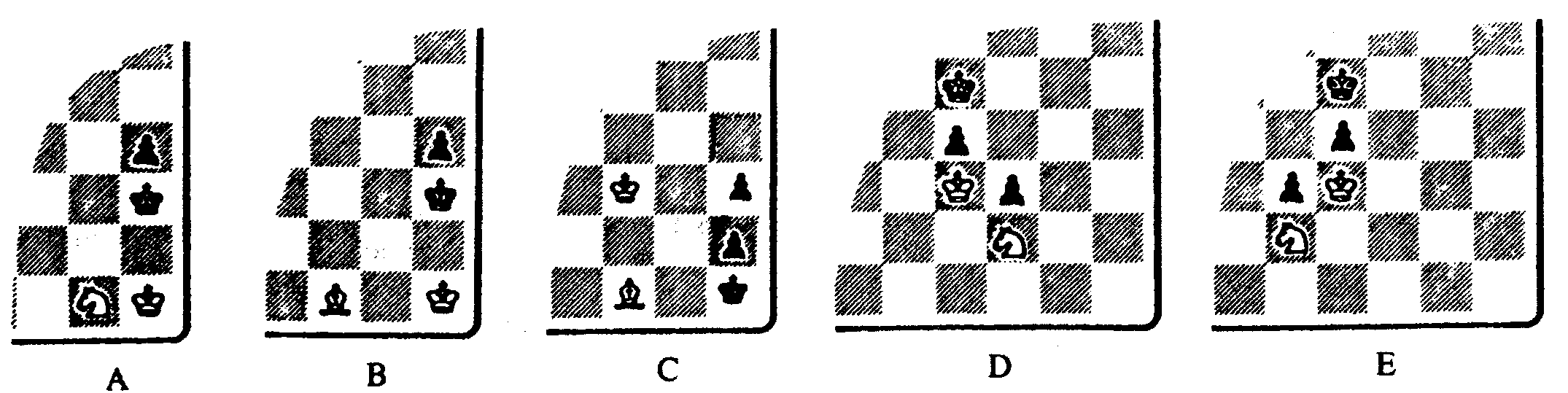 Our answers:  (A) Still a White win.  (B) Draw.  (C) White win.  Draw with Ks swopped round.  (D) White win.  (E) Draw.  If you got any of those wrong, could be it’s harder than you thought.  Or could be you got them right and it’s harder than the Bulletin thought.  Where we’ve said “White win” we’re sure.  But trivial it’s not.  Actually we don’t think the problemists will have a field day.  The non-trivial silly cases are probably rather few and soon learnt.  But even so...	A and B are interesting.  If the owner of a RP against a N wants to walk his K into the corner and commit suicide, he’s allowed to.  With care he can reach a position where it’s his go and he has no choice but to get mated.  That is, he can deliberately walk into a forced mate in two.  If he tries the same trick against a B, even the “right” 
B, he can stick his K in the corner but then he has a problem: the final act of self-immolation isn’t allowed because it’s mate in one.  In C (and A, for that matter) he’s allowed to walk into a mate in one if he wants because he could have walked into a mate in two.  If this makes sense to you, you’ll have no trouble with D and E.	Getting rid of silly results, like wins on time when there’s nothing left but opposite-coloured Bishops, is fine.  Except you can’t legislate for all silly results.  Why not just be simple, and consistent, and allow them all?  Retaining the old mating-force rule, by all means.  But if you must fiddle, it would be better to invent a rule that doesn’t in itself lead to silly results!No doubt we should have a quick look at cases where the player whose flag is down has claimed a draw.  Perhaps the CAA had them in mind, after all.  Only thing is, there seems to be very little to look at.  How is the new rule going to change things?  In the positions we’ve considered, any arbiter in his senses would give a draw without hesitation under old and new rules alike.  Well, almost.  Your Editor admits he just might, under the old rules, have considered allowing the two Ns to win against an opponent who’d been teetering in and out of peril on the 
edge of the board and seemed to be panicking.  Might, and it’s one decision he won’t mind being spared.  Can you 
think of any other cases where it will make a difference?  Are we missing something important?  Or are there Arbiters so wanting in sense that they would have given a win with opposite-coloured Bishops?  If so they’ll still be lethal under the new rules.  White win in A, no doubt.Quotes“DO NOT AGREE TO A POSTPONEMENT AND DO NOT SEEK ONE.”  Advice to club match captains in a county league.  If your opponents want a postponement, don’t even look at dates.  Because the moment you say “Well, I’ll see if I can find a date but no promises”, you lose your right to a win by default.  Now there’s a 	way of stopping indefinite postponements.  Except it doesn’t, apparently.“This season we are once more sitting out from the main SCCU inter-county competition, in spite of the fact that the SCCU Council approved our proposal that the rules be changed to allow counties to insist on 16 board matches in the Open if they wish.”  -  A county newsletter!“The event got under way and was making good progress when one of the competitors broke a limb.”225:10CONGRESS DIARYSep	30-  1	MILL HILL Open; U160/120.  Tony Corfe, 51 Borough Way, Potters Bar, Herts EN6 3HA  01707 659080Oct		 8 	CHALK FARM at Haverstock School NW3.  U175/150/125/100; U90 junior; U80 girls.  BH Birchall, 26d Colville Square W11 2BQ  0171 797 8031	  6- 8	SPECTRUM at PRESTON.  U180/140/105.  Norman Went, 53 New Zealand Way, Rainham, Essex RM13 8JT  01708 551617	  7- 8	METROPOLITAN at the Bishopsgate Institute EC2.  Open; U161/126.  PL Szabo, 131 Roll Gardens, Ilford, Essex IG2 6TL	 7-15	ISLE OF MAN Open; U186/126.  Dennis Helmsley, 18 St Marys Avenue, Port St Mary, Isle of Man IM9 5ET  01624 833742		14	GOLDERS GREEN.  Adam Raoof, PO Box 1962, London NW4 4NF  0181 202 0982		14	WESTMINSTER.  John Sargent, 903 Longbridge Rd, Dagenham, Essex RM8 2BU  0181 595 5881		14	GIRLS OPEN at Basingstoke.  U17/15/13/11/10/9/8/7.  Entry fee -£3 per competitor, it says here.  JH French, 31 Brocas Drive, Basingstoke RG21 2LS  01256 472537	14-15	HARTLEPOOL Open; U161/131/101.  GR Marshall, 27 Bruntoft Avenue, Hartlepool, Cleveland TS24 9NE  01429 263627		15	KENSINGTON.  D Agble, 15 Beit Hall, Prince Consort Rd SW7 2BB  0171 594 9456	21-22	BUMBLES GREEN Open.  RE Waldteufel, 229a Tottenhall Rd, Palmers Green, London N13 6DJ  0181 482 7312	21-22	MILL HILL.  AC Corfe, 51 Borough Way, Potters Bar, Herts EN6 3HA  01707 659080		22	SOMERS TOWN NW1.  Mixed doubles, pub chess quiz, gambit tournament, shuffle chess, children, pensioners, ring for details.  BH Birchall, 26d Colville Square W11 2BQ  0171 797 8031	27-29	WEST WALES at Swansea.  Open; U1850/1550/1250.  Les Philpin, 59 Cecil Rd, Gowerton, Swansea, W Glamorgan SA4 3DF  01792 874984	28-29	HERTS CA at Letchworth.  Open; U166/146/126/111/91.  Nick Camp, Herts CA, 93 Saturn Way, Highfield, Hemel Hempstead, Herts HP2 5PD  01442 399611		28	JOHN HARRADENCE.  Norman Went, 53 New Zealand Way, Rainham, Essex RM13 8JT  01708 551617		29	CHESS & BRIDGE NW1.  Open.  Chess & Bridge Ltd (Rapidplay), 369 Euston Rd NW1 3AR  0171 388 2404Nov		 4	VILLAGE at Charlton.  U210/165/135.  TR Jefferies, 112 Austen Close, Thamesmead SE28 8AZ		11	WESTMINSTER.  John Sargent, 903 Longbridge Rd, Dagenham, Essex RM8 2BU  0181 595 5881		12	CHALK FARM at Haverstock School NW3.  U175/150/125/100; U90 junior; U80 girls.  BH Birchall, 26d Colville Square W11 2BQ  0171 797 8031	11-12	RGS GUILDFORD U18 two days; U15/13/12A Sat, U14/12B Sun.  Matthew Watts, Royal Grammar School, Guildford GU1 3BB		12	RICHMOND (Surrey) RAPIDPLAY.  U215/170/130/95.  Richard James, 95 Lyndhurst Avenue, Whitton, Twickenham TW2 6BH  0181 898 1190 or 0181 891 7547	18-19	INTERNATIONAL STUDENTS, London.  John Weightman, Flat 1, 225a Finchley Rd NW3 6LP  0171 435 7205	24-26	TORBAY.  Dates not as listed in BCF Calendar.  Phil Short, Flat 4, Ellacombe Court, Ellacombe Church Rd, Torquay TQ1 1LJ		25	GOLDERS GREEN.  Adam Raoof, PO Box 1962, London NW4 4NF  0181 202 0982	25-26	WESTMINSTER.  John Sargent, 903 Longbridge Rd, Dagenham, Essex RM8 2BU  0181 595 5881Dec		  3	CHESS & BRIDGE NW1.  Open.  Chess & Bridge Ltd (Rapidplay), 369 Euston Rd NW1 3AR  0171 388 2404		  3	SOMERS TOWN NW1.  Mixed doubles, pub chess quiz, gambit tournament, shuffle chess, children, pensioners, ring for details.  BH Birchall, 26d Colville Square W11 2BQ  0171 797 8031SCCU Treasurer.  Tony Suttill is retiring from work; don’t use his office phone number.  His home number is 0171 229 9750 but please don’t ring after 9 p.m.ACKNOWLEDGMENTS:  Bucks CCA Newsletter for Autumn; ChessIns for August; Herts CA Newsletter for September; Sussex Chess 1995.Issue 226	EDITORIAL	November 1995I have nothing to say.  Not an awful lot to print either, I haven’t even provoked any letters.  Well, since I typed that  a last-minute one has insinuated itself into page 11.  Let’s just get down to business, starting with the odds and ends.BCF MANAGEMENT BOARDThe Management Board met on Saturday 18th November 1995 and an SCCU rep has supplied a report.  We’ve left one or two details out.  It sounds to have been a difficult meeting.	International Director Simon Brown is to resign if he hasn’t already.  Pressure of work is one reason, but we gather he would have struggled on had it not been for differences with the President over the BCF’s submission to the DNH.  We have no details.  There was actually a motion of (?no) confidence in the President, the second one in a few months, and while none were unconfident there were a few abstentions.	The BCF National League, SDB’s pigeon, is now in some doubt.  He will try to start it this season, but it won’t be before March and it depends on sponsorship coming through.	Management Board.  The MB agreed to propose a reduced itself consisting of Chairman, all Directors, and five regional reps.  No Union ones.  Details aren’t clear but a “region” seems to mean the area now covered by a Union, and the obvious mechanism would be for each regional rep to be elected by Council members from his region.  Readers will know that MB proposals on restructuring do not always get through Council.	Teletext sacked Adam Black, we understand, and Chess & Bridge took the job over.  They have now farmed it out to Adam Black.	BCF Counties Finals Day is now the last weekend in June instead of the first weekend in July.  Apparently everyone knows this but those in charge refused to confirm it.  Or something; personality clashes are hinted at.	BCF Congress 1995 made a (totally unexpected, we think) profit of £6000.	BCF Arbiters. Three new ones were appointed, including your (SCCU) President Chris Howell.FIDE CONGRESShas done a lot of work on new rules, we gather.  You’ll be looking forward to our report next time.GRADING ODDMENTSThe graders’ Master List has just appeared.  It should be a higher priority, there’s no justification for a three-and-a-half month delay.  Our version is on disk in text form, which means we can have it on screen looking exactly the way it looks on paper if we don’t mind a bit of eye strain.  Asked for it in database form as well, but apparently they’ve made a policy decision not to release it in database form.  Don’t know why.  It just means we’ll have to convert the text version, and that’s fiddly.	This year’s list is about 15% shorter than last year’s.  Martin Cath has spotted what seems to be the reason: they’ve missed out all the old players who were marked for deletion.  In the past they’ve listed them for one year and deleted them next time round, which always struck us as odd.	The only SCCU event to be included in the master list and not the published one is the Central London Legal League, which was late with results.  Islington 1994 never went in at all.  The juniors with silly grades (see 225:1) will be correct in the master list but it doesn’t look as though corrections are going to get published.	There is to be a supplementary grading list in February, bringing in the newly qualified players.  No details, but we assume that supplementary grades won’t be used in calculations.What’s this?  What idiot has changed your Editor’s name in the grading list from RJ Haddrell to “Richard Haddrell”?  He’s attached to that RJ.  It’s always been RJ, which is probably no more ambiguous than the new form with only one initial, and what grader’s going to be helped by a sudden change of name?  (Why chop the initial out anyway, come to that?  There was room for it.)  The BCF’s, or SCCU’s, eagerness for forenames is reasonable when the surname is common, but changing for change’s sake won’t help and may confuse.  There used to be two players in Kent called David J Barnes and DJR Barnes.  They are now called David J Barnes and David JR Barnes.  “Thanks.” - Kent graderNEWS FROM THE COUNTIESWhat news?  KENT Summer Quickplay League1995 finally got decided in October.  Rainham beat Charlton on board count in the Final, by the odd half-point.  You can win by half a point on board count.  This is Rainham’s first KSQP title after a near-miss last year.226:2CONGRESS RESULTSCHALK FARM 8th October 1995Under 175 (8 pl) 1 Marcus Osborne 4½/6; 2-3 David Rowson, Michael Tasker 4...Under 151 (8 pl) 1 Chris White 5½/6; 2 Nathan White 5...Under 125 (8 pl) 1-2 Alan Brooks, Wil Ransome 3½/6...Under 100 (12 pl) 1-2 Tamar Miller, Anthony Dempster 4½/6; 3 (and U85 grading prize) Anbu Anthonysamy 4...Results Bruce BirchallSOMERS TOWN 22nd October 1995Open (6 pl) 1 Bob Eames 4½/5; 2 RK Thomas 4; 3 JJ Baptiste 3...U110 (4 pl) 1 F Fields 5½/6; 2 G Trent 2½...	Results Bruce BirchallCHALK FARM 12th November 1995U175 (6 pl) 1-2 Charles Cortese, Francis Chin 4½/5; 3 Marcus Osborne 3...U150 (8 pl) 1-2 Sam Ward, Gordon Cadden 4/6; 3 BA Khan 3½...U125 (7 pl) 1 WM Thorpe 5/6; 2-3 Gavro Skrlec, Paul Bloom 4½...U100/U90 (13 pl) 1 Tamar Miller 5½/6; 2 Peter Brown 4½; 3 Peter Watts 4; U90 winner Thomas Hay 3½Results Bruce BirchallRICHMOND CHESS INITIATIVE INTERNATIONAL (Category 10) 21-29 October 19951 Simon Williams (Eng) 6½/9; 2 Aaron Summerscale (Eng) 5½; 3 Klaus Berg (Den) 5; 4-5 Chiedu Maduekwe (Ngr), Gerard Welling (Ned) 4½; 6-8 Luke McShane, Alex Trifunovic, Gavin Wall (all Eng) 4...RICHMOND RAPIDPLAY 12 November 1995Under 215 (12 pl) 1 Alan Perkins (British Airways) 4½/6; 2-3 Richard Bates (Richmond Juniors), Gavin Wall (Richmond) 4...Under 170 (14 pl) 1 Ron Harvey (Camden) 5/6; 2-4 Anthony Kelly (High Wycombe), Rosalind Kieran (Hayes Kent), John Warris (Richmond Juniors) 4...Under 130 (27 pl) 1 Thomas Dougherty (Richmond Juniors) 6/6; 2 Nasuh Balkan (Wimbledon) 5; 3 Peter Szabo (Metropolitan) 4½...Under 95 (38 pl) 1 Warren Dennison (Hammersmith) 5½/6; 2-4 Michael Healey (Richmond Juniors), Harvey Murray-Smith (Ashtead), Mary Wallace (West London) 5...JUNIOR NEWSNYCA UNDER 18 QUICKPLAY CHAMPIONSHIP at Stoke on Trent 30th September 19951 Manchester 41½/60; 2 Surrey 38½; 3 Richmond 38; 4 Warwicks 36; 5 Berks 33½; 6-7 Glamorgan, Humberside 33; 8-9 Bucks, Somerset 32; 10 Derbys 29; 11 Staffs 27½; 12 Cheshire 25; 13 Lincs 21.  Five rounds, matches not jamboree, and from the figures Bye lost all its matches 12-0.	Results AJW Thorn.MAIDSTONE JUNIOR 7th October 1995Under 18 Major 1 Jeremy Knowles 5/6; 2 Phillip Zabrocki 4½; 3 David Titmas 4...Under 18 Minor 1-2 David Ho, Peter Titmas 5/6; 3 Andrew Bigg 4½; 4-5 Paul Higgins, Ben Neville 4...Under 12 1 Richard Cheeseman 6/6; 2 Konrad Sanders 5; 3-5 David Leaf, James McDonnell, Russell Scott 4½; 6-11 Mark Epps, Raymond Gosden, Anthony Gruitt, Amanda Sinden, Alistair Taylor, James Thanesan 4...Under 10 1-3 Thomas Sharp, Lalin Navaratne, James Chapman 5/6; 4-6 Matthew Moore, Amir Habibi, Robert White 4½; 7-9 Martin Parsons, Rupert Clewley, David Ridout 4...	Results Dave VigusASHFORD (Kent) JUNIOR 21st October 1995Under 18 Major / Parents (8 pl) 1 David Moskovic 5/6; 2 Matthew Noakes 3½...Under 18 Minor (15 pl) 1 Simon Thanesan 5/6; 2-3 David Ho, Dominic Bennett 4½; 4 Robert Wilson 4...Under 14 (17 pl) 1-2 Tal Wood, Trevor Jarrett 5½/6; 3-4 David Wiltshire, Thomas Watson 4; 5-7 Alan Dickinson, Robert Sinden, Kevin Smyth 3½...Under 12 (39 pl) 1-3 Russell Scott, Andrew Welch, Alistair Taylor 5/6; 4-5 Richard Cheeseman, Thomas Rendle 4½; 6-11 Anthony Gruitt, James McDonnell, Paul Richards, Markku Slattery, Oliver Cooley, Steven Pretty 4...Under 10 (24 pl) 1 Thomas Sharp 5½/6; 2 Amir Habibi 5; 3-4 Zackery Bennett, Lalin Navaratne 4½; 5-7 Edmund Birkhamshaw, Alex Grisbrook, James Chapman 4...Novices (mostly U9s: 28 pl) 1-2 Andrew Di Cesare, Andrew Breeds 5½/6; 3 Jason Wong 4½; 4-8 Thomas Brisco, Andrew Crosby, Thomas Crosby, Karim Habibi, Hannah Smith 4...“Rather sadly there is only one girl mentioned in this prize list.  There were in fact only seven girls present.”SCCU U12 JAMBOREE 22nd October 1995Well, it’s called that, but on closer inspection it was a 4-round match, over 4 boards, between Herts and Oxon.  You have to look closely because all the Whites are on the left, masking the fact that there were only two teams in 226: 3it.  The extra board in each round, which turns out on examination to have been between two Herts players, was a friendly.  Herts won 10½ - 5½.	Results Bruce BirchallRGS GUILDFORD 11-12 November 1995 was run for the first time in one-day format, apart from the U18.Under 18 (18 pl) 1 Stephen Deall (K Edward VI) 5/6; 2 Simon K Williams (St Peters) 4½; 3 M Inglis (Bohunt) 4; 4-8 DL Bisby (Reigate), MP Broomfield (St Josephs), MC Campbell (RGS), OG Payne (Broadwater), T Thrower (St Bedes) 3½...Under 15 (11 pl) 1-2 Daniel JD Hudson (Hampton), Andrew Morgan (Tiffin Boys) 4½/6; 3-4 Daniel A Jepson (TASIS it says here), Jaimini Kothari (Tiffin Girls) 4; 5-6 S Chiu-Webster (Trinity), T Cousins (Therfield) 3½...Under 14 (12 pl) 1-2 Matthew King (Danes Hill), Christopher Sowerbutts (Charterhouse) 5/6; 3-4 AJ Bigg (Caterham), Matthew Feld (Danes Hill) 4; 5 M Wieder (Orleans Park) 3½...Under 13 (15 pl) 1 Matthew Feld (Danes Hill) 5½/6; 2-3 S Patel (Trinity), C Rawlinson (Aldro) 4½; 4-6 T Booth (RGS), S Matthews (Therfield), S Robati (RGS) 4...Under 12A (Saturday: 34 pl; the “A” means nothing) 1-4 A Cunningham (Eastwick), C Kay (Sandfield), P Kothari (Tiffin Girls), S Murtagh (Cox Green) 5/6; 5 P Pile (Aldro) 4½; 6-9 PGK Flemming (Aldro), C Grant (Warneford), SP Lambert (Lanesborough), A Navias (Cheapside) 4...Under 12 B (Sunday: 30 pl) 1-2 Alastair Oakes, Christopher Rawlinson (both Aldro) 5/6; 3-6 Kate L Feld (Danes Hill), O Luen (Shrewsbury House), BD Morgan (Whyteleaf), A Wieder (Orleans Park) 4½; 7-8 C Deva (Cleves), N Mangion (Danes Hill) 4...	Results AJW Thorn6th SUSSEX U9 TEAM CHAMPIONSHIP “on a mild, damp and dismal November day”1 Great Walstead Preparatory School (for the second time); 2 Ditchling St Margarets; 3 Great Walstead B.  16 teams, 4 rounds.	Results Tim GreenhillRICHMOND JUNIOR 4-5 November 1995Under 18 (33 pl) 1 Michael Duggan (Twickenham) 5½/6; 2-3 David Bates (Richmond), Martin Taylor (Rainham Kent - does the Essex one have a chess club?) 4½...Under 12 (46 pl) 1-4 Nick Kingston-Smith (East Sheen), James Murphy (Ilkeston), Adam Rose (Putney), Michael Zoubaida (Wimbledon) 5/6...Under 12 Reserves (10 pl) 1 Alex Iltchev (Putney) 5/6; 2-3 Lai Lee Chu (London SW), Nicky Crosthwaite (London SW) 4...Under 10 (61 pl) 1 Michael Zoubaida (Wimbledon) 6/6; 2-5 Michael Graham (N2), Ruari Hamlin (Teddington), Naveen Mittell (Hounslow), Murugan Thiruchelvam (New Malden) 5...Under 10 Reserves (28 pl) 1 Henry Manners (SW) 5½/6; 2-4 Fabian Bourgoin-Heskia (W), Simon Ferris (Potters Bar), Kaita Moore (SW) 5...Under 8 (17 pl) 1 Jamie Yardley (Kingston) 5½/6; 2 Lakshman Ruthirapathy (Pinner) 5; 3 Michael Harris (East Molsey) 4½...SCCU MIXED TEAMS U18 JAMBOREE (date not given) at Somers TownWe only have partial results and we’re not going to print full details of junior matches until they start looking like matches instead of jamborees.  Only two teams each, once again, in the sections we have.  Not sure how many girls there were, one or two of the forenames are epicene and the “foreign” ones don’t always convey anything to us, but we made it something like four and three possibles out of 24.  The girls weren’t always at the bottom end.  BHB goes to a lot of trouble to run experimental events and the takeup isn’t always great.  If he thinks it’s worth doing, it’s worth doing.Under 151 1 Kent 8/10; 2 Middx 2Under 131 1 Kent 10/14; 2 Norfolk 4We believe there was one other section, don’t know what, and reading between the lines Middx and Norfolk were the only entrants.	Results Robert MoskovicWORSLEY BRIDGE London Junior Qualifier 4th November 1995Under 12 1 Peter Titmas 5 out of something; 2-3 Richard Cheeseman, Markku Slattery 4½; 4-6 Steven Pretty, Matthew Rogers, Konrad Sanders 4...Under 11 1 Lawrence Trent 5½; 2 James Veltman 5; 3-7 James Berlin, Joseph Al Malah, Robert White, James Thanesan 4½; 8-14 Martin Parsons, Daniel Fombonne, Paul Gilbert, Jayesh Jogia, Emily Lerwill, Andrew Welch, Bruce Pyott 4...Under 10 1 Zakery Bennett 6; 2-5 Sara Higgins, Amir Habibi, Stewart Trent, Matthew Moore 5; 6 Alexander Grisbrook 4½; 7-13 Adam Boakes, David Ridout, Nikhil Arora, Edmund Birkhamshaw, Benjamin Fombonne, Thomas Stradwick, Andrew Di Cesare 4...Under 8 1-4 Alex Partridge, Thomas Wood, Matthew Hadfield, David Franklin 4...NYCA UNDER 14 TEAM CHAMPIONSHIPS at Stoke on Trent, 25th November 19951 Kent A 27½/36; 2 Richmond 25½; 3 Manchester 22½; 4 Warwicks 18; 5 Yorks 17; 6 Surrey 16; 7 Cheshire 14½; 8 Somerset 14; 9 Derbyshire 13½; 10 Kent B 11½...   38 teams of 12 played.  	Results AJW Thorne226:4SCCU COUNTY MATCHES: LEAGUE TABLESOPEN	Br	 C	  E	  H	 K	 M	  O	Sy	Sx	MPBerks		  9		  8½		  9	  7½			0	4
Cambs	11				  8½			12½		1  	3
Essex				13½				18½	11	3  	3
Herts	11½		  6½						10½	2   	3
Kent		11½				14	11		14	4   	4
Middx	11				  6		11		  8	2    	4
Oxon	12½				  9	  9		 9½=		1½	4
Surrey		  7½	  1½				  9½=Sussex			  9	 9½	  6	12UNDER 175	  E	  K	Sy	Sx	  E	  K	Sy	Sx	MPEssex		  9	  7						1	2
Kent	  7			10					1	2
Surrey	  8*			  5½					1	2
Sussex		  6	10½						1	2UNDER 150	  E	  H	  K	Sy	Sx	MPEssex			  7			0	1
Herts			  8½		  8½	2	2
Kent	  9	  7½				1	2
Surrey	 				  6½	0	1
Sussex		  7½		  9½		1	2UNDER 125	  E	  K	  O	Sy	Sx	  E	  K	  O	Sy	Sx	MPEssex		  9½	  5	10½							2	3
Kent	  6½				  9						1	2
Oxon	11			  7	  7½						1	3
Surrey	  5½		  9		  9½						2	3
Sussex		  7	  8½	  6½UNDER 100	  E	  H	  K	  E	  H	  K	MPEssex			  3½				0	1
Herts	  		  3½			  5½	0	2
Kent	  8½	  8½			  6½		3	3* match won        = match drawnAll results have been received up to the 18th November (and one from the 25th).  Please tell the Editor if you spot errors in the tables.	Wish all match captains would give full initials.  “C Howe 188” probably is your friendly Union President, but we’d have been more confident about “CI Howe 188”.  Still, he only won by default whoever he was.  Grades help, but only when they’re legible.  This particular match captain’s names and grades sometimes aren’t, and he’s not the worst offender.	One or two match captains are indicating which players are juniors. Why not, and we’ve followed suit.Herts First Team match captain is now Joe VA Franks, 90 Park Avenue, Ruislip, Middx HA4 7UP  01895 639367Minor Counties.  You will remember that the BCF now expects the Unions to decide at the start of the season which of their counties are “Minor”.  This rule was invented too late for the SCCU Executive to act on it.  The SCCU President and County Match Controller have therefore got together and, after consulting various county officers, propose that our “Minor Counties” this year should be Berks, Herts, Oxon, Surrey and Sussex. Union decisions are subject to BCF confirmation, and the Management Board won’t look at that till their February meeting.  Far too late.	The SCCU rules say that Minor Counties qualifying for “Open” nomination at the end of the season may not decline it and go for the Minor Counties instead.  It is intended that this should apply even to the team finishing third, should it be offered an Open place.  The President and CMC also “propose to undertake” that an SCCU county which actually wins the Minor Counties will not be put forward again as Minor next time round.  They can’t strictly make that undertaking - decisions for next year and beyond are for future meetings of Council or Executive - but they are concerned that 6 MCs out of 10 (counting Bucks) is pushing our luck a bit.	The CMC has invited comments on the above from all match captains in the Open division.  By 27th November, sorry, so you’re too late now.“Scores adjusted” in the following pages (Open division) means that the match was played over 16 or 18 boards by prior arrangement and each side has been credited with an extra half-point per unplayed game.  The adjustment is reflected in the league table above.  There is no adjustment for other unplayed games; double defaults score 0-0.  Even if match captains agree to 16 or 18 boards they must ensure that the CMC knows about it in advance.  (Both sides must tell him in writing, if it isn’t a Cambs or Oxon match.)		OPEN	226:5226:6226:7226:8226:9226:10	SCCU COUNTY FIXTURES 1995-6or what’s left of them		Open	U175	U150	U125	U100	25		ESx  KSy		Dec	   2	BrSx  KE  MC  SyH			KO	9		KE		KSy ESxJan	13				EO	20				SxSy	27	CO  EBr  HK  SySx		ESx  SyH	OK	EHFeb	3		ESy  KSx		KSx	10	HC  KSy  ME  OSx		ESy  KSx		EK	17		SyK  SxE		SyK  SxE	24	EO  HM  SyBr  SxC		HE  SyK	OSx	HEMar	2			                           *KE	9	BrK  CE  OH  MSy			OSy	16		SySx		SyE* date changed since last issueGames from the Third SCCU International 14-19 August 1995(shortest first, so there’s a chance you’ll look at some of them)White BMS Martin, Black ML Condie1 e4 Nf6  2 e5 Nd5  3 d4 d6  4 Nf3 Bg4  5 Be2 c6  6 Ng5 Bf5  7 e6 fxe6  8 Bh5+ g6  9 g4 Bxc2  10 Qxc2 gxh5 11 Nxe6 Qd7  12 Qf5 Nf6  13 O-O Na6  14 Bg5 Rg8  15 Bxf6 exf6  16 Re1 Rd8 17 Nxf8+ 1-0White E Gufeld, Black MJ Turner1 e4 c5  2 Nf3 Nc6  3 d4 cxd4  4 Nxd4 g6  5 c4 Bg7  6 Be3 Nf6  7 Nc3 Ng4  8 Qxg4 Bxd4  9 Bxd4 Nxd4  10 0-0-0 e5  11 f4 d6  12 Qg3 f6  13 h4 Be6  14 Kb1 a6  15 Ne2 Nc6  16 Qa3 Bxc4  17 Rxd6 Qe7  18 Nc3 Bf7  19 Bb5 exf4  20 Rxc6 Qxa3  21 Rxa6+ 1-0White ML Condie, Black JG Wilson1 d4 f5  2 Bg5 g6  3 h4 Bg7  4 Nc3 d5  5 Qd2 c6  6 0-0-0 Be5  7 e4 fxe4  8 f3 exf3  9 Nxf3 h6  10 Bf4 Nd7  
11 Bd3 Bf7  12 Rde1 e6  13 Rhf1 Ne7  14 g4 a6  15 Ne5 Nxe5  16 Bxe5 0-0  17 Bxg7 Kxg7  18 Qf4 Ng8  
19 Qe5+ Kh7  20 h5 Qg5+  21 Qxg5 hxg5  22 Rxf7+ Rxf7  23 hxg6+ Kg7  24 gxf7 Kxf7  25 Na4 1-0226:11White RJ Dive, Black ML Condie1 d4 d5  2 c4 c6  3 cxd5 cxd5  4 Nc3 Nc6  5 Bf4 Nf6  6 e3 a6  7 a3 g6  8 h3 Bg7  9 Nf3 0-0  10 Be2 b5  11 0-0 Bb7  12 b4 Ne4  13 Rc1 e6  14 Qb3 Ne7  15 a4 bxa4  16 Nxa4 Bc6  17 Nc5 Bb5  18 Bxb5 axb5  19 Qd3 Nd6  20 Bxd6 Qxd6  21 Qxb5 Rfb8  22 Nb7 Qd8  23 Rc5 Qf8  24 Rc7 Nf5  25 Qd7 Bf6  26 Rfc1 h5  27 b5 h4  28 b6 Be7  29 Ne5 Kh7  30 Qc6 Ra2  31 Nc5 Qh6  32 Ng4 Nxd4  33 Nxh6 Nxc6  34 Nxf7 Bxc5  35 Rxc5 Na5  36 Ng5+ Kg8  37 Rc8+ Rxc8  38 Rxc8+ Kg7  39 Ra8 Kf6  40 b7 Ra1+  41 Kh2 Rb1  42 Nh7+ Kg7  43 b8(Q) Rxb8  44 Rxb8 Kxh7  45 Re8 1-0THE NEW QPF RULES (part 2)Don’t worry, they haven’t written any new ones since last time round.  As far as we know.  We sent a copy of September’s diatribe to David Welch and his reply has just arrived.  We print it without comment.Dear Richard,I’ve found a free moment to read your article.  My reason for wanting to change the rule on mating material was that the old rule would give stupid results if the player whose flag fell was forced to underpomote to achieve a helpmate.  The present rule eliminates some artificially contrived cases.  Whatever else, the moves do have to be legal.  You quote some examples, but surprisingly I’ve never seen 9 Qs v P in practice.  We advise getting rid of the P if the player with the 9 Qs wants to win - he’ll have to avoid stalemate too.	In Position A if Black is playing for a win he does have a very slight chance of losing, so if draw offered Black achieves draw, if draw not offered Black deserves to lose.  In Position B Black would obviously offer a draw.  In C, D and E it is not the Arbiter’s job to find the winning line.  I doubt if one player in 100 (as White) would claim a win in these positions.	David WelchPS Thanks for the Bulletin!No one else responded except David Sedgwick, who said he agreed with our answers to the Exam.  We’re notdifferent).	DRS answer: “White wins.  This is precisely the kind of situation covered by the Preface to the Laws.  If you are in any doubt about this, you need to come to one of my Arbiter Training Courses.  The value and importance of the Preface is a subject which I address in some detail.”	Editor’s reply: I’m not in any doubt about the Preface, but one of us has it wrong because I’m certain it does not cover this situation.  The Preface says, rather unnecessarily I’ve always thought, that the Laws can’t cover everything.  “Where cases are not precisely regulated by an Article of the Laws”, arbiters and organisers are expected to use their best judgment.  Reading on, we find that “too detailed a rule” might tie an arbiter’s hands and prevent him from applying the fairest solution.  	I take this to mean that if the possibilities are numerous or complex or unpredictable, the Laws may sometimes list a few common ones and leave the rest to arbiters’ or organisers’ discretion.  Or leave things in the air entirely, like what to do if someone points out flag-fall who shouldn’t have.  Quite right too.  But note the words “where cases are not precisely regulated”.  If a precise regulation exists, you follow it.  Naturally; the alternative is chaos.	Must you always follow it?  Arguably no, if the situation’s so odd that the rules couldn’t reasonably have been expected to cover it.  Like both players resigning simultaneously (technically, both sides win!).  But how odd or unforeseeable does the situation have to be?  Pretty odd, I’d say.  Failing the genuinely unprovidable, the arbiter is never empowered to break a specific rule.  All he can do is supplement the rules where they are silent.  This is a fundamental principle of all rules, and it would have been true even if they’d never written the Preface.	So are the rules silent in this case?  No.  There are two ways of writing rules.  You can list cases, and anything that’s not listed is fair game; or you can give a general rule, listing exceptions if you want, and anything that’s not an exception is covered.  Most rules, including the mating-force one, are of the second kind.  The one thing you can’t do, with this sort of rule, is to say “Oh, here’s a detail they never mentioned.  Let’s use the Preface.”  If they never mentioned it, it’s not an exception.  The mating-force rule is clear.  If you’ve got mating material you win, if you haven’t you don’t.  It says that in black and white.  Never mind if you’ve got a mate in one, or Black’s a left-handed bricklayer from Omsk.  There are no exceptions, all cases are subsumed in the general rule, our game is “precisely regulated”, and it’s a draw.226:12	I’m not saying the Arbiter ought to give a draw.  Personally I’d just break the rules and give a win, and hope Black doesn’t sue the organisers for the prize money he would have won.  What I am saying is that it would be a deliberate breach of the rules and I wouldn’t take refuge in the Preface.  If a rule’s wrong you change it; you don’t just pretend it doesn’t matter because arbiters can break it anyway.  Not much point in ever changing the rules if you thought that.  Surely David would agree.  Surely he’d also agree that rules mean precisely what they say, not what the drafter thought he was saying.  But somewhere between there and our answers to this problem, we drift apart in a way I don’t understand.  How can he invoke the Preface?  How can he possibly not see that the mating-force rule is general?  Can it really be that he does think the Preface puts arbiters above the Laws?CONGRESS DIARYDec		  3	CHESS & BRIDGE NW1.  Open.  Chess & Bridge Ltd (Rapidplay), 369 Euston Rd NW1 3AR  0171 388 2404		  3	SOMERS TOWN NW1.  Mixed doubles, pub chess quiz, gambit tournament, shuffle chess, children, pensioners, ring for details.  BH Birchall, 26d Colville Square W11 2BQ  0171 792 8031	  8-10	COUNTY DURHAM Open; U151/11.  G Thirlaway, 32 Magdalene Place, Woodland, Bishop Auckland DL13 5RQ  01388 710590		  9	GOLDERS GREEN.  Adam Raoof, PO Box 1962, London NW4 4NF  0181 202 0982		10	KENSINGTON.  D Agble, 15 Beit Hall, Prince Consort Rd SW7 2BB  0171 594 9456	15-17	ISLINGTON Open; U170/130/100. Islington Congress, 51 Borough Way, Potters Bar, Herts EN6 3HA	16-17	LONDON JUNIOR Under 14/10 both days; U8 17th only.  U10 and U8 require qualification.  LJCC, 51 Borough Way, Potters Bar, Herts EN6 3HA.  		17	CHALK FARM at Haverstock School NW3.  U175/150/125/100; U90 junior; U80 girls.  Plus Open, for the first time.  BH Birchall, 26d Colville Square W11 2BQ  0171 792 8031	28-30	LONDON JUNIOR Under 18/21, U6, U12.  U12 requires qualification.  LJCC, 51 Borough Way, Potters Bar, Herts EN6 3HA	28-30	FINCHLEY CHRISTMAS Open; U160/120.  2nd Finchley Congress, 51 Borough Way, Potters Bar, Herts EN6 3HA  (No error, this address is just getting around a bit.)	28-12	HASTINGS various.  C Power, 418 Harold Rd, Hastings TN35 5HG  01424 431970Jan	  5- 7	SHROPSHIRE.  D Gostelow, 7 Field Lane, Kemberton, Shifnall TF11 9LR  01952 587208	  5- 7	YORK Open; U161/126/96.  D Hardcastle, 27 Peel Close, Heslington, York YO1 5EN  01904 412086	  5- 7	SOUTH WALES at Chepstow.  Open; U175/126; ungraded.  I Eustis, Tir Bach Farm, Rhos, Pontardawe, Swansea 01792 862115	  6- 7	BARNET U206/151/111.  H Blank, 17 The Crescent, Hadley Common, Barnet EN5 5QQ  0181 449 6163		  7	SOMERS TOWN Open, U160/120, Children U100, Pensioners U100.  BH Birchall, 26d Colville Square W11 2BQ  0171 792 8031		13	WESTMINSTER.  John Sargent, 903 Longbridge Rd, Dagenham, Essex RM8 2BU  0181 595 5881	13-14	NORTH HANTS at Basingstoke.  JH French, 31 Brocas Drive, Basingstoke, Hants  01256 472537		14	KENSINGTON.  D Agble, 15 Beit Hall, Prince Consort Rd SW7 2BB  0171 594 9456	19-21	GREATER MANCHESTER.  Congress Secretary, 138 Nine Acre Court, Taylorson St, Salford M5 3HT  01204 852036	19-21	REDCAR.  PO Box South Bank 20, Middlesbrough, Cleveland TS6 6EL  01642 231212		20	GOLDERS GREEN.  Adam Raoof, PO Box 1962, London NW4 4NF  0181 202 0982		21	CHALK FARM as 17th Dec		21	RICHMOND RAPIDPLAY Open; U170/130/95.  Replaces the weekend event in the BCF Calendar.  Richard James, 95 Lyndhurst Avenue, Whitton, Twickenham TW2 6BH  0181 898 1190 (home), 0181 891 7547 (office)		27	KINGS HEAD.  WA Suttill, 7 Lonsdale Rd W11 2BY  0171 229 9750		28	CHESS & BRIDGE.  Neville Twitchell, Chess & Bridge, 369 Euston Rd NW1  0171 388 2404Herts First Team match captain is now Joe VA Franks, 90 Park Avenue, Ruislip, Middx HA4 7UP  01895 639367ACKNOWLEDGMENTS:  Chess Circuit 5/95; Manchester & District CA Bulletin; Richmond Chess Initiative Newsletter for September 1995.Issue 227	EDITORIAL	January 1996If I claim to have nothing to say there’s some that won’t believe me (see page 2!) but it’s true again.  This is a sparse issue.  Adult congress results are entirely absent (could have sworn I had at least one congress but if so it’s vanished); and county matches, relatively sparse around Christmas, will start catching up with me any time now.  Snow permitting.  At least there’s a few letters; let’s get on with them.LETTERS TO THE EDITORDear Richard,As ever, pleased to see your bulletin drop on the door mat.  You manage to provoke at least one letter on reading the November issue!	Whilst I appreciate space is always at a premium, I think your report on the November BCF Management Board lacks some important information.  There is no mention that, as I understand it, the Board felt that the BCF submission to the DNH, “The Way Forward”, produced in very short time by the working group, was an excellent document in setting out the BCF’s future objectives and strategies with their emphasis on developing our young chess talent.  It would also have been worth mentioning that a delegation from the BCF had a useful meeting with Mr Iain Sproat, Minister of State at the DNH, more generally titled “Minister of Sport”. There is no doubt that, whatever the outcome of our grant application for 1995/6, the BCF has been established as the well organised governing body of chess in England with a clear idea about the future.	If space was severely limited you could, I suggest, have cut out the Teletext comment which is hardly earth shattering.  You could then have mentioned the actual new dates for the County and Leigh Interests National Club Finals weekend of 29 June 1996 (County) and 30 June 1996 (National Club), to be held at the excellent venue of the Clarendon Suites in Edgbaston in Birmingham.I don’t know why you complain about the “idiot” who changed your reference in the Grading List from “RJ” to “Richard”.  At least your name is spelt right!  In my case they changed “BA” to “Brian”, instead of “Bryan”.  To add insult to injury, my reference is shown as “Brian A” which uses that horrid American system of referring to people by their first name and middle initial.                                                                                                   Yours sincerely                                                                                          Bryan (Fewell)               HarpendenEd: - Time rather than space was the limiting factor.  My informant spoke highly of the DNH submission but I thought, perhaps wrongly, that he was speaking for himself.  I included the Teletext comment because I thought it was funny.  My next correspondent seems to have had his own doubts about the correct form of my name.  His first two attempts are acceptable.  It’s a complicated subject and I haven’t got twelve pages to spare at the moment, but full stops are not allowed, and just don’t ever call me “R Haddrell”.Dear Richard, RJ, or whatever,A few points arising from the November Bulletin just received.  Firstly regarding your comment on the new dates for the County Championship Finals.  As soon as I was told of this I put a memo into the sausage machine for distribution to interested parties from St Leonards, & I can only apologise that your name was not on my list.  This included match captains, Union controllers, Union secretaries & ChessMoves.  It was, in fact, sent out on Nov 22 but then it contained a typographical error & a correction has just been circulated.  For your information the new dates for the national stages are: Prelim round (if reqd) April 27 (unchanged); ¼ Finals May 18; Semi Finals June 8 and Finals June 29.  I presume that you know that the finals date for the National Club tourney is also changed.	You speak of “personality clashes” here.  I am certainly not aware of any such thing!I was interested to see your listing of SCCU’s proposed Minor Counties, & think it would be of interest if I repeated some purely personal comments on this subject which I made in a letter to Chris Howell a few weeks ago.  I view the Minor County tournament as being one intended for smaller counties with a relatively limited number of registered players.  All such counties are likely to have a few strong players but inevitably as you go down the board order the grading level drops markedly, & you will note that the “big boys”, like Middlesex, Kent, Essex etc, frequently win their matches on the lower boards because of their strength in depth.	The “minor” counties can hold their own on the top few boards but suffer lower down, & I see the Minor Counties tournament as a chance for the likes of Bedfordshire, Norfolk, Dorset etc to be able to compete on equal terms, with their strong players having strong opposition but also probably playing level further down the boards, & to allow these strong players to support their county with some reasonable hope of ultimate success.  The whole object of the tournament is, or should be, to try & produce an even tournament, not one where the odds are heavily weighted against some participants.	I was interested to see that Surrey are listed as a possible SCCU Minor County.  I seem to remember reading somewhere recently that Surrey had the second highest grading average for any county after Middlesex!	                                                                                    Best regards                                                                             Jeff (Douglas)              BCF Counties Controller227:2Dear RJH [must be the season for it],Re: names and initials and in particular the Kent-Essex U150 match.  I suggest SS (Sieg Heil!) Armover was really S Armour.  What a bit of luck it wasn’t Legour!  Unless the Grading List also is going to use first names, I too prefer initials except when first names are essential for accurate identification.  In the same match I reckon Moate Simon was probably Simon Moate.                                                                                          Yours,                                                                                   Speigel Jack                 SouthendEd: - It is the season.  Kent’s version, which came first, did say Armover and if I thought anything at all it was Oh, never met him before.  Must have been asleep or I’d have thought of the joke, though naturally I’d not have made it.  The Essex version said Armour but the match was typed by then and I didn’t check too carefully for discrepancies.  (As I’ve said before, I’ll check for extra initials and I’ll check where I was dubious, but any other discrepancies are likely to go unnoticed.)  Both counties gave the double S and the grading list agrees.Richard,You nearly fooled me on Sussex v Surrey (Under 175: 14.10.95).  I think that the Sussex board 4 must be James Graham rather than Graham James!	                                                                            A(lan Cox)                    SCCU County Match GraderAnd a Quote:“F.A.O R.J Haddrell...  Dear Mr/Ms Haddrell,...”   -  From an extremely ill written advertising circular.		       Philip Best            Ex-captain, CambsEd: - I considered this argument, and rejected it because the rule Mr Best refers to in his second paragraph doesn’t exist.  6.5 is of limited application and using it in a QPF was, I felt, stretching plausibility and the English language a bit too far.  David Sedgwick has written, not unexpectedly, and he touches on the same point.  Considering the length of my reply to him in the last issue, I won’t comment this time except to say that I still disagree with him.  My one footnote has nothing to do with the rules.Dear Richard,		26.1.96When I sent my response to your quickplay finish conundrum, as quoted in the last issue, my covering letter invited you to publish my comments “with appropriate editorial riposte”.  Even by your standards, you seem to have addressed this task with exceptional relish.  You obviously got so excited when taking me apart on pages 11 and 12 that by the end you’d forgotten that you’d already given the details of the new Herts match captain on page 4.  However, you didn’t fool me by commencing the Bulletin with “I have nothing to say”; I began reading it at the back.	On a more serious note, I do wonder whether such esoteric discussions don’t belong in a specialist publication like Arbiting Matters (the newsletter of the Chess Arbiters’ Association) rather than in the Bulletin.  This was one of the reasons for the brevity of my original response.  In view of your comments, I now crave the indulgence of your readers to allow me a fuller explanation.	The relevant rule applies both to quickplay finishes and to rapidplay games; let me quote it in full:“A player will win on time if the Arbiter sees the opponent’s flag fall first, unless the player does not have mating material, in which case the game is drawn.  Mating material is sufficient material to allow a position to be reached in which the opponent, having the move, is unable to prevent mate next move.”			227:3	In the case which you describe, Black has just moved and his (her) flag then falls before he (she) can press the clock.  I must confess that I’ve never been entirely sure whether in such a situation the Black move is to be considered completed and hence taken into account by the Arbiter in reaching a decision.  In this instance, there is no problem if Black’s move is to be disregarded; White clearly has mating material.  In posing the question, you were clearly assuming, however, that the position which the Arbiter has to assess is: White Kf1, Ng4; Black Kh1, Bh2; White to move.  You claim that White does not have mating material as defined in the above quoted rule.  However, the rule refers to “the opponent, having the move”, implying that such a situation will arise.  This is not the case here because Black does not and never will have the move; it is White to move and White is clearly about to play Nf2 mate.  Hence this instance is NOT covered by the rule, it is NOT “precisely regulated”, and the Arbiter CAN AND SHOULD invoke the Preface.	Of course I don’t consider that the Preface puts Arbiters above the Laws.  When I first received your conundrum, I naturally tried to deduce the point at issue, and I did wonder whether your line of reasoning was as subsequently set out in the Bulletin.  My view, then and now, is that, unusually for you, you’re just plain wrong.		           Yours sincerely,		David Sedgwick               CAA SecretaryEd: - I gave the Herts match captain’s details twice on purpose, to double the chance of people noticing.  Honest!  This preceded my excitement; the Bulletin’s not typed straight through from front to back (or even back to front).  Another letter from David Sedgwick came in the same post; it raised two topics but I have omitted one of them.  David knows why.Dear Richard,		25.1.96You and your readers may have learnt that I have become the Acting International Director of the BCF.  The Management Board will be considering making a more permanent appointment at its next meeting on 3rd February and at the time of writing I expect to allow my name to go forward for consideration.  I am finding the responsibilities interesting and challenging, but distinctly time-consuming.  Nevertheless I hope to remain in touch with grass roots chess by continuing as SCCU County Match Controller.  I crave the indulgence of match captains and others for any shortfall in standards whilst I have been adjusting to the new duties.		           Yours sincerely,		David Sedgwick                    CroydonPROPOSED NEW FIDE LAWSWell, it’s in draft (24.11.95) and not officially circulated yet, and we don’t know how likely it is to get amended before coming up for ratification (1996 is envisaged).  But the Rules Committee has given the Laws a fair old working over and we’ve just seen the result.  We’ll save our detailed comments - lots of little things - for people who might be interested, but will remark in passing that snatches here and there look almost as though the Bulletin had written them.  (It did, actually.  Has someone been listening?)	They’ve re-jigged things quite a lot in the interests, presumably, of logic and clarity.  Some of it will affect the practical player and here’s what we’ve picked out, on a quick reading.  For simplicity we’ve written as though the draft were in force.The game is now drawn if neither side can checkmate.  Good.  Whether you can win on time in a position where you couldn’t have checkmated is unclear.The 50-move rule now allows you to claim on 49½-plus-the-move-I’m-about-to-play.Incorrect draw-claims now cost you “half of the remaining time up to three minutes” (how many ways can you find of interpreting that?) and your opponent gets an extra three minutes.If you find the board’s the wrong way round you don’t have to transfer the position to another one.  You’ll be relieved to hear that.You have to record draw-offers on your scoresheet.Players are not allowed to leave the playing venue without permission from the arbiter.  (On your bike!)  Nor can they communicate with anyone except the arbiter or the opponent.Same hand for move and clock.“A player must always be allowed to press the clock after he has made a move.”The current 6.5 disappears.  There’s a new rule which we think is meant to say roughly the same thing, but it’s not very clear.They’re thinking about requiring that flag-fall be claimed (arbiter doesn’t intervene).Rapidplay is brought into the Laws.  So is Even-more-Rapid (?under 15 minutes each: the distinction doesn’t look very finalised).  In Rapidplay the opponent gets an extra two minutes if your draw-claim is not immediately upheld.  He also gets an extra two minutes for your first or second illegal move, and wins on your third!  They’ve used the lamentable new definition of mating force for Even-more-Rapid but apparently not for Rapid.  It was a quick reading.227:4CANTERBURY JUNIOR 2nd December 1995Under 18 Major (8 ent) 1 Phillip Zabrocki 6/6; 2 David Titmas 4; 3-4 Arnold Lutton, Martin Taylor 3...Under 18 Minor (22 ent) 1 David Ho 5½/6; 2 Dominic Bennet 5; 3-8 Peter Titmas, David Sim, Simon Thanesan, Paul Higgins, Robert Wilson, Ezra Lutton 4...Under 12 (30 ent) 1-2 Thomas Rendle, Oliver Cooley 5/6; 3 Michael Davis 4½; 4-10 James McDonnell, Paul Richards, Richard Cheeseman, Joseph Almalah, Josiah Lutton, Andrew Welch 4...Under 10 (28 ent) 1 Nikhil Arora 5½; 2 Martin Parsons 5; 3-5 Lalin Navaratne, Thomas Sharp (Best U8), Robert White 4½; 6-8 Zackery Bennett, Edmund Birkhamshaw, Mark Dickinson 4...	Results Sue CasementSCCU COUNTY MATCHES: LEAGUE TABLESOPEN	Br	 C	  E	  H	 K	 M	  O	Sy	Sx	MPBerks	  2	  9		  8½		  9	  7½		  9	0	6
Cambs	11	  			  8½	  6½	  9	12½		2  	5
Essex	18			13½	13			18½	11	5  	5
Herts	11½		  6½		10			  6	10½	2½ 	5
Kent		11½	  7	10		14	11		14	4½ 	6
Middx	11	13½			  6		11		  8	3 	5
Oxon	12½	11			  9	  9		 9½=		2½	5
Surrey		  7½	  1½	14			  9½=			1½	4
Sussex	11		  9	  9½	  6	12				2	5UNDER 175	  E	  K	Sy	Sx	  E	  K	Sy	Sx	MPEssex		  9	  7	  8½		  5½			2	4
Kent	  7		  8½	10	10½				3	4
Surrey	  8*	  7½		  5½					1	3
Sussex	  7½	  6	10½						1	3UNDER 150	  E	  H	  K	Sy	Sx	MPEssex			  7			0	1
Herts			  8½		  8½	2	2
Kent	  9	  7½				1	2
Surrey	 				  6½	0	1
Sussex		  7½		  9½		1	2UNDER 125	  E	  K	  O	Sy	Sx	  E	  K	  O	Sy	Sx	MPEssex		  9½	  5	10½	10			  9½			4	5
Kent	  6½		  7½	  4½	  9			  0d			1	5
Oxon	11	  8½		  7	  7½	  6½	16d				3	6
Surrey	  5½	11½	  9		  9½					  5½	3	5
Sussex	  6	  7	  8½	  6½					10½		2	5UNDER 100	  E	  H	  K	  E	  H	  K	MPEssex			  3½				0	1
Herts	  		  3½			  5½	0	2
Kent	  8½	  8½			  6½		3	3* match won        = match drawnErrors in the tables are the Editor’s fault, not the County Match Controller’s.  Please tell the Editor about them.Forgot to say last time that an asterisk by a county’s name, in the following pages, means we’ve had the result from them.  Barring mistakes, the absence of an asterisk means we haven’t.	Open: Surrey-Sussex 27.1.96 was called off by Sussex because of the snow, and will be re-arranged.  Herts-Kent, same day, was in doubt till the last minute but went ahead with Kent slightly weakened; the score (10-10) is in the league table but we’ve not had the detailed results yet.  Under 175: Kent-Essex 9.12.95 does not seem to have reached us; the score’s above.  Under 125: Oxon-Kent 27.1.96 didn’t happen (snow again); Oxon were willing to re-arrange but Kent decided to concede.  If the snow disrupted anything else we haven’t heard yet.	Jeff Douglas, Controller for the national stage, has informed David Sedgwick that he expects to be able to accept a third nomination from the SCCU in the Open competition, but not in any of the others.		227:5227:6227:7LEIGH 1995227:8NATIONAL CLUBNot very up to date.  Just the surviving SCCU teams, Plate excluded.Open Crowthorne, Guildford, Witney, Hastings & St Leonards; and byes to Barbican, Charlton, Maidstone, Slough, Wood Green.  And Cambridge Univ if you call them SCCU.  Stop press: round 2 results just in.  Bedford *3 3 Ipswich; Bristol & Clifton 3½ 2½ Southbourne; Crowthorne 2½ 3½ Witney; Guildford v Hastings postponed for snow.  Rd 3: Atherton v Bedford; Cardiff v Barbican; an undecided Scottish club v Charlton; Hull v another undecided Scottish team; Maidstone v Cambridge Univ; Nidum (in Wales somewhere) v Bristol & Clifton; Witney v Guildford / Hastings; Wood Green v Slough.  Deadline 3rd March.Major Kingston, Reading, Metropolitan, Milton Keynes, Eastbourne, Kings Head, Ilford.Intermediate Crowthorne, Maidstone, Tunbridge Wells, Slough, Metropolitan.  And Southbourne if they’re in the SCCU.  (Sorry Southbourne, no idea where you are.  Geography never was the Bulletin’s strong point.)Minor Eastbourne, Grays, Maidstone, Bourne End, Cowley, Metropolitan, Wood Green, Hastings, Southend, Chislehurst, Fulham, Milton Keynes, Kings Head, Hayes & Harlington.  “Middlesex Girls A and B have metamorphosed into Middlesex Juniors A and B.”Chiltern League at the half-way stage has Herts on top with 4/5, followed by Oxon and Berks on 3½ and Bucks on 3.  The two Under 18 sides (Bucks and Berks) are bringing up the rear.  These two generally finish in the bottom two places, but it’s nice to see them playing regularly in an adult competition.  We don’t know if there’s an upper grading limit.Guildford Chess Club celebrate their centenary this year.  Planned events include a match v the Rest (of the Border League), a short Belgian tour, a lecture by Andrew Martin, a Simul on the High Street, and a Variants Afternoon.  And a dinner of course, and they’re looking at a Club History.Southend have their centenary this year as well.  We haven’t heard what their plans are, except for an increased prize fund in the Southend Congress.Edward RuddleThe Bucks Association is very sad to report the death on 27 December 1995 of its President, Edward T Ruddle, shortly after celebrating his ninety-third birthday.	Edward was member of the Association from its revival after the Second World War and of the Gerrards Cross club from its inception in 1946.  He was county match captain from 1957 to 1975 and county secretary from 1966 to 1991.  For many years he was also junior chess organiser within the county.	In 1991 in recognition of his services the Association established the Ruddle Trophy competition, an annual one-day event for teams of players graded under 130.  Earlier this year he was elected County Association President in succession to the late Harry Golombek.Bob OwenLess than three weeks later, at Milton Keynes on 15 January 1996, Bucks lost Bob Owen, also a member of the Gerrards Cross club.  He was 76.  Bob served on the Bucks Executive Committee, being the county’s representative on the BCF Council for many years until 1991 and county auditor until 1994.  Like Edward Ruddle he was attracted to the administrative side of chess.  Having moved to Milton Keynes in 1980, he had not been active as a player for some long time but he always made a point of journeying down to committee meetings and AGMs whenever he could.  Together with Alex Niedzwiedzki and David Blackman Bob Owen was a founder member of the committee of the Berks and Bucks Congress which began at Marlow in 1964, moving to Amersham in 1975.	Bob was secretary to the Southern Counties Chess Union in the late 1960s and President of the Union in 1972.Two of Sadler’s GP wins, from Islington 1995.  Comments based on Sadler’s.White MD Sadler 247, Black N Regan 194.  Clarendon Court Defence.1 d4 c5  2 d5 f5  3 Nc3 Nf6  4 Nf3 d6  5 e4!?  Sadler’s new gambit idea.  5.. fxe4  6 Ng5 Bf5  7 f3 exf3  8 Qxf3 Bg4?  (Black is going to suffer for a while, so should put another pawn in the bank by 8..Bxc2)  9 Qf2 a6  10 Be2 Bxe2  11 Qxe2 Nbd7  12 0-0 Ne5  13 Bf4 Nf7  14 Ne6 Qd7  15 Rad1 Nd8  16 Bg5 Nxe6  17 dxe6 Qc6  18 Bxf6 gxf6  19 Qh5+ Kd8  20 Nd5 Rc8  21 Rxf6! exf6  22 Qf7 Qe8 23 Qxf6+ Be7  24 Nxe7 Kc7  25 Nxc8 Kxc8  26 e7 Rg8  27 Rxd6 1-0227:9White S Williams 205, Black  MD Sadler 247.  Slav Defence.1 c4 c6  2 Nc3 d5  3 d4 Nf6  4 e3 e6  5 Nf3 Nbd7  6 Qc2 Bd6  7 g4 Nxg4  8 Rg1 f5  9 h3 Nf6  10 Rxg7 Ne4  (the most solid defence to Shirov’s 7 g4 gambit)  11 Be2 Qf6  12 Rg2 Qh6  13 Nxe4? (opening the f file helps Black) fxe4  14 Ng1 Nf6  15 Bd2 Bd7  16 0-0-0 0-0-0  17 f4 Rdg8!  18 Bg4 Qf8!  The threat of ..h5 winning a piece forces White to exchange off Black’s inferior d7 bishop.  19 exd5 exd5  20 Bxd7 Kxd7  21 Rh2 Qh6  22 Rf1 Rg3  23 Qb3 Kc8  24 Be1 Rg7  25 Ne2 Rhg8  26 Rfh1 Rg2  27 Rxg2  Rxg2  28 Ng3? (Qd1 resists longer) Qg6  29 Qd1 (conceding material, but if 29 Nf1 Rg1 wins) Rxg3  30 Bxg3 Qxg3  31 Qg1 Nh5  32 Kd2 Kd7  33 Qxg3  Nxg3  34 Rg1 Nf5  35 Rg8 c5  0-1  Black will soon have winning central pawns.CONGRESS DIARYFeb 	  3	GOLDERS GREEN QP.  Adam Raoof, PO Box 1962, London NW4 4NF  0181 202 0982	3	CHARLTON VILLAGE RAPIDPLAY.  TR Jefferies 0374 981374	4	SOMERS TOWN NW1.  Mixed doubles, pub chess quiz, gambit tournament, shuffle chess, children, pensioners, ring for details.  BH Birchall, 26d Colville Square W11 2BQ  0171 792 8031	10	ROCHESTER JUNIOR Under 18/Parents, U18 Minor, U11, U9.  MPJ Whitwood, 8 Iden Crescent, Staplehurst, Kent TN12 0NU  01580 892005	10	WESTMINSTER QP.  John Sargent, 903 Longbridge Rd, Dagenham, Essex RM8 2BU  0181 595 5881	10-11	MILL HILL.  Tony Corfe, 51 Borough Way, Potters Bar, Herts EN6 3HA  01707 659080	10-11	SURREY JUNIOR CHAMPIONSHIPS at Croydon.  No contact given but try AJW Thorn 01483 577623; or D Elvin 0181 648 6618 if you fancy trying a school number.	16-18	PORTSMOUTH BCQ.  Open over 144; U166/136/111.  P McEvoy, 77 Lime Grove, Paulsgrove, Portsmouth PO6 4DQ  01705 388341	18	CHALK FARM at Haverstock School NW3.  Open; U175/150/125/100; U90 junior; U80 girls.  BH Birchall, 26d Colville Square W11 2BQ  0171 792 8031	24	KENT PRIMARY CHAMPIONSHIPS.  Under 11/10/9/8.  MPJ Whitwood, 8 Iden Crescent, Staplehurst, Kent TN12 0NU  01580 892005	24-25	KENSINGTON.  D Agble, 15 Beit Hall, Prince Consort Rd SW7 2BB  0171 594 9456Mar	2-3	MILL HILL.  Tony Corfe, 51 Borough Way, Potters Bar, Herts EN6 3HA  01707 659080	3	CHESS & BRIDGE.  Neville Twitchell, Chess & Bridge, 369 Euston Rd NW1  0171 388 2404	3	BASINGSTOKE RAPIDPLAY.  J French, 31 Brocas Drive, South View, 	9	WESTMINSTER QP.  John Sargent, 903 Longbridge Rd, Dagenham, Essex RM8 2BU  0181 595 5881	10	RICHMOND QP.  Stephen Mooring, 30 The Terrace SW13 0NR  0181 876 2407	10	SOMERS TOWN NW1.  Mixed doubles, pub chess quiz, gambit tournament, shuffle chess, children, pensioners, ring for details.  BH Birchall, 26d Colville Square W11 2BQ  0171 792 8031	16-17	INTERNATIONAL STUDENTS, London.  John Weightman, Flat 1, 225a Finchley Rd NW3 6LP
0171 435 7205	23	GOLDERS GREEN.  Adam Raoof, PO Box 1962, London NW4 4NF  0181 202 0982	24	CHALK FARM at Haverstock School NW3.  Open; U175/150/125/100; U90 junior; U80 girls.  BH Birchall, 26d Colville Square W11 2BQ  0171 792 8031	31	CHESS & BRIDGE.  Neville Twitchell, Chess & Bridge, 369 Euston Rd NW1  0171 388 2404Apr	5-8	SOUTHEND Open plus five-round Swisses in graded sections (no grading limits).  GMA Smith, 41 Westwood Gardens, Hadleigh, Benfleet, Essex SS7 2SH  01702 556086	5-8	SURREY at Sutton.  FC Manning, 44 Willow Rd, Wallington, Surrey SM6 0PF  0181 647 0063For your diary:SCCU AGM 1996 has been moved to Saturday 6th July to avoid clashing with an altered BCF date.Quotes“******* is trying to persuade the Council to resurrect the 2 boards currently thought to be buried in the grounds of Guildford Castle.”“Concern was expressed that the BCF competition rules were not being updated timeously.”  -  BCF ChessMoves.Does anyone except Bryan Fewell use that word?  Deserves to succeed.ACKNOWLEDGMENTS:  ChessIns for January 1996; Manchester & District CA Bulletin for January 1996.Issue 228	EDITORIAL	March 1996John Poole, a man I don’t habitually agree with, has a piece in the current ChessMoves about time wasted on detail at meetings of the BCF Management Board.  He should have been at our Executive meeting the other night.  We’d got through maybe half the agenda when I left at 10.30 to catch my train.  Major items were dropping like flies, and despite my notes I found myself wondering, on the way back, what we’d done.  I had plenty of time to wonder because they’d had a derailment at Sevenoaks and it was past one o’clock when I got home.  That too much time is spent on detail is certain; that the detail is interesting only to a few is my impression.  Part of the problem is vague agendas with items like “Restructuring of Union”.  Asked the Secretary what that meant, before the meeting started, and he didn’t know, he’d just put what he was told, and we never found out what it meant because we never got to it.  Not by 10.30, anyway.  But there’s always the perennial “Officers’ Reports” that can take five seconds or 50 minutes.  “Don’t feel compelled to make a report,” said a wise old bird to a hesitant officer, and to do the officer justice he more or less didn’t but it was a near thing.  John Poole’s remedy, at BCF level, is a smaller Management Board.  Don’t know what mine is, for the SCCU, but it would include clear agendas supported by papers circulated in advance.  Topics for discussion can be notified in advance.  Motions can’t always be, but it’s doable more than it’s done.  Only other recommendation is a chairman who’s willing to be a pig.SCCU EXECUTIVE COMMITTEEThe Executive met on Friday 22nd March 1996 at the Durham Castle.  15 attended.  If you’ve read the Editorial you’ll not be expecting a blow-by-blow account, but the main items were:(1) Minutes of last meeting 8.12.95.  “Having the minutes out earlier would save time on amendments.”  Maybe, and they’ll normally be out within 28 days in future.  Someone proposed extra detail, in minutes already long; someone else proposed spelling corrections, not to people’s names.  Neither got very far.(2) Matters arising.  Someone had submitted two-and-a-bit A4 sides of matters arising which mercifully weren’t discussed.  WAS said he was getting the unvalued trophies valued.  Someone said the engravings on a trophy increased its replacement value immensely, and the valuer profited because his charge was a percentage of valuation.  Not sure what, if anything, was being proposed.  Don’t know if you’re allowed to get a trophy valued as unengraved, then add the cost of engraving all by yourself without asking the valuer.  Subject wasn’t pursued.	The new U100 Trophy, and the replacement U125 one, would be available for presentation at the AGM.(3) National League.  The President said that the BCF expects to start its National League “this year”, apparently well before September and could easily be May but details were scant.  An unnamed sponsor is probably coming up with a substantial but undetermined sum over a five-year period.  It is thought that the new league will (?eventually) stretch to quite ordinary players, but again information was limited.(4) Grading.  Martin Cath criticised the BCF’s Supplementary Grading List (see separate item after the Executive Report).  The President said he had argued fiercely against its publication.  The Executive agreed that SCCU graders would use Part 1 of the Supplementary List for information, but need not feel bound by it.  Part 2 they’d ignore.  That’s official SCCU grading policy.  It was also agreed that the Union would put a motion at the BCF’s “Finance” meeting calling for the immediate withdrawal of Part 2.  We’ll not report the discussion in detail because most of what was said comes up as Editorial opinion in the separate item.  The Editorial opinion was typed some days before the meeting and, worryingly, no one seemed to disagree with it.	Cadogan sponsorship will not be renewed.  Don’t know what the future of Cadogan Masters titles is.(5) County matches.  David Sedgwick circulated the (almost) complete league tables - see page 7 where they are actually complete.  Your Editor had taken his version along as well, having privately agreed to compare notes with DRS after the meeting just as a check.  There wasn’t time, but it’s been done since and the tables this year must be more thoroughly vetted than they’ve ever been.  So just let us know about the mistakes.	The Executive agreed that it knew who all the nominees were, apart from the Minor Counties first nomination which depended on a match to be played next day.  (Pleasingly, the second nomination would be the same whatever happened in the match.)  All nominees wanted to go forward as far as we could tell, though some hadn’t said so and at least one county that hadn’t was not formally represented.	There was some discussion of deadlines for entries but not, we think, any decisions for change.  However, there was a decision on the general question of single-or-double-round.  In the past it’s been played by ear.  The “rule” now is: -  7 or more teams: single round.  6 teams: single round unless everyone wants double.  5 teams: double unless everyone wants single.  Less than 5 teams: double.  Your Editor voted against because he thought it too inflexible, but he was the only one and it is a “rule” rather than a Rule.	There was also some discussion of splitting the U125 geographically.  At least the discussion centred on the U125 but presumably it could apply to any division.  One county had found itself with a lot of travelling to do.  Another thought travelling was a minor consideration.  It was agreed, inevitably, that you can only work with the entries you’ve got and if a geographical split looked sensible there was no objection to trying it.  The Chiltern League came up and it was agreed we’d be happy to take it back into the fold (yes, it was a breakaway years back) if that was what the Chiltern counties wanted.  No one had suggested it was.  (We did hear there was a movement 228:2to take the Chiltern counties out of the SCCU altogether, but it was a one-man movement.)  The Chiltern League has an upper grading limit of 170, someone said, but goes down a lot lower than that and might not fit too comfortably into the SCCU structure.(6) Money.  The Treasurer had nothing to report except that one county had not paid its game fee or team entry fee.  The county is ******* but we’re not allowed to say that.  He was chasing them.(7) BCF Council and Management Board.  David Sedgwick noted that the BCF were tacitly abandoning the principle of holding one of the two Council meetings in London each year.  Unofficial surveys on preferred venue put London well in the lead.  It was agreed to make noises about this.	Following Tony Suttill’s elevation to the Directorship of Management Services, Richard Haddrell had been asked to take his place as (second) SCCU representative on the Management Board.  He’d already attended one meeting by proxy.  No one seemed to object to the appointment despite hints from Richard Haddrell, so Richard Haddrell it is.  It’s likely to be a short-term job, considering the BCF’s proposals to abolish Union reps and replace them with “five regional representatives”.  RJH also takes over as Council rep.(8) Restructuring of Union.  It did come up, briefly and after your Editor had left, and it turned out to be a response to the foregoing.  What’s a regional representative?  Not automatically a Union one, unless the Unions represent leagues and congresses and the SCCU doesn’t.  The idea was to “restructure” the SCCU to include leagues and congresses.  There was no time for discussion, but the President would do a paper on it.(9) Juniors.  We’ve been putting this off.  The papers of the meeting, circulated in advance, were swamped with comments and proposals from the Junior Organiser.  Much of the comment was critical of other officers and BCF officials.  The proposals had not all been taken before Next Business was agreed, but a lot of time was devoted to juniors.  Animosity came very near the surface a couple of times.  It has to be said that friction has existed for some time between the Junior Organiser and a lot of other people.  Some things that were agreed:  (a) BCET School Awards.  Three nominations had been received, very late in the day and in two cases with no supporting documentation.  We won’t name the schools.  The BCF expects two nominations from the SCCU, and there’s no rule against three.  It was agreed that Bruce Birchall and Lester Millin (none of the nominees are from Oxon) would look at the schools and make whatever nominations they thought fit on the Union’s behalf.  (b) The SCCU Girls and Mixed Team events would be curtailed, though there was no objection to some of them happening on a private basis.  Some counties feel no real need for the grading-limited events because their players are getting into county adult teams anyway at U125 and U100 level.(10) BCQ and SCCU Individual Championship.  Qualifying events for the British Championship 1997 will be Sutton, Southend and Maidstone (not necessarily in that order).  Individual Championship will go to Sutton; Maidstone did not feel their event was suitable.(11) Crowded out: County Championship Rule Changes, unless that was something we’ve already said; National Library and National Chess Centre; Proposed Game Fee Increase.  And Any Other Business, presumably.  Don’t know what time the meeting finished but we think fairly soon after your Editor left.  Several people left before him.BCF SUPPLEMENTARY GRADING LISTappeared early in March, price £1.  It has been issued “to assist congress organisers with additional information to be used in the period before the publication of the next grading list in August”.  It is actually two lists:	(1) about 400 players who weren’t in the August list because they’d played too few games to qualify.  No games, in some cases.  They qualify now.  Their grades have immediate effect and are official.	(2) another 400 who were in the August list but their grades have changed by more than 10 points.  Grades in this list “will become.. official.. for events that commence after 31st March 1996.  Any league or other event that started before that, the players August 1995 grade will still determine the players eligibility.”Yes, the Easter congresses that have taken entries based on August grades will be re-allocating everyone even as you read this.  What right have the BCF to speak for them?  But the references to congress organisers and eligibility raise another question.  Are the new grades supposed to be used by graders?  One imagines so, if they’re “official”.  Might actually have helped if they’d said, since they’ve referred to eligibility specifically.  They’ve not told the graders.  But in the end it hardly matters what the rule is, because no grader in his right mind is going to use the new grades.  A well known Union Grading Officer said that.  Graders work from the master list.  They need three lists like they need tripled isolated pawns.  The Bulletin’s said it before, but if you’re going to have mid-term lists and use them you’ve got to do it properly.  Everyone in, new master list, new everything.  OK, so we know who’s gone up or down by 11 points.  What about 10?  Is it right to use people’s congress games and not their league games?  (Well, yes, league graders were invited to submit half-year results.  Don’t know how many did but your Editor knows one who carefully didn’t, and another who did and regrets it.)	Just noticed: Luke McShane (up 17 points) is now given as 12 years old.  So he is.  But what date are they using?  They don’t say.  Sloppy.  It’s also sloppy not to say what an “A”, for example, means.  30 games in the last 12 months?  30 so far this season?  Seven-twelfths of 30, since August was seven months ago?  What games have been counted?  And reverting to juniors, we hear the Management Board had a fascinating discussion about 228:3junior increments.  Some insisted it was mathematically right to add a whole year’s increment for the part-year list.  The Bulletin’s amazed.  Believe they had a vote on it in the end, and what’s actually gone into the lists we’re not sure.  The BCF computer knows how to add a half-year increment, it already does it for the six-monthly rapidplay lists.  (Did the MB forget that?)	The new lists are fine if you want extra information on someone, and maybe some organisers will find them useful.  If they’re prepared to argue with players that never bought a new list and don’t know they’ve gone up.  But the thing’s far too selective to be taken very seriously.	“This is the first time for many years that a supplementary list has been produced and if it is successful, it will be made a regular issue.”  Hope they’ve decided what they mean by successful.  If we said “don’t buy it” you’d suspect our motives.  It’s not well produced - don’t expect it to look like the August list - and in terms of players-per-penny it doesn’t compare.  Suppose they couldn’t very well charge less than a quid.And speaking of grading:COMPLETELY REVISED BCF GRADING SYSTEMis on course, as far as we can tell and we’ve talked to someone pretty involved.  An (unpaid) team of four programmers is working on it, though they haven’t got beyond the planning stage yet.  They sound to be taking the planning seriously.  They expect parts of the system to be usable from autumn this year, or at any rate some time during that season, and they hope to have the whole thing up and running from autumn 1997.  It’s to be flexible enough to allow all sorts of calculation methods, including straight Elo.  No one’s actually proposing a change, as far as we know, but it’s been suggested that the 1998 list should show two or three different grades for everyone, done two or three different ways, so we can all see what our alternative grades would look like.  This is not satire, it’s true.	One major change, for the grader, is that he won’t be doing any sums any more.  The BCF computer will do them.  Graders will just type game results, using the new software, and send them off.  Naturally the software will do leagues as well as congresses.  An obvious advantage of doing the calculations centrally is that estimates for new players can take account of all their games at once.  In addition the computer will be more accurate than a pencil-and-pocket-calculator local grader; grader-error will be confined to things like typing results wrong, or misidentifying players.  Some graders may like to see the figures that come out of their own input, and some may have a practical use for them.  It would therefore be nice if the programs could supply these figures on request, purely for information and with no guarantee that the official figures will be identical.  We think the BCF’s taken this idea on board.  Obviously the grader would get the figures direct from his own computer, rather than having to ask the BCF for them.	We’ve been writing as though every grader had a computer.  Alas no; you’ll just get fewer graders.  “Graders”.  They’ll include the long-suffering few who already type in predigested figures from those who have no computer.LETTERS TO THE EDITORDear Richard,	5.2.96Many thanks for your January 1996 Bulletin.  I’m afraid I can’t claim to be the “originator” of the word “timeously”...  I had to look it up in my Oxford.  The perpetrator was the Chief Executive of the MCCU, Neil Graham.  Obviously they are well educated in the Nottingham area!	As to your comments on the update of the FIDE Laws of Chess, perhaps someone can explain how a player gets permission to leave the playing arena in the absence of an arbiter, such as in a majority of club, league and county matches.  Is this a ploy to give advantage to those who can efficiently control their bladders or other working parts?  Also are you expected to cut dead an old friend you might meet at an event because you are not allowed to communicate with them?  Sounds plain daft to me.		            Kind regards,		     Bryan Fewell                 HarpendenEd: - I’m sure the lavatory will be designated part of the playing venue.  Don’t know about the shop over the road, though.  Even allowing for the fact that FIDE haven’t got club chess in mind, these proposals look a bit over the top.  And they should have club chess in mind, they know we all use their Laws.  Wonder if things specific to FIDE-rated events couldn’t be hived off into an Appendix or something.  Just a thought.What follows is half a letter.  The substance of the first half is reported briefly on page 8.  Dear Richard,		18.2.96...Turning to another topic in the January newsletter, as a grader I am in favour of spelling out the forename of each player when it is known, and not just in the case of the more common surnames.  It does not solve all graders’ problems with the identity of players but it can help.  Other initials should also be shown if there is room (there is 228:4not in your case1, and I am sure that your “RJ” can be restored).  The spelling out of forenames is particularly helpful when the name by which a player is known does not match the first initial.  For example, since HM Cath is known to everyone as Martin it is helpful to show him in the list as H Martin Cath.  Years of experience teach me to be wary nevertheless.  Everyone knows that “A” can stand for “Tony”; I suppose I should not have needed telling last year that it can also stand for “Sandy”.	Like you I prefer that my middle “J” is always shown, whether with “Alan” or “A” before it.  With a name as short as mine you need as many letters as you can muster!		           Yours sincerely,		  Alan J Cox                    Reading1 There was last time I counted.  - EdJUNIOR NEWSKENT JUNIOR CHAMPIONSHIPS (part 1) at Beckenham, 27th January 1996Under 18 (16 pl) 1 David Moskovic 5½/6; 2 James Vigus 4½; 3-4 (and share U16 title) Thomas Walton, Mark Roberts 4; 5-6 Nathan Alfred, Phillip Zabrocki 3½...Under 14 (22 pl) 1 Heather Richards 6/6; 2-3 Paul Higgins, Peter Titmas 4½; 4-7 Russell Scott, Timothy Holmes, Steven Pretty, Tal Wood 4...Under 11 (43 pl) 1 Thomas Sharp 5½/6; 2-4 James Lowinz, Amir Habibi, Stephen Milford 5; 5-7 Mark Epps, Robert White, James Thanesan 4½...Under 9 (28 pl: not a championship event) 1 Thomas Stradwick 6/6; 2-3 Zakery Bennett, Sara Higgins 5; 4-9 Matthew Bates, David Franklin, Vinno Bala, Guy Aust, James Regan, Edmund Birkhamshaw 4...		Results David BrownSCCU UNDER 14 JAMBOREES at South Camden Community School, 3rd February 1996 Open 1 Kent 14/20; 2 Surrey 6U125 1 Surrey 24½/30; 2 Middx 5½U100 1 Kent 33/40; 2 Surrey 15; 3 Herts 8Each section was over 10 boards (with 2, 3 or 4 rounds).	Results Roger Holmes / AJW ThornROCHESTER JUNIOR 10 February 1996U18 Major (10 ent) 1 Mark Roberts U14 4½/6; 2-4 Trevor Jarrett U14, Matthew Noakes U14, Martin Taylor U15 4...U18 Minor (23 ent) 1 Ian Moore U14 5½/6; 2 Peter Titmas U10 4½; 3-10 David U10, Richard Cheeseman, Oliver Cooley, Steven Pretty (all U12), Paul Higgins, Simon Thanesan, James Warren, Robert Wilson (all U13) 4..Under 11 (34 ent) 1 Thomas Rendle U9 5½/6; 2-3 Paul Richards U10, Raymond Gosden U11 5; 4-6 Thomas Sharp U7, Amir Habibi U8, Emily Lerwill U11 4½; 7-10 Alex Buller, Martin Parsons (both U10), Joseph Al Malah, Matthew Burgess (both U11) 4...Under 9 (19 ent) 1 Matthew Moore U8 6/6; 2 Zackery Bennett U9 5; 3-6 David Ridout U8, Edmund Birkhamshaw, Adam Boakes, Antoinette Wilson (all U9) 4...	Results Sue CasementSURREY JUNIOR CHAMPIONSHIPS at Whitgift School, Croydon, 10-11 February 1996Under 18 (8 pl) 1 MC Campbell (RGS) 6/7; 2-3 M Broomfield (St Josephs), DP Wilks (RGS) 5½; 4 S Kapadia (KCS) 4...Under 16/14 (8 pl) 1 K Gudka (Whitgift) 5/6; 2-3 AJ Bigg (Caterham: U14 title), M Moore (Whitgift) 4½; 4 G Chu (Whitgift) 4...Under 15 (7 pl) 1 M Duggan (Hampton) 6/6; 2 J Warris (Tiffin) 4½; 3 DJD Hutson (Hampton) 4; 4 S Lobb (Ingram High) 3½...Under 13 (15 pl) 1 MD Feld (Danes Hill) 5½/6; 2 S Robati (RGS) 5; 3 MR Elliott (RGS) 4½; 4-6 F Ayles (Whitgift), T Booth (RGS), A Brims (Greenshaw) 3½...Under 12A (21 pl) 1 P Cable (Christ Church) 5½/6; 2-3 CM Dixon (All Saints), KL Feld (Danes Hill) 4½; 4-5 C Deva (Cleves), SP Lambert (Lanesborough) 4; 6-9 T Chase (Danes Hill), B Jablonski (Auriol), JF Watson (Danes Hill) 3½...Under 12B (34 pl) 1-3 N Gauge (Woodcote), O Luen (Shrewsbury House), BD Morgan (Whyteleaf) 5/6; 4-5 W Butler (Kingswood House), O Wilson (All Saints) 4½; 6-9 PJS Arch (Whitgift), JA Fullerton-Batten (Essendene Lodge), M Sachdev (Whitgift), SD Shah (Whitgift) 4...	Results AJW Thorn228:5SCCU UNDER 18 JAMBOREES2nd March 1996 at South Camden Community SchoolMAJOR COUNTIES (on right hand side, White “floated” up)Positions: 1 (tie break) Kent 7½; 2 Surrey 7½; 3 Essex 3.  Don’t know how tie break’s done.  They may or may not use number-of-wins, don’t think that would have split them anyway.  Otherwise we guess it’s something like boards-you-won-on plus half of boards-you-drew-on.MINOR COUNTIES (on right hand side, White “floated” up)Positions: 1 (tie break) Sussex 6½; 2 Bucks 6½; 3 Herts 5.  Sussex and Bucks both qualify for the national finals.GIRLS: MAJOR AND MINOR (upward “float” - unnumbered boards on left - doesn’t seem to have attracted white)Positions: 1 Surrey 5; 2 Oxon 4; 3 Middx 3; 4-5 Essex, Kent 1½.  Surrey qualify for Major final.  You’ve been wondering which counties were Minor.  Don’t know how they decide these things, but the answer’s Essex and they qualify automatically for the Minor final.GIRLS SECOND TEAMS228:6“TIMES” BRITISH SCHOOLS CHAMPIONSHIP is into the interzone stage.  Round 1 results: Arden School Solihull (14.7) *3 3 Hereford Cathedral School (15.9); Manchester Grammar (15.5) 5 1 Bluecoat Liverpool (14.4); Christs College Finchley (14.1) *3 3 Dulwich College (15.3); Hampton School (14.7) 5 1 Bancrofts Woodford Green (16.2); Oakham School (15.3) 4½ 1½ Queen Marys Walsall (17.2); Monmouth School (15.9) 4½ 1½ Magdalen College School (17.0); RGS Lancaster (15.8) 5 1 RGS Newcastle Juniors (10.8); Hymers College Hull (15.9) 4 2 Batley GS (15.6).	Round 2: Arden v Manchester Grammar; Christs College v Maidstone GS; Hampton v Haberdashers Elstree; Kings School Peterborough v Ipswich School; Oakham v Monmouth; a Scottish school v St Columbs Derry; RGS Lancaster v Hymers College; Truro School v KESS Southampton.	There is also a Plate competition for zone runners-up.  We won’t give all the details but the second-round pairings are Aberaeron Comprehensive v Torquay Boys GS; Birkdale Sheffield v Kind Edwards Birmingham; KESS Chelmsford or Horinger Court Bury St Edmunds v St Olaves GS (heard of them?) Orpington; KESS Camp Hill Birmingham v Bedford Modern; Methodist College Belfast v Kings Grantham; Stockport GS v Greenwood Academy Irvine or Boroughmuir High School Edinburgh; Tiffin Kingston v Hasmonean Hendon or Q Elizabeths Barnet. Watford Boys GS have already frightened St Pauls into withdrawing.	Results Mitchell TaylorNATIONAL YOUTH CA UNDER 16 TEAM CHAMPIONSHIPS at Walsall 9th March 19961 Kent 30½/36; 2 Manchester 27; 3 Richmond 26; 4 Warwicks 24; 5 Wilts 20; 6 Humberside 19½; 7 Staffs 19; 8 Glamorgan 18½; 9-10 Bucks, Berks 18; 11 Cheshire 17½; 12-13 Derbys, Surrey 17; 14 Yorks 12½; 15 Northants 9½; 16 Lincs 8½; 17 Leics 6½; and we don’t think these figures add up.  	Results AJW ThornSCCU SCHOOLS GIRLS TEAM JAMBOREE at Falkner House School SW7, 17th March 1996Teams were of four, best three results counted.  Or both results x 1½, if you only had two players.  Falkner House provided the venue free of charge.  1 Northbridge House Camden 17/18; 2-3 St Stephens CE Twickenham, Oxford High School for Girls I 12½; 4 Putney HSG U11; 5 Putney HSG U9 10½; 6 Bute House Hammersmith II 9½; 7-8 Bute House I, Kensington Girls Prep 9; 9 Oxford HSG II 8½; 10 Newlands House London 7½; 11 Falkner House I 5½; 12 Falkner House II 4½.  Individual results: 1 Vanessa Aarons 6/6; 2-3 Julie Dwek, Bibi Saraf-Yazdi 5½			Results Bruce BirchallADULT CONGRESSESMUSWELL HILL UNDER 180 17th February 1996 attracted 24 players.1-2 David Cutmore (Wood Green), Bruce Baer 5½/6...   U16 Shanker Menon (Richmond Juniors) 4; Grading U110 Dan Mayer (Muswell Hill), Ian Willmore (Wood Green), Steve Hart (Muswell Hill), Nick Savory (Dereham) 3; Ungraded  Pradeep Verma 4“Such a low entry was possibly the result of my failure to take advantage of your advertising.” - Wil Ransome4th GUILDFORD RAPIDPLAY 3rd March 1996Open (30 ent) 1-2 Matthew Anderton (Guildford), Bogdan Lalic (Croatia) 5/6; 3-4 Clive Frostick, Simon Williams (both Farnham) 4½; 5-8 Dino Svjoldzic, Susan Lalic, Philip Rossiter, Harriet Hunt 4.. Grading U179 Desmond Tan (Dulwich College) 3½; Junior Harriet HuntUnder 166 (39 ent) 1-3 Ian Debbage (Swindon), Stephen Deall (Southampton), Ben Hirsch (Ilford) 5/6; 4-5 Andrew Brocklehurst (Pin Green), Shanker Menon (Richmond) 4½; 6-10 William Burt (Oxford), David Cutmore (Wood Green), Philip Hegarty (Reading), Michael Kobylka (Reading), David Thompson (Andover) 4...   Grading U150 Andrew Brocklehurst; U139 Gavin Lock (Crawley) 3½.  Junior Shanker Menon; Matthew King (Danes Hill School) 3½Under 131 (58 ent) 1-4 Matthew Feld (Ashtead), Hugh Osborne (Brighton), Andrew Morgan, Ross Rattray (both Richmond) 5/6; 5-9 Lorin D’Costa (Royston), RA Davidson (Brighton), Keith Osborne (Reading), Jonathan Young (Farnborough), J Xuereb (Wimbledon) 4½...   Grading U121 RA Davidson; U111 Keith Osborne; U104 Lorin D’Costa.  Junior Niccolo de Masi (Cobham), Matthew Broomfield (South Norwood) 4...Under 101 (68 ent) 1 David Sandham (London E7) 5½/6; 2-4 David Ho (Barming School), Kate Feld (Ashtead), Robert Wooding 5; 5-12 Alex Brett (Wimbledon), Oliver Coddington (Southampton), Neil Haddock (Reading), Steven Harding (Andover), Paul Higgins (Tonbridge), L Kirkland (Petersfield), Jonathan Povah (Guildford), Joel Talbot (Basingstoke) 4½...   Grading U85 Alex Brett; U65 Jonathan Povah.  Junior Joel Talbot, Paul Higgins (Tunbridge Wells it says now, but we’re pretty sure it’s the one you’ve already had), Oliver Coddington, Steven Harding.  Ladies Sandra Gomez (Reading) 2½Results anonymous; sender gave his address but not his name228:7SCCU COUNTY MATCHES: FINAL LEAGUE TABLESOPEN	  E	 K	 M	 C	Sx	 H	Sy	 O	Br	GP	MP1 Essex		13	  6½	10	11	13½	18½	14	18                                    104½	6½4 Cambs	10	  8½	  7½		10½	12½	12½	  9	11	81½	4½5 Sussex	  9	  6	12	  9½		  9½	13½	11	11	81½	46 Herts	  6½	10	  9½	  7½	10½		  6	10½	11½	72	3½7 Surrey	  1½	10	  4½	  7½	  6½	14		  9½=	10½	64	38 Oxon	  6	  9	  9	11	  9	  9½	  9½=		12½	75½	2½9 Berks	  2	  8	  9	  9	  9	  8½	  9½	  7½		62½	0UNDER 175	  K	Sx	  E	Sy	  K	Sx	  E	Sy	GP	MP1 Kent		10	  7	  8½		  9½	10½	  8½	54	54 Surrey	  7½	  5½	  8*		  7½	  7½	  4½		40½	1UNDER 150	  K	  H	  E	Sx	Sy	GP	MP4 Sussex	  4½	  7½	  4		  9½	25½	15 Surrey	  6	  7½	  6	  6½		26	0UNDER 125	  E	Sy	  O	Sx	  K	  E	Sy	  O	Sx	  K	GP	MP1 Essex		10½	  5	10	  9½		  7½	  9½	  8½	10	70½	62 Surrey	  5½		  9	  9½	11½	  8½		  8	  5½	  9½	67	5½3 Oxon	11	  7		  7½	  8½	  6½	  8		  7	16d	71½	3½4 Sussex	  6	  6½	  8½		  7	  6½	10½	  9		  7	61	35 Kent	  6½	  4½	  7½	  9		  6	  6½	  0d	  9		49	2UNDER 100	  K	  E	  H	  K	  E	  H	GP	MP1 Kent		  8½	  8½		  6	  6½	29½	3½2 Essex	  3½		  7	  6		  5½	22	1½3 Herts	  3½	  5		  5½	  6½		20½	1* match won        = match drawnPlease tell the Editor if you spot errors in the tables.Matches boxed have been used to split ties where teams were level on match points overall.  Rule is (1) match points overall; (2) match points in matches between tied teams; (3) game points ditto; (4) game points overall; (5) board count, then bottom board elimination, in matches between tied teams.  Method of applying board count is not specified.SCCU Nominations for National Stage: the top three teams in the Open, and the top two in everything else.  “Minor Counties” means everyone except Cambs, Essex, Kent and Middx; this was the Union’s proposal and the BCF agreed to it in February.  Luckily, our four “Major” counties managed to finish in the top four places.	It is believed that all SCCU nominees wish to go forward.  We hope to publish all their results in the National stage, in full, and earnestly request match captains to send them.Draw for National StageThe draw was made in the presence of Union representatives at the Management Board meeting on 3rd February.Open Quarter-finals: (A) M1 v W2; (B) S1 v S3 (invited to make up numbers); (C) W1 v S2; (D) N1 v M2.Minor Counties Quarter-finals: (A) E1 M2; (B) M1 W2; (C) W1 S2; (D) S1 E2.Under 175 Prelim: S2 W2.  Quarter-finals: (A) N1 v winner of prelim; (B) E1 N2; (C) M1 S2; (D) S1 W1.Under 150 Prelim: S2 v W2.  Quarter-finals: (A) M1 E1; (B) N v prelim; (C) W1 M2; (D) S1 E2.Under 125 Prelim: S2 N2.  Quarter-finals: (A) N1 E2; (B) W1 M2; (C) S1 N2; (D) N1 E1.Under 100 Prelim: E2 S2.  Quarter-finals: (A) M1 v prelim; (B) W1 v M2; (C) S1 N2; (D) N1 E1.The semi-finals in each competition will be winner of A v winner of B, winner of C v winner of D.  Dates as already announced: Prelim 27 April; Quarter-finals 18 May; Semi-finals 8 June; Finals 29 June (Birmingham).Random remarks on the SCCU stageThink we’ve published every match, though it meant a bit of phoning around at the end.  Let us know if there’s anything we’ve missed out.As David Sedgwick has said, under the old tie-break rules (game points overall comes second) Essex would have had five teams in the National Stage.  The new rules are three seasons old now and this isn’t the first time they’ve made a difference to the positions, though it’s probably the first time they’ve made a difference to who we nominate.  Any views on whether they’re “right”?228:8We thank the match captain who gives BCF reference numbers, but we don’t think we’d copy them out even if we had room.  One or two others give single initials and no grades.  Having consistently inveighed against single initials, we must confess we think some captains are going too far in the other direction.  JQZ Smith has no need of expansion to Jason QZ.  Listing his first name is necessary, as a defence against first-names-only administrators, but let’s keep a sense of proportion on the result sheets.  (No, we haven’t looked in the master list to see how many JQZ Smiths there are.)We remarked last time that we couldn’t find a DL Roberts with a grade of 189.  It was the Berks one.  Graded 173 in the 1994 list, he had a good season but was astonished to be 221 a year later.   It turns out that Alan Cox, the county match grader, tried unsuccessfully to pinpoint the error soon after the list was published.  We’ve found it.  It started life as an RJ Haddrell error but passed out of his ken, apparently corrected, in July.  Then resurfaced in August, incorrectly corrected, and went back to the shop again.  DL Roberts got 1000 free grading points by accident, and though the BCF put the input figures right in the end they don’t seem to have recalculated the grade.  The 189 we published was Alan Cox’s unofficial calculation.SCCU STAGE COUNTY MATCHES228:9Both matches above came by telephone at the last minute, hope no errors.  Forgot to ask the venues and colours.* Both matches above: grade marked as “corrected”.  The master list has two Robert Parkers from Essex, either of whom might have got corrected to 169. 228:11128:14BCF/BATSFORD OFFICIAL CHESS YEARBOOK 1996Don’t know how long it’s been out, I’ve only just got mine.   More pages than last year, smaller print, readable content, selective results as always.  They’ve still got me down as Tunbridge Wells secretary but I daresay that’s someone else’s fault.  Batsfords will not renew their sponsorship next year.  Will that put the future of the Yearbook in doubt again?  Let’s hope not.  Price £9 from the BCF or elsewhere.228:15NATIONAL CLUB with thanks to the several ControllersOpen Round 3 Atherton 3½ 2½ Bedford; Cardiff 2 4 Barbican; Glasgow Poly 1 4 (+1a) Charlton; Hull 1½ 4½ Dundee & Victoria; Maidstone 3½ 2½ Cambridge Univ; Nidum 1½ 3 Bristol & Clifton; Witney 4 2 Guildford(!); Wood Green 4½ 1½ Slough.  The Nidum-Bristol score involves a half-point deduction for an ineligible player, but we still can’t make it out unless they played over 5 boards.  Your Editor acted as controller for an Anglo-Scottish telephone match and, considering some not-so-ancient horror stories about Anglo-Scottish telephone matches, he is delighted to report that there were no problems at all.	Rd 4 (¼ finals) by 21st April: Barbican v Atherton; Bristol & Clifton v Wood Green; Charlton v Maidstone; Dundee & Victoria v Witney.Plate Rd 1 Atticus 6 0d Rochdale; Cosham 6 0d Cavendish; Grendel 4½ 1½ Hounslow; Hayes Kent 4½ 1½ Mushrooms; Ilford 5½ ½ Northampton; Phoenix Kent 1½ 4½ Metropolitan.	Rd 2 (¼ finals) by 21st April: Atticus v Oxford Univ; Cosham v Hayes; Kings Head v Grendel (who are Grendel?); Metropolitan v Ilford.Major Round 3 Prescot & Knotty Ash 1½ 3½ Crusaders; Dista *2½ 2½ Great Lever; Teignmouth 1½ 3½ Hereford; Gloucester 3½ 1½ Milton Keynes; Cosham 3 2 Basingstoke; Kingston 1½ 3½ Eastbourne; Reading 2½ 2½* Kings Head; Metropolitan 4½ ½ Ilford	Rd 4 (¼ finals) by 31st March: Crusaders v Dista; Hereford v Gloucester; Kings Head v Metropolitan; Eastbourne v Cosham.Plate Rd 1 Poulton le Fylde ½ 4½ Huddersfield; Rose Forgrove 4 1 Liverpool; Lichfield 2 3 Warley Quinborne; Exeter 4½ ½ Abercynon; Cambridge City 1 4 Rainham (?Kent); Fulham 1 4 Southampton; Guildford 4 1 Maidstone	Rd 2 (¼ finals) by 31st March: Huddersfield v Rose Forgrove; Warley Quinborne v Guildford; Southampton v Hastings & St Leonards; Rainham v Exeter.Intermediate 	Rd 3 Grays 1½ 3½ Cosham; Grimsby 1½ 3½ Rose Forgrove; Metropolitan 1½3½ Cambridge City; Southbourne 1 4 Exeter; Tamworth & District 2½ 2½* Hereford; Tunbridge Wells 3 2 Thanet; Wanstead & Woodford 4 1 Fulham; W Quinborne 3 2 Gt Lever.	Rd 3 (¼ finals) by 5th May: Cambridge City v Tunbridge Wells; Cosham v Exeter; Hereford v Wanstead & Woodford; Rose Forgrove v W QuinbornePlate 	Rd 2 Beckton Rooks 0d 5 Bury Knights; Darnall & Handsworth 1½ 3½ Ashfield; Eastbourne 1 4 Bourne End; Kings Head 3 2 Southend; Olton 4 1 Northampton; Phoenix 2 3 Wood Green; Thornbury 3 2 Torbay Juniors; Tynedale 4 1 Morecambe.	Rd 3 (¼ finals) by 5th May: Ashfield v Tynedale; Bourne End v Thornbury; Bury Knights v Kings Head; Wood Green v OltonMinor Rd 3 Hastings v Chislehurst; Southend v Fulham; Rose Forgrove v Yorkshire Copperworks; Monmouth v Grendel; Milton Keynes v Metropolitan; Kings Head v Southampton; Alwoodley v Prescott (Oh dear, two ts.  Major has one) & KA; R Forgrove B v TamworthPlate Rd 2 Ashfield v Darnall & H; Totnes v Stroud; Chorley v Gt Lever; Basingstoke v Walsall Kipping; Crowthorne v Waltham Forest; Kilndown v Ashford (?Kent); Phoenix (?Kent) v Middx Juniors; Oxford Univ v Reading.BCF MANAGEMENT BOARDVery selectively, some things from the meeting of 9th March 1996.  Your Editor was only there by proxy so hopes he’s got it right.	4NCL has not paid game fee and won’t be graded by the BCF unless it coughs up.  It is to be FIDE-rated, by the Welsh Federation, which seems to have raised the odd hackle because essentially it’s an English event and the BCF should have been asked first.  Don’t think anyone’s making formal objections.	FIDE Laws.  The BCF will strongly oppose the new proposals forbidding players to talk to anyone except the arbiter or the opponent.  (Even in the case of your opponent, you can only say things like “I offer/claim/accept a draw”, or “I resign”.  The draft still says that announcing check is not obligatory, but in fact it’s made it illegal.  “Check” is not one of the things you’re allowed to say.)  We’re slightly surprised that the MB didn’t also object to the bit saying you can’t leave the playing venue without the arbiter’s permission.Arbiters’ CornerFrom a county inter-club league, facts idealised to keep it simple.  White seals a move.  Black, in accordance with the rules, takes the envelope away.  The envelope accidentally goes in the washing machine, then the dustbin, and is retrieved draggled and slightly torn.  Black phones White:  “I haven’t seen the move but the envelope is torn, and 228:16the move may not be legible anyway.  I propose that when we resume, you should not be held to the sealed move.”  White: “No. I’m claiming a win.”  Your decision?  Assume that the county does not have any specific rules on the subject, and the envelope is not available for inspection.  Does it make any difference if the envelope is available just as it came out of the dustbin, and it looks as though the move could not have been seen?	When we said “in accordance with the rules”, that was one of the idealised bits.  We believe the county has no rule about who takes the envelope.  It should have, and the rule should be what we pretended it was.  Then if the envelope goes missing (or in the washing machine) it will always be open to the players to agree to the suggestion Black made.  Black can’t gain from it if White feels he’s had adequate notice.CONGRESS DIARYMar	31	CHESS & BRIDGE.  Neville Twitchell, Chess & Bridge, 369 Euston Rd NW1  0171 388 2404	31	BOURNE END.  G Parker, 1 Thames Close, Bourne End, Bucks SL8 5QJ  01628 522297Apr	5-8	SOUTHEND Open plus five-round Swisses in graded sections (no grading limits).  GMA Smith, 41 Westwood Gardens, Hadleigh, Benfleet, Essex SS7 2SH  01702 556086	5-8	SURREY at Sutton.  FC Manning, 44 Willow Rd, Wallington, Surrey SM6 0PF  0181 647 0063	7	BASINGSTOKE QP.  J French, 31 Brocas Drive, South View, Basingstoke, Hants RG21 2LS  01256 472537	9-11	MAIDENHEAD JUNIOR Under 18/13/11/9.  R Brugge, 16 Wootton Way, Maidenhead, Berks SL6 4QU  01628 36276	13	WESTMINSTER QP.  John Sargent, 903 Longbridge Rd, Dagenham, Essex RM8 2BU  0181 595 5881	13-14	SOUTH HERTS at St Albans.  Open; U176/150/130/110.  JA Leake, 14 Highfield Avenue, Harpenden, Herts AL5 5UA  01582 621623	20	GOLDERS GREEN QP.  Adam Raoof, PO Box 1962, London NW4 4NF  0181 202 0982	21	RICHMOND QP.  Stephen Mooring, 30 The Terrace SW13 0NR  0181 876 2407	26-28	NORFOLK OPEN.  F Bowers, 34 Middle Rd, Whaplode, Spalding, Lincs PE12 6TW  01406 370166	26-28	NOTTINGHAM.  AJ Wright, 48 Woodland Grove, Chilwell, Beeston, Notts NG9 4BQ  01159 253882	27	READING QP.  G Caskie, 17 Somerset Walk, Tilehurst, Reading, Berks RG31 5NG  01734 615637	27-28	SPECTRUM CHESS at Bournemouth.  U200/180/160/120.  Les Day, 10 Oaklawn Court, Barton Rd, Torquay, Devon TQ1 4EN  01803 212136	28	CHESS & BRIDGE.  Neville Twitchell, Chess & Bridge, 369 Euston Rd NW1  0171 388 2404May	4-5	RICHMOND.  Stephen Mooring, 30 The Terrace SW13 0NR  0181 876 2407	4-6	THAMES VALLEY W5.  Open; U170/135/105.  Adrian Laurence, 62 Langham Gardens, Ealing W13 8PZ  0181 991 0120	4-6	SPECTRUM CHESS at Hove.  U190/155/120/90.  Norman Went, 53 New Zealand Way, Rainham, Essex RM13 8JT  01708 551617	5	BASINGSTOKE QP.  J French, 31 Brocas Drive, South View, Basingstoke, Hants RG21 2LS  01256 472537	11	WESTMINSTER QP.  John Sargent, 903 Longbridge Rd, Dagenham, Essex RM8 2BU  0181 595 5881	17-19	FROME.  G Jepps, 27 Lockey Rd, Shepton Mallet, Somerset BA4 5RQ  01749 344191	18	GOLDERS GREEN QP.  Adam Raoof, PO Box 1962, London NW4 4NF  0181 202 0982	25-26	BARKING.  John Sargent, 903 Longbridge Rd, Dagenham, Essex RM8 2BU  0181 595 5881 			Is Basildon, 25-27, and tel is 0181 270 9196	26	CHESS & BRIDGE.  Neville Twitchell, Chess & Bridge, 369 Euston Rd NW1  0171 388 2404ACKNOWLEDGMENTS:  Nobody!Issue 229	EDITORIAL	May 1996Nothing to say, except sorry it’s June.SCCU EXECUTIVE COMMITTEEThe Executive met on Friday 17th May 1996 at the Durham Castle.  14 attended.  With a 10 o’clock guillotine what’s more, and a five-minute halfway break for topping up.  Main points:(1) Money.  Let’s get this out of the way.  Draft 1995-6 accounts showed a surplus of £427 compared with a budgeted deficit of £230, but the surplus had to be taken with a pinch of salt because the Junior Organiser’s accounts were not in yet.  It was resolved that no outstanding expenses, his or anyone else’s, would be met unless claimed by the end of May.  An additional complication was the fact that a budgeted £100 for trophies had not been spent.  Apart from affiliation fees (£612), the biggest source of income was actually your Bulletin which somehow managed to show an indecent surplus of £292.  Revenue from the SCCU Grading List (sales and advertising) continues its decline at £232.  This could change if the unsponsored BCF list goes up in price as it threatens to.	It was decided to recommend another deficit budget for 1996-7 (and possibly even keep to it).  The £100 earmarked for trophy replacement was felt to be inadequate, and increased to £250.  The intention is to replace the missing U125 trophy and buy an U100 one.  The replacement trophy will naturally adopt its predecessor’s name (Ebony Trophy) but you’d want a new name for the U100 one.  Someone suggested that a county might wish to donate a trophy, perhaps naming it in memory of a player.  There goes the budget deficit.  The Executive may also propose increasing the Bulletin sub from £6 to £7.50.  Not quite as odd as it sounds, because the Bulletin’s very cheap duplicating facilities are liable to disappear.	We reported last time that a county had not yet paid its fees.  This seems to have been satisfactorily resolved.(2) BCF Stage County Matches.  We had only just heard that Essex had defaulted their U100 quarter-final against Leicestershire.  The Essex committee had only just found out as well.  An apologetic letter from them explained that the match captain, after agreeing to change the date of the match, found half his team couldn’t make the new date.	It was noted that the two EACU nominees in the U175 had both failed to materialise.  This had left a spare place which had been filled by an extra MCCU team.(3) SCCU Under 180 KO.  There were only four entries (Kent, Oxon, Surrey, Sussex).  Reasons for not entering, in other counties, ranged from “not known” through “no match captain” to “left it too late and we weren’t sure what the grading limit was anyway”.  The Executive wondered how worth while this competition was, and felt that a jamboree might make sense in future.  It was agreed to seek the counties’ views before the AGM.  This year’s competition is about to get under way if it hasn’t already.(4) SCCU County Matches 1996-7.  Dates for next year should soon be available.  Good news: Bucks intend to play in the Open.  (So, as usual, does everyone else.)(5) SCCU Individual Championship was won by Simon Knott, ahead of Andrew Ledger on tie break.  There was some confusion over BCQ places as it was not entirely clear who was pre-qualified.(6) Juniors.  The Junior Organiser was not present but had sent details of a recent request for travel subsidy.  Sussex had qualified for the national U18 finals in Nuneaton and found travel extremely expensive, largely because of the county’s inconvenient shape and location.  There used to be a “fares equalisation scheme”.  It always seemed terribly complex in practice, it either atrophied or was abolished some years ago, and the Treasurer was not keen to have it back.  However, we could consider this request on a “no-precedent” basis.  There was sympathy, and it was accepted that Sussex have more trouble getting to the Midlands than any other SCCU county.  “With the possible exception of Kent”, someone said, but Kent teams in fact will always contain a few Londoners.  Sympathy notwithstanding, a majority felt that we should not accede to a one-off request like this.  One person at least thought travel subsidies, for a BCF event, were not the SCCU’s affair.(7) Grading.  Martin Cath said the BCF’s May Rapidplay List would probably be out by mid June.  He expected, for the next SCCU List, to have help with things like soliciting advertisements.BCF MEETINGS at Peterborough Saturday 20th April 1996Your Editor was in Peterborough but mostly at a different meeting across the corridor, so this comes second hand.Management Board in the morning didn’t do anything very newsworthy, we gather.  Council in the afternoon was over by 5.30 but brief hurried comments from someone who’d just emerged included the word “chaos”.  Sounds interesting, we thought.  Heard two versions of it in the next 24 hours and they didn’t quite agree on the extent of the chaos, but it came at the end and doesn’t sound to have much affected the conduct of business.  Train times and 2the old North-South divide came into it.  Anyway, what did they do?	(1) Budget was approved more or less as it stood.  The Game fee goes up to 23p per player per game (narrow win over 22p).	(2) Restructuring of Management Board.  You’ve guessed this bit, they deferred it.  A committee will examine.	(3) Millennium Fund.  Don’t know that the meeting actually did anything, but the BCF’s application is well in hand - a lot of work’s been done - and the application goes in imminently.  Total grant sought, over three years, is pushing £1,400,000.  We won’t know the answer till half way through the year if then.	(4) Interim Grading Lists.  The SCCU, you will remember, was pressing for the immediate withdrawal of the “revised grades” section.  That is, people who’ve gone up or down by more than 10 points since August.  Hardly anyone had a good word to say for this section at the meeting, and it was thrown out overwhelmingly.  Someone’s out of touch, to have spent time and money on something so unwanted.  The other section (people who weren’t in the August list) was retained by 82 votes to 81 on a card vote at the second recount.  Your Editor wasn’t going to take too much notice of this part, but he’s seen rather belatedly that graders have to check all through it for their New Players.  You can’t enter them as New Players now, because they aren’t any more.  Checking mid-term lists manually when your main one’s electronic is irritating.  Checking mid-term lists is irritating.And it wasn’t strictly a BCF meeting, but over the corridor the Chess Arbiters Association was trying to hammer out its final response to the proposed new FIDE Laws.  A morning attendance of 11 dwindled to four or five in the informal afternoon session, and the meeting broke up at quarter to seven with much undone.  Time and politics came in as much as anything.LETTERS TO THE EDITORDear Richard,	17.4.96With regard to FIDE’s “must not leave the playing area without permission of the Arbiter” rule, your proposal that the lavatories be designated part of the playing area has a slight snag.  Talking (and smoking) would then be prohibited and I should also need a badge headed Arbiter and Lavatory Attendant.  Even then I should have some controlling problem in the Ladies.  Why is it FIDE only ever envisage a game of chess as one played between two players and an Arbiter?	Meantime please note that under FIDE’s new Laws it is not permitted to say check.	                                                                                                    Yours sincerely,	                                                                            	Jack (Speigel)                      SouthendPS See if you can spot the error on the cover of March BCF ChessMoves.  Paul Buswell presumably didn’t.Ed: - Can’t find my March ChessMoves.  I didn’t spot the error when I read it, but the BCF have acknowledged it since.  The bit about saying check was on page 15 of the March Bulletin!  (You can’t say j’adoube either.)Dear Richard,	21.4.96I agree with your comments in the last Bulletin regarding proposed FIDE Laws, perhaps a reference to match captains as in the BCF Yearbook 1995 would be a useful addition for matches.  As for the supplementary list as a grader I agree but this computer is not IBM or Apple compatible so the future grading scheme would be difficult, while as I grade Times Schools where most players are not even in master list the system could be a trouble to operate even with compatible machine!		David Parsons                 CarshaltonEd: - Kent Juniors are similar but my computer happily works out estimates for the unlisted ones, and I’m sure the BCF computer will do the same.  Problem is deciding which ones to enter.  With adults I enter everyone since they’ve paid, but the juniors haven’t.NATIONAL CLUB CHAMPIONSHIP (not very up to date: semi-finals will be played by now)Open Quarter-finals: Barbican 4 2 Atherton; Bristol & Clifton 2 4 Wood Green; Charlton 4 2 Maidstone; Dundee & Victoria 3½ 2½ Witney.  Semi-finals Charlton v Barbican; Wood Green v Dundee & Victoria.	Plate Quarter-finals: Atticus w/o scr Oxford Univ; Cosham 3 3* Hayes Kent; Kings Head 5 1 Grendel; Metropolitan 2 4 Ilford.  Semi-finals: Hayes v Kings Head; Ilford v Atticus.3Major Quarter-finals: Crusaders 3 2 Dista; Hereford *2½ 2½ Gloucester; Kings Head 4½ ½ Metropolitan; Eastbourne 3½ 1½ Cosham.  Semi-finals: Hereford v Crusaders; Eastbourne v Kings Head.	Plate Quarter-finals: Huddersfield 4 1 Rose Forgrove; Warley Quinborne 2 3 Guildford; Southampton 4 2 Hastings & St Leonards; Rainham 2½ 2½* Exeter.  Semi-finals: Guildford v Huddersfield; Exeter v Southampton.Intermediate Quarter-finals: Cambridge City 2 3 Tunbridge Wells; Cosham 1½ 3½ Exeter; Hereford 3½ 1½ Wanstead & Woodford; Rose Forgrove 4 1 Warley Quinborne.  Semi-finals: Exeter v Tunbridge Wells; Hereford v Rose Forgrove.	Plate Quarter-finals: Ashfield 1½ 3½ Tynedale; Bourne End 3 2 Thornbury; Phoenix 1½ 3½ Olton; Kings Head w/o scr Bury Knights.  Semi-finals: Kings Head v Bourne End; Tynedale scr w/o Olton.Minor Quarter-finals: Hastings & St Leonards ? Southend; Grendel 3 2 Rose Forgrove A; Southampton 2 3 Milton Keynes; Prescott & Knotty Ash 3½ 1½ Rose Forgrove B.  Semi-finals: Milton Keynes v Hastings or Southend; Grendel v Prescott & KA.	Plate Quarter-finals: Ashfield  *2½ 2½ Chorley; Walsall Kipping 3 2 Totnes; Middlesex Juniors ? Waltham Forest; Reading ? Kilndown.  Semi-finals: Ashfield v Walsall Kipping; Middx Juniors or Waltham Forest v Reading or Kilndown.4NCL was won by Slough.  No details.EUROPEAN CLUBBarbican will host a group 6-8 September; opponents from Russia, Germany, Netherlands, France, Luxembourg, Norway, Iceland.  Slough on the same dates play in Bratislava; opponents from Slovakia, Ukraine, Germany, Yugoslavia, Austria, Finland, Wales.  Maidstone play in the Czech Republic 11-13 October though we hear they’re not happy about it; whether that means possible appeal (or withdrawal?) we don’t know.  Opponents from Czech Republic, Croatia, Austria, Sweden, Lithuania, Denmark, Israel.KENT Finals Day 19th May 1996: all the team finals under one roof.  Why doesn’t your county do this?  County Cup Charlton I 4 2 Folkestone I; Lewis Cup Maidstone III 3 3* Rainham 1; Stevenson Cup Rainham II 2½ 3½ Lewisham V; En Passant Cup Maidstone V 3½ 2½ Charlton V; Harvey Cup Danson I 4 2 Tonbridge & Hadlow III; Tom Fuller Cup Danson II ½ 3½ Maidstone VII.  They squeezed the County Individual Championship in as well and Ian Watson beat Roger Everson.  Other Individual titles not yet decided.CHARLTON won the London League to go with their Kent title.  Last we heard they were going for the triple (yes, National Club).BRITISH CHESS SOLVING CHAMPIONSHIPLast year’s problem got 643 entries for the starter problem (527 correct) and 121 sent solutions to the postal round.  The best 41 were invited, and 22 came, to the final at Oakham School on the 17th February 1996.  Michael McDowell of Southend won with 26/30, followed by Ian Watson (Maidstone) on 21½.  Nigel Dennis of Henley on Thames came next to bottom in the final but that’s further than the Bulletin would have got, and he put the Bulletin’s name on his entry form.4CONGRESS RESULTSLETCHWORTH Victaulic Systems 17th March 1996 attracted 181 players.Premier 1-3 D Lemoir (Letchworth & Baldock), R Brown (Peterborough), B Barlow (Cavendish) 4/5...   Grading U190 C Majer (Pin Green), P Habershon (Bedford) 3½; U175 R Starkie (Cowley) 2½Under 160 1 K Ellis (Hemel Hempstead) 4½/5; 2-3 G Murphy (Peterborough), M Kobylka (Wood Green) 4... Grading U145 M Lewsey (Colchester) 2½; U135 J Hynes (BT) 3½Under 125 1 P Badger (Broadland) 5/5; 2 L D’Costa (Royston) 4½; 3-5 N Kingston-Smith (Richmond), J Angus (Hertford), BC Fair (Bedford) 4...   Grading U101 J Gorman (Pin Green), D Waltham (St Albans) 3½.  Junior J Angus; Veterans BC Fair; Slow Starters L Sutherland (Pin Green) 3Under 90 1 P Edwards (Rushden) 6/6; 2 H Radfar (Milton Keynes) 5; 3 E Mallett (Kings Gambit), S Lewis (Stowmarket) 4½...   Veterans R Jones (Kings Gambit) 3½; Slow Starters N Jasmin (Bishops Stortford), B Morgan (Whyteleaf) 4; Junior S LewisJunior Under 14 1-3 S Gray (“Royal Grammar School”), A Northover (Red Dragons), L Dorrington (Rushden); 4-5 J Bailey (Red Dragons), R Child (Kings Gambit)Junior Under 11 1-2 N Jellett, M Jellett (both Temple Sutton Primary School); 3-5 A Bailey (Little Harrowden School), E Player (Stowmarket), L Hunt (Cowley)...Teams (of four) The Motley Lot (P Badger, L D’Costa, B Williams (St Neots), B Morgan 79.5%).  23 teams played.	Results anonymousBOURNE END 30th March 1996Section A (18 pl) 1 CA Cobb (Swindon) 4½/5; 2-3 JE Cobb (Swindon), MV Houska (Slough) 4...Section B (24 pl) 1 T Ray (Hemel Hempstead) 4½/5; 2 P Janota (Woodley) 4; 3-6 A Eagle (Reading), SG Gilmour (Lower Earley), D Gold (Newbury), RW O’Brien (Brighton) 3½...Section C (24 pl) 1 I Brooke (Kidlington) 5/5; 2 N Towers (Stratford) 4; 3-5 N Buchanan (Thame), DJ Lewis (Reading), AR Marshall (Harrow) 3½...Section D (24 pl) 1 K Farrington (Calcot) 4½/5; 2 DC Maddock (Calcot) 4; 3-6 B Culverhouse (Chingford), D Laturner (Bracknell), G Rosser (Wolverhampton), D Smalley (Great Kingshill) 3½...Section E (24 pl) 1-3 C Forbes (Wooburn Green), PB Hicks (Cookham), G Trent (Slough) 4...	Results AJ CoxSOUTH HERTS 13-14 April 1996Open 1-2 J Hodgson (Slough), J Gallagher 4½/5; 3-4 J Emms (Maidstone), AH Perkins 3½...Challengers 1 R Savory (Dereham) 4½/5; 2-3 T Stock (Folkestone), R Lamont (Warboys) 4; 4-7 S Butler (Hayes), T Coote (Brentwood), C Evans (Aberdare), I Gooding 3½...Major 1 A Luaces (Hendon) 4½/5; 2-4 MK Hougham (Whitstable), P Lim, P McIntosh (Morris Motors) 4; 5-9 AC Hall (Watford), P Lawrence (St Albans), SJ Morgan (Hereford), HS Richards (Whitstable), RJ Walsh (DHSS London) 3½...Intermediate 1-6 AD Gore (Hoddesdon), J Bradley (Dunmow), GS Lee (Southend), C Solloway (Milton Keynes), RW Stephens (Gerrards Cross), M Waltham (St Albans) 4/5; 7-9 R Cooper (Barnet), Q Latif, I Willmore (Wood Green) 3½...Minor 1 V Litvin 4½/5; 2-9 J Angus (Hertford), R Aylott (Durham City), D Hanson, D Ho (Barking Primary it says here but there’s also a D Ho of Barming Primary), D Howard (Charlton), PKP Shing (Univ of Surrey), PM Titmas (Maidstone and Barming Primary), D Ward (BMS) 4; 10-12 R Adams (Bury St Edmunds), P Edwards, RH Prickett 3½...	Results JA LeakeREADING PRUDENTIAL 17th April 1996Open (29 pl) 1 MV Houska (Slough) 5½/6; 2 HW Murphy (Maidenhead) 5; 3-4 JDM Nunn (SW15), A Raoof (NW4) 4½...Major (30 pl) 1-2 C Briscoe (West Molesay), AG Kelly (High Wycombe) 5/6; 3-4 BW Atkinson (Windsor), D Erichsen (Guildford) 4½...Minor (52 pl) 1-2 I Brooke (Kidlington), N Haddock (Reading) 5½/6; 3-4 J Fleischer (E1), K Nicholas (Stoke Poges) 5...	Results AJ CoxSURREY EASTER at Sutton 5-8 April 1996 attracted 429 entries which, while down on recent years, still makes the Congress third largest in the country after the British and Hastings.  Apologies if some of the Open players are just down as “England”; the Open was FIDE rated and that’s all the FIDE print-out says.Frank Winter Memorial Open (92 pl) 1 Keith C Arkell (Long Eaton) 6½/7; 2 Julian M Hodgson (Slough) 6; 3-4 Adam Collinson (Gambit Nottingham), Mark Ferguson (Cambridge Univ) 5½; 5-13 Richard A Bates (Richmond Juniors), Anthony R Corkett (Eng), Stephen Dishman (Eng), John M Emms (Eng / Beckenham / Maidstone), Michael J Franklin (Eng), Andrew PH Kinsman (Eng), David Moskovic (Charlton), Aleks Trifunovics (Richmond Juniors), James Vigus (Bromley / Beckenham) 5; 14-21 Daniel L Bisby (Eng), Charles Cobb (Eng), Martin O Costley (Lewes), John H Hodgson (Eng), Christopher K Holland (“GCI”), Harriet Hunt (Eng: WIM), Peter D Kemp (Eng), Alan H Perkins (Eng) 4½...   Grading MO Costley; David Farndon (Lewisham), Richard Bryant 5(Guildford) 4.  Junior Richard Bates, David Moskovic, Aleks Trifunovics, James Vigus; Adam Hunt (Cowley), Simon Williams (St Peters Guildford) 4.  British Championship Qualifiers: two from Adam Collinson, Stephen Dishman, Anthony Corkett, David Moskovic.  In that order and subject to not being pre-qualified.Premier U170 (49 pl) 1 A Horton-Kitchlwe (SW18) 6/7; 2 CP Botham (Ipswich) 5½; 3-7 JV Kaye (Ilford), S MacDonald-Ross (Wimbledon), JC Mansson (Horsham), V Stanisic (Ealing), S Willison (Hastings) 5...   Grading MC Page (Insurance), M Young (Mitcham) 4½.  Junior CA Baker (Hampton School) 4.Eric Weimann Memorial U145 (81 pl) 1-2 N Blades (Unats), C Briscoe (Hampton) 6/7; 3-5 MD Farah (N22), MJ Harris (Newcastle Under Lyme), PJ Horlock (Godalming) 5½; 6-9 MW Daniells (Wallington), A Hebron (Twickenham), N Mitchem (Richmond), G Scamardella (Eastbourne) 5...   Grading DRP Barber (Christ Church Purley), A Fulton (St Albans), N Harris (Charlton) 5; HS Richards (Whitstable) 4½; MJ Murphy (SW19) 4.  Junior J Stone (Horley), RA Kieran (Hayes Kent) 4.Minor A U120 (57 pl) 1 D Hutson (Richmond Juniors) 5/5; 2-3 G Bishop (SE13), K Carter (Hastings) 4½; 4-5 JM Baldwin (Black Lion), RP Moore (Addlestone) 4...   Grading R Kahar (Musketeers), N Wright (Ashton Under Lyne), MC Price (W London) 3½.  Junior LY Bennett (Streatham), M Feld (Ashtead) 4; D Zoubaida (Richmond Juniors) 3½.Minor B U120 (57 pl) 1-2 LY Bennett, D Varley (both Streatham) 4½/5; 3-5 PL Childs (Welling), S Marriott (Streatham), AJ Morgan (Richmond Juniors), M Newman (Hayes Kent) 4.  Grading M Zoubaida; P Bloom (Hayes Kent) 3½.  Junior AJ Morgan; D Bates, T Thiruchelvam, D Zoubaida (all Richmond Juniors) 3.Novice A U100 (46 pl) 1 B Lo (Syston) 4½; 2-5 J Alvarez (Christ Church Purley), A Bigg (Hayes Kent), CM Dixon (Ashtead), WE Upton (S Norwood) 4.  Junior O Wilson (Ashtead) 3½Novice B U100 (34 pl) 1 L Horton (Maidstone) 4½/5; 2-5 J Alvarez (Christ Church Purley), P Clayton (Sutton), T Kieran (Hayes Kent), L Navaratne (Maidstone) 4...   Junior M Hinks-Edwards (Richmond Juniors), J Zoubaida (Richmond Juniors) 3Special Congress Prizes: Ladies censored; Veterans 60+ MJ Franklin (Richmond) 71.4% Open, DRP Barber (Christ Church Purley) 71.4% Major; Family Kate & Matthew Feld (Ashtead) 65% Novice A / Minor A; David, Jonathan & Michael Zoubaida (Richmond Juniors) 65% Novice, Minor A, Minor B.  Best Game to be announced (23 entries).	Results Martin Cath (at any rate he said he’d send it and someone did)JUNIOR NEWSBCF UNDER 18 TEAM FINALS at Nuneaton, 30th March 1996Open 1 Surrey 9½/12; 2 Suffolk 8; 3 Kent 6½; 4 Somerset 5; 5 Warwicks 4; 6 Lancs 3.  Surrey and Kent, delayed by British Rail or whatever that bit of it was called, tried to phone through to say they’d be late, found that the mobile number they’d been given was switched off, and arrived with 40 minutes on their clocks.  Both made formal protests to the BCF.  Not that it seems to have done Surrey much harm.  Didn’t matter in the Finals, but we’ve found out what tie-break method they use.  (1) number of wins; (2) board count: boards-you-won-on plus half of boards-you-drew-on.  Don’t like (1), personally.Results AJW Thorn (“I believe these totals add  up!”), R Moskovic, DE Vigus.“One of the above” writes:British Rail’s first attempt to scupper us just failed.  Robert [the team manager] had pre-booked the tickets and paid for them by credit card over the telephone.   However, no-one in the Euston ticket offices seemed aware of this with Robert being directed to six different windows and finally to an office before the tickets were produced.   As this took over half-an-hour I boarded the train with the players, and Robert joined us with the tickets with 30 seconds to spare before departure!	...The journey was uneventful until we neared Rugby when the train slowed to a halt and then remained stationary for almost an hour.   Needless to say we missed our connection and eventually arrived at the venue just after 2 o’clock for a 1.00 pm start!   The organisers had deferred the start until 1.30 pm but by the time our players had found their boards we were almost playing Rapidplay (45 minutes for 35 moves plus 20 minutes to finish) against opponents playing to the normal time limit of 85 minutes for 35 moves plus 20 minutes to finish.  ...I would now like to propose a British Rail mode chess clock which adds an hour to your time if you travel to the venue by train.6	...The journey home was less eventful but, as there were insufficient seats on the train from Coventry, Robert and seven of the team were forced to sit in a First Class carriage.   When Robert refused to pay the supplement, the ticket inspector said he would have to telephone ahead to arrange for him to be met at Euston by the Transport Police.   We had visions of Robert being led away handcuffed but, with typical BR inefficiency, no-one was there to welcome him back to London when the train arrived (ten minutes early!).	When I arrived home I found a letter waiting for me inviting me to apply for shares in Rail Track.SUSSEX JUNIOR CHAMPIONSHIPS (part) at St Margarets Ditchling 23rd March 1996Under 9 (64 pl) 1 Wayne Chim (Gt Walstead) 22½/24 - well, it was 8 rounds wasn’t it - ; 2 Tom King (Gt Walstead) 21; 3-7 David Hammond (E Grinstead), Richard Howell-Peake (Hurstpierpoint), Chelsea Jude-Trailer (Stonegate), Zak Nathan (Sedlescombe), Leendert Remelwaal (Gt Walstead) 18...   Names in brackets are the places.Under 7 (16 pl) 1 Felix Sullivan (Sedlescombe); 2 Oliver Scott (Hurstpierpoint); 3 Daniel Khoo (Steyning); 4 James Watson (Burgess Hill)...	Results Tim GreenhillBASMANIC CHESSYou’ll know all about the Intel “Intel look for Intelligence Outside as well as Inside!” junior championship, principal perpetrator Michael Basman.  The 15 Megafinals may all have happened by the time you read this, but you’ve still got the Gigafinal to look forward to on the 7th July in Nottingham.  Age groups go from 6 to 18.  Luke McShane’s doing a simul at the Gigafinal, which doesn’t necessarily mean he’s not playing in it.  He hasn’t got a bye to the Terafinal, there isn’t one.  The championship’s “to decide the ultimate titles of top UK boy and girl players”, don’t know how far that’s hype.	This is a laudable attempt to involve weaker players and expand chess in schools.  One of the reasons the Bulletin’s school didn’t enter was the fact that the internal school competition had to be swiss, 20 minutes per round we think it was, for the two players put together, and if they’d not finished after that you counted the bits.  Not adjudicated, counted the bits.  Suppose we could always have ignored that rule, and some schools may have done.  Believe the 15 Megafinals are similar.  We gather MJB has a thing about clocks and won’t use them.  Don’t know why, and if we were a proper journalist we’d ask him.  Personally we have a thing about adjudications, and a bigger thing about counting the bits.	Schools entering: Surrey 88 (2910 players); Kent/Sussex 47 (1575); Middx (including Herts and Bucks!) 70 (2300); Essex (including Suffolk) 46 (1625); and lots of schools in non-SCCU places like Northern Ireland and the Channel Islands.  (Wasn’t it the Channel Islands that got a “Third World” label in that Paul Buswell snippet the other month?)KENT JUNIOR CHAMPIONSHIPS (Part 2) 24th February 1996Under 11 (12 pl) 1 Emily Lerwill 5/6; 2 Stephen Milford 4½; 3 Joseph Al-Malah 4; 4-6 George Butchard, Raymond Gosden, Alex Woodfield 3½...Under 10 (21 pl) 1 David Ho 6/6; 2-3 Paul Richards, Andrew Welch 4½; 4-8 James Chapman, Benjamin Holness, Lalin Navaratne 4...Under 9 (19 pl) 1 Thomas Rendle 6/6; 2-3 Sara Higgins, Robert White 4½; 4-7 Edmund Birkhamshaw, James Regan, Harry Shaw 4...Under 8 (17 pl) 1 Thomas Sharp 6/6; 2 Amir Habibi 5; 3-4 David Franklin, Matthew Moore 4...BEXLEYHEATH JUNIOR 20th April 1996Kent Ladies Championship (no age limit: 6 pl) 1 Rosalind Kieran 4½/5; 2 (takes Minor Championship) Emily Lerwill 4; 3 Helen Leach 3½; 4 Sara Higgins 2; 5 Felicity Moore 1; 6 Antoinette Wilson 0Under 18 / Parents (Major) (8 pl) 1 David Moskovic 5½/6; 2 Martin Taylor 5; 3 David Hunt 3...Under 18 / Parents (Minor) (27 pl) 1 Leigh Bennett 5/6; 2-3 Oliver Cooley, David Ho 4½; 4-9 David Bland, Stephen Casement, Richard Cheeseman, Konrad Sanders, Stephen Welch, Robert Wilson 4...Under 11 (37 pl) 1-3 Amir Habibi, Matthew Burgess, Paul Richards 5/6; 4-7 Stephen Milford, Thomas Sharp, James Thanesan, Andrew Welch 4½...Under 9 (21 pl) 1 Zakerey Bennett 6/6; 2-3 Edward Coughlan, Mervin Kissoon 4½; 4-6 Matthew Hadfield, Gregory Harrison, Thomas Stradwick 4; 7-8 Adam Boakes, Eliot Seabrook 3½...	Results Roger HolmesMAIDENHEAD JUNIOR 9-11 April 1996Under 18 (9 pl) 1 DA Gold (Newbury) 7½/8; 2 M Campbell (Guildford) 7; 3 RC Thursby (Wendover) 5½...Under 13 (14 pl) 1 M Bovey (Slough) 7½/9; 2 H Lossock (Aylesbury) 6½; 3-4 EN Cormack (Beaconsfield), JLH Pitts (Sonning Common) 5½...Under 11 (22 pl) 1 C Hansell (Great Kingshill) 7/9; 2-4 LM Goodwin (High Wycombe), L Hunt (Headington), K Kahar (Cheltenham) 6½; 5-7 CL David (Oxford), D Bareham (Crickdale), A Navias (Ascot) 6...Under 9 (30 pl) 1 D Ridout (Maidstone) 10½/11; 2-3 KO Nicholas (Stoke Poges), GP Morris (Abingdon) 9½; 4 MJ Harborne (Mytchett) 8; 5-6 P Boorman (High Wycombe), AL Hall (Lower Earley) 6½...7EPSCA U9 TEAM CHAMPIONSHIP: SOUTH EAST ZONE at Basildon, 16th March 19961 Kent 27/37; 2 Essex 26½; 3 Richmond 25½; 4 NW London 17; 5 Barnet 13½; 6 Herts 8½; 7 Suffolk(!) 8EPSCA U9 TEAM CHAMPIONSHIP: FINALS at Torquay, 27th April 19961 Essex 26½/36; 2 Kent 25½; 3 Richmond 24; 4 Somerset 21½; 5 Wey Valley (where did they spring from?) 20½; 6 Cambs 19½; 7 Devon 19; 8 Northants 18½; 9 Oldham 17; 10 Hants 16; 11 Liverpool 15½; 12-13 Cheshire & North Wales, Notts 14½; 14 NW London 14; 15 Bucks 12½; 16 Manchester(!) 9	In both these events, exclamation points are intended to suggest Editorial surprise.  Results Susan RichardsEPSCA U11 TEAM CHAMPIONSHIP: SOUTHERN ZONE at Colfes School, SE London1 Richmond; 2 Wey Valley; 3 Essex; 4 Kent...EPSCA U11 TEAM CHAMPIONSHIP: FINALS at Letchworth1 Essex, 2 Richmond, 3 Wey Valley, 4 Kent...   Sorry details are sketchy for these two events, but it’s a bit noticeable that the same four (southern) teams took the top four places in both.KENT Schools League 1995-6: Senior Maidstone Grammar; Under 16 Maidstone Grammar; Under 13 Barming Primary; Primary Barming Primary.  Barming Maidstone.TIMES SCHOOLS CHAMPIONSHIPQuarter-finals: Maidstone GS (15.5) *3 3 Hampton School, Twickenham (14.11); Manchester Grammar (15.11) 6 0 Hymers College Hull (15.7); Oakham School (15.11) *3 3 RGS Guildford (17.0); St Columbs Derry (17.8) 5½ ½ Ipswich School (14.7).  Semi-finals and Final are at the Charing Cross Hotel 4th and 5th July.Plate Quarter-finals: Bedford Modern (16.4) 6 0 Watford GS (14.7); K Edwards Birmingham (16.2) 4½ 1½ Torquay Boys (12.11); Methodist College Belfast (17.4) 5 1 Stockport GS (17.8); Tiffin Kingston (14.0) 5½ ½ St Olaves Orpington (14.9).  Semi-finals Methodist College (17.4) 4½ 1½ K Edwards Birmingham (16.2); Tiffin (14.1) 6 0 Bedford Modern (16.5).  Final to be played “as soon as possible”.  Gather telephone matches are a regular thing with N Ireland schools, and they seem to work.	Results Mitchell Taylor8MINOR COUNTIESUNDER 175UNDER 15010GAMES from the Sutton Congress (sorry, typing not checked)White Julian Hodgson GM, Black Keith Arkell GM1 d4 e6  2 e4 d5  3 e5 c5  4 c3 Nc6  5 Nf3 Qb6  6 a3 c4  7 Nbd2 Na5  8 h4 Bd7  9 h5 0-0-0  10 g3 f3  11 exf6 gxf6  12 Bh3 Bd6  13 0-0 e5  14 Bxd7+ Rxd7  15 Rb1 e4  16 Nh4 Ne7  17 b3 Qc7  18 bxc4 e3  19 fxe3 Bxg3  20 Ng2 Rg8  21 Qe2 Nec6  22 exd5 Rdg7  23 Nf3 Qf7  24 dxc6 Qxh5  25 cxb7+ Kb8  26 Rb2 Qh3  27 e4 Rg4  28 e5 fxe5  29 dxe5 Nc4  30 Rc2 Rh4  31 Ngh4 Bf2+  32 Kxf2 Qg3++    0-1White Aiden Leech, Black James Cobb1 e4 e5  2 Nf3 Nc6  3 Bc4 Bc5  4 c3 Nf6  5 d3 0-0  6 b4 Bb6  7 a4 a6  8 0-0  d6  9 Nbd2 Qe7  10 Bb3 Ba7  11 Nc4 Qd7  12 Bg5 Ne8  13 Ne3 h6  14 Bh4 g5  15 Bxg5 hxg5  16 Nxg5 Ng7  17 Nf5 Nd8  18 Qg4 Nde6  19 Qh4 Nxg5  20 Nh6+ 1-0White Tony Corkett, Black Mark Ferguson1 c4 c6  2 Nf3 Nf6  3 Nc3 d5  4 e3 e6  5 b3 Nbd7  6 Bb2 Bd6  7 Qc2 0-0  8 Be2 Re8  9 d3 e5  10 h3 a6  11 g4 e4  12 dxe4 Nxe4  13 Nxe4 dxe4  14 Nd2 Qe7  15 h4 Be5  16 g5 Nc5  17 b4 Nd3+  18 Bxd3 exd3  19 Qb3 Bg4  20 Rg1 Be2  21 Nf1 Bxf1  22 Kxf1 Rad8  23 Rd1 Bxb2  24 Qxb2 Qe4  25 h5 Qf3  26 Rd2 Rxe3  0-1White Andrew Kinsman FM, Black Julian Hodgson GM1 d4 d5  2 c4 c6  3 Nf3 Nf6  4 Nc3 a6  5 Bg5 Ne4  6 h4 Nxc3  7 bxc3 dxc4  8 e4 b5  9 Ne5 Qa5  10 Bd2 Nd7  11 Nxc6 Qc7  12 d5 Bb7  13 Nd4 Nc5  14 Qf3 Qe5  15 a4 Nxe4  16 axb5 Nxd2+  17 Kxd2 Bxd5  18 Qe2 Qf4+  19 Qe3 Qxe3  20 fxe3 e5  21 e4 Bxe4  22 Re1 f5  23 Nxf5  0-0-0+  24 Nd4 exd4  25 Rxe4 axb5  26 cxd4 Bb4+  27 Ke3 Rde8  28 Be2 Bd2+ 0-1White Peter Kemp, Black John Emms GM1 c4 c5  2 Nc3 g6  3 g3 Bg7  4 Bg2 Nc6  5 f4 e6  6 e4 Nge7  7 Nge2 d5  8 cxd5 exd5  9 Nxd5 Nxd5  10 exd5 Nd4  11 0-0 Bg4  12 Re1 0-0  13 h3 Bxe2  14 Rxe2 Nxe2+ 15 Qxe2 Re8  16 Qd1 c4  17 Rb1 Qa5  18 a3 Qb6+  19 Kf1 Qd4  20 Qf3 Re7  21 Qc3 Re1+  0-1White Tim Dickinson, Black Simon Williams1 d4 e6  2 e4 d5  3 Nd2 Nf6  4 Bd3 c5  5 c3 Nc6  6 e5 Nd7  7 Ndf3 cxd4  8 cxd4 f6  9 exf6 Qxf6  10 Ne2 Bb4+  11 Bd2 Bxd2+  12 Qxd2 0-0  13 0-0 e5  14 dxe5 Ndxe5  15 Nxe5 Qxe5  16 Rfe1 Qf6  17 Ng3 Be6  18 Bf1 Rad8  19 Re3 d4  20 Ne4 Qf4  21 Re2 Bc4  22 Qxf4 Rxf4  23 R2e1 Bxf1  24 Kxf1 Nb4  25 Rad1 Nc2 26 Re2 d3  27 Rxc2 dxc2  28 Rxd8+ Rf8  0-1CONGRESS DIARYJun	8-9	KINGS HEAD.  WA Sutill, 7 Lonsdale Rd, London W11 2BY  0171 229 9750	9	MEADOWBROOK, Devon.  B Fairbairn, Peake Cross, Dartington, Totnes, South Devon TQ9 6DH  01803 862313	14-16	PETERLEE.  B Hesler, Burdon House, Horden, Peterlee, Durham SR8 4JE  0191 586 4342	15	WESTMINSTER QP.  John Sargent, 903 Longbridge Rd, Dagenham, Essex RM8 2BU  0181 595 5881	15-16	CAMBRIDGE Open BCQ; U170/145/125/100.  D Martin, 12 Caribou Way, Cambridge CB1 4XG  01223 242958	16	RICHMOND.  R James, 95 Lyndhurst Avenue, Whiton, Twickenham TW2 6BH  0181 898 1190	22	GOLDERS GREEN QP.  Adam Raoof, PO Box 1962, London NW4 4NF  0181 202 0982	22-23	HEYWOOD Open BCQ; U171/141/116/91.  W O’Rourke, 101 Queens Park Rd, Heywood, Lancs OL10 4JR  01706 627874	23	LONG EATON, Nottingham.  Open; U110.  G Gibson, 4 Grasmere Court, Long Eaton, Nottingham 0115 972 9258	23	HERTS JUNIOR CLOSED at St Albans.  U11.  JA Leake, 14 Highfield Avenue, Harpenden, Herts AL5 5UA  01582 621623	28-30	SCOTTISH BORDERS at Hawick.  Open; U1800/1600/1400.  Jim Taylor, 18 Galalaw Rd, Hawick TD9 8DT  01450 370199Go for the Goolies?“Each player may move only his own pieces and may capture only pieces of his opponent.”  -  FIDE Laws (a draft version).BUCKS CCANew Secretary is Jonathan T Melsom.  His address is inside the front cover, but it’s 2 Chiltern View, Saunderton, High Wycombe, Bucks HP14 4HX  01494 562306.  New President is Alex Niedzwiedzki.ACKNOWLEDGMENTS: Richmond Chess Initiative Newsletter for January and April	Issue 230	EDITORIAL	July 1996Congratulations to Kent on regaining the Counties Championship after two years in the wilderness.  It’s their tenth title.  And to Sussex on winning the Minor Counties for the fifth time and - unbelievably - the first time since 1987.  Commiserations to Kent as well, who lost the U175 Final as they won the other, on board count.  In fact all three were tight matches, which is good for chess and it’s good for the SCCU.  It’ll keep us on our toes.  Not reaching a single Final below U175 could also have that effect.	To statisticulate, Sussex have won the Minor Counties far more times than anyone else in the competition’s 15-year existence.  Middlesex head the Championship leader board by a mile with 28 titles starting in 1908, the first year of the competition.  Last time was 1989.  Which isn’t bad for a county that doesn’t exist.  They’re followed by Lancashire with 17 (but none since 1978), and Kent come next.SCCU BULLETIN AND GRADING LISTYour Bulletin subscription expires with this issue.  There’s a renewal form in the envelope somewhere; fill it in and return it now if you want to renew.  You’ll forget if you put it off.  If you don’t consent to your name and address being stored in a retrieval system for distribution purposes, cross that bit out.  You’ll probably only get your Bulletin a week or two late.  County secretaries get a free copy automatically (no need to renew), but other county officers don’t.  If you’re a match captain or something and you’ve been getting a “free” Bulletin it’s because your county has subscribed on your behalf.  Prod your county secretary and/or treasurer for a renewal, if you think it expedient.  County secretaries are being sent lots of order forms with a request to distribute them when convenient.	There is also an order form for grading lists (to be published in August).  Please note that Bulletin and grading list orders go to different addresses and need separate cheques.  Don’t try to combine the two in one order; at best it means extra work for officers and at worst it means we shred part of your order.SCCU ANNUAL COUNCIL MEETINGCouncil met on Saturday 6th July 1996 at the Fountains Abbey near Paddington Station, starting at 2 p.m.  19 attended.  Not many decisions, but some useful expression of views.  Main points:(1) Game Fee.  On hearing that one or two events had not coughed up last year (see BCF Report, page 4), some felt that not grading their games was unfair to players who had paid their contributions and taken part in good faith.  Was there not some way of punishing the organisers instead?  Don’t think anyone came up with a way, except not accepting the event next year, and a straw poll on withholding grading went 5-5.  Withholding grading is a bit central to the system, of course.  It was noted that non-payment was rare.(2) SCCU County Matches.  An Essex delegate said he didn’t like 16-board county matches in the Open.  At least one other person thought it was embarrassing to have to tell your bottom four players, who’d been turning out loyally all season, that there was no room for them in your last couple of matches.  Herts said they’d just decided to join the 16-board counties next season, and there was some feeling that 16 boards could become the rule fairly soon.  If that happened, a new U200 division might become attractive.(3) Minor Counties Nominations.  You will remember that the current BCF definition of a Minor County is a county nominated as Minor by its Union.  Except the BCF Management Board vets the nominations.  Crazy system, in the Bulletin’s opinion, but there you are.  At the moment there’s no rule about how soon the MB does its vetting, and last season it didn’t happen till well into the new year.  It was agreed that the SCCU would propose new rules requiring Union nominations by the end of October, and an MB decision by the end of November.	Sussex’s nomination, last year, squeezed past the MB on the Chairman’s casting vote.  (Apparently he voted for the status quo, as Chairmen will, and then they had to work out what the status quo was.)  The SCCU delegates had given a (sort of) undertaking that we wouldn’t nominate a county again this year if it won the competition, and it seemed likely that without this undertaking Sussex would have been thrown out.  Your Editor has never understood why a Minor County suddenly becomes stronger when it wins the event, but it’s more a question of politics than logic.  At all events there’s no way we’d get Sussex past the MB this year.  At the SCCU Council Meeting a Sussex delegate was initially angry that Sussex would not be nominated this year, but he accepted the situation when the history of it was explained to him.  (It was explained long ago in the Bulletin and elsewhere, but he’d only recently heard anything about it.)  We gather there were mutterings on the other side when Sussex played in this year’s Final, though in fact the other side outgraded Sussex marginally.(4) SCCU U180 KO.  It was felt that the current level of entry more or less justified holding the event.  There were one or two noises about changing it to U175.  No one was very sure why an U180 match had been re-arranged to 230:2clash with the Council meeting, but it was the reason why the U180 organiser wasn’t present.(5) Juniors.  Bruce Birchall has an amazing ability to take up time at meetings even when he isn’t at them.  His three-side Report had only been received that morning and members had had little time to study it, but one paragraph was considered offensive by some and Council spent much time deciding whether to “accept” the report.  It noted it in the end, without even “rejecting” the offending paragraph.  Then there was also the question of the accounts.  BHB had still submitted no figures for much of the season, despite much chasing, and on the figures available junior activities were £6 in the black.  Which can’t be anywhere near the truth.  BHB has, of course, received no expenses and the Executive had resolved at its last meeting that no expenses for last season would be met unless claimed by the end of May.  No one seemed to question this and it was accepted that if ever any payment was made it would be on an ex gratia basis.  The item has not been budgeted for in 1996-7, but we can’t say that till further down.  A motion was passed saying Council didn’t approve of missing significant chunks of expenditure out of the accounts.	All this took so much time that Council hardly discussed what the report said about junior events.(6) MCCU Challenge Match. This got mixed up with the next item as well, but it was announced that a challenge match was envisaged to mark the MCCU centenary in 1997.  Negotiations had been tentative and most likely it wouldn’t fall in the 1996-7 period at all, but it was agreed to allow £100 in the budget.  That figure wasn’t much better than a guess.  Talking about budgets led to discussion of travel expenses or appearance money for the professional players if it turned into a high-profile affair.  Feeling ran quite high on this.  On a straw poll no one voted for appearance money, and it went about 50-50 on travel expenses.  Of course if the MCCU got massive sponsorship that might change things.(7) Money.  Council adopted the audited Accounts for 1995-6.  They showed a surplus of £395 compared with a budget deficit of £230.  Some of the reasons were an unexpectedly high Bulletin surplus, postponement of trophy purchase, and failure to spend a contingency £50 marked “other”.  And Juniors.  A deficit budget was approved for 1996-7; the original figure was £128 but it went up to £228 when the Challenge Match came up.  The Union will not increase its affiliation fees or prices for Grading List or Bulletin.(8) Presentation of Trophies.  You know who won the trophies.  But we should say that two nice new ones were presented, one to replace the old Ebony (U125) and one that’s not even named yet, for the U100.  These trophies were so new they weren’t even engraved.  Your Editor nearly got lumbered with a different, and bigger, trophy because its proper Kent recipient hadn’t turned up to receive it, but he didn’t fancy taking it home by tube and train and foisted it on someone else.  And anyway, the silver plate was wearing off.  That is a problem with cheap plate.  Get on with it, Haddrell.(9) Election of Officers.  Only a couple of newsworthy bits.  Much time (of course) went on Junior Organiser but in his absence no one proposed Bruce Birchall.  One name was floated but it was not too clear whether he’d actually take it on.  In the end Nigel Dennis agreed to do it, on the understanding that he’d adopt a lower profile than his predecessor and wouldn’t undertake to attend events personally.  He would do the basic admin but other things were likely to get delegated.  The other newsworthy bit was not anticipated, at least not by the Bulletin.  Martin Cath said, in a written report, that he was available as Grading Secretary for one more year only.  Martin came in with the centralised grading system ten or eleven years ago and he felt that, with a new system coming on stream in 1997-81, the time was ripe for a new man.  He was re-elected for his last year and he’s going to be missed.  It was suggested that he should be asked to write a job description some time during the season, to give any prospective successor an idea of what he’d be letting himself in for.  This could go in the Bulletin.  Your President is much involved with the preparation of the new system, indeed he said a few words about it at the meeting, and he would no doubt have an input to the job description as well.	In re-appointing the Auditor, Stephen Hill, Council passed a vote of thanks for his work on what has proved (we think) to be an unexpectedly onerous and time-consuming job.(10) Millennium Fund.  Can’t for the life of us think where this came up, but we’re not reporting it anywhere else and it’s got to go somewhere.  The BCF’s application for money has failed.  Your Editor would like to pay tribute to the small number of BCF officers who spent many hours on their long and impressive presentation.(11) Player of the Year.  Another oddment.  Somebody, expressing surprise at the outcome of the Player-of-the-Year vote, wondered if the voting system might have something to do with it.  You nominate 5 people and it’s 5 points for a first choice, 4 for a second choice and so on.  It’s not obvious to the Bulletin what effect this will have.  The suggestion being made was that maybe a first place should get more weighting.  Something to think about in an idle moment, anyway.(12) Council Meetings.  One person wondered if next year’s meeting could be on a Friday evening, to avoid taking up half a weekend.  Several people said they’d have a job getting there and back again, and there’d be no time for the meeting reported next, and Friday got no support.(13) Scoring System.  Your Editor isn’t sure offhand whether he’s met this one before in Kent or the SCCU or both, but it’s been around a long time.  Someone talked about 3 points for a win, 2 for a draw, 1 for a loss and 0 for a default.  It wasn’t on the agenda but the idea was noted.  (Yes, of course it’s absurd.  If you want to penalise defaults make it 1, ½, 0 and -½ and don’t confuse people any more than you have to.)The Meeting ended around 5.30.1 Allegedly.230:3SCCU EXECUTIVE COMMITTEEThe Executive met as soon after the Council meeting as watering would allow, and its business wasn’t quite as routine as it normally is.(1) Location of BCF Council meetings.  Our ideas on this did not seem to have come up at BCF level yet, and it was agreed to ask for it on the agenda of the September meeting.  Or it was going to be, only the Secretary said he already had.(2) Jobs:BCF Management Board reps: CI Howell, RJ Haddrell.BCF Council reps: CIH, RJH, JA Philpott, C Lean.Game Fee Review Committee: JAPLondon Chess Association rep: CIH.  Someone said they should have a rep with us, not the other way round, but that’s been dealt with before.Rules & Appeals Sub-committee: CIH, JAP, RJH, NW Dennis, JT Melsom.(3) BCF-Stage Rules for County Matches.  If you remember, it had been agreed that the Union would propose tightening the rules on ungraded players in the grading-limited divisions.  Basically our version would require match captains not just to satisfy themselves players weren’t too strong, but also to get clearance from the Controller.  Same as the SCCU rule.  Some time was spent on draft versions.  Apparently there’s at least one Union that wouldn’t allow ungraded players at all.  (Can that be right?  Sounds far too rigid.  And surely the U100 is aimed precisely at players who are quite likely to be ungraded.)  Proposals are also going forward about dates for the BCF Stage (Controller can’t change them after the end of November) and Minor Counties eligibility (see Council Report, item 3).(4) Meetings.  Next Executive meeting: Friday 13th September.  No other dates were arranged.  Someone queried the habitual uneven timing of meetings (September, March, May).  A start-of-season one is obviously a good idea though you might debate (we did) whether it should be before or after the BCF one.  There’s no obvious reason for another until the SCCU Stage is over, “to agree on nominees for the BCF Stage”.  Then someone said, “Why do we need a meeting for that?” and the best answer anyone could find was, so the counties can tell us if they accept nomination(!).  No one disputed that the meeting always seems to find things to talk about.  The May meeting is clearly needed, in preparation for Council.  All this will give the September meeting something to talk about.LETTER TO THE EDITORWhat, one?Dear Richard,	14.6.96SCCU Bulletin 229.  Report of the SCCU Executive Committee meeting, last item.  I hope Martin is careful regarding his advertisements.  He might do quite well if he has advertisements for soliciting!		         Best regards,		Jeff (Douglas)             OxtedBCF MANAGEMENT BOARDsccu delegate’s reportChairman:  Now we’ve rubbished the Minutes, Item Four is A.Director A:  73% of players in the MCCU are prepared to pay up to £1.14 for a cheese sandwich but only 51% would pay more than £1.67; contrasting with WECU figures of 84% and 55% for prices of £1.05 and £1.50.  In the SCCU the figures are 72% and 66% provided at least 45%’s not cheddar, and in the NCCU at least 68% favour pickle with it 92% of the time.  Purchase of cheese sandwiches ran at 12 per 100 player-days by EACU players but only 11.7 by SCCU players.  Arbiters, however, consumed an average of almost 2.3 cheese sandwiches per round.  This demonstrates that the congress refreshment stall was about as popular as last year.Director B:  So you did a breakdown last year as well?Director A:  No, why?Delegate C:  You lot are all the same.  Why does everything always have to be centred in the south?Director B:  I’m sick and tired of you making that remark.  And anyway, there were tripe butties round the back.Director A:  I propose that we run the refreshment stall again next year.Director D:  I’m not used to my views being taken notice of, but I opposed the proposal for tripe butties, otherwise I’d have made it.Director E:  I think tripe butties should be the responsibility of the Director of Catering, not the Director of 	Congresses.230:4Director A:  I think we should run the refreshment stall again next year.Director D:  It would be wiser not to make specific proposals until we know the views of Council.Delegate F:  Are we a Management Board or are we a set of wimps?Director G:  In principle, tripe butties should be the responsibility of the Director of Publicity because we must maintain the good standing of the Federation with the public.Director A:  I propose that we run the refreshment stall again next year.Delegate H:  The cheese sandwiches at Peterborough were a dead loss.Chairman:  I think an hour and a quarter1 is long enough for this item.  Item Five is I.Director I:  I don’t propose to speak to my paper, but I’ll invite comments.Chairman:  Any comments?   [Long pause, broken eventually by Director D.  Item Five closes only seven minutes later.]Delegate J (thinks):  Five down.  You could really get your teeth into this rubbish.  5 letters, starting with T.1 The text has been abbreviated for readers’ convenience.Sorry.  It wasn’t all like that.  You want it straight?BCF MANAGEMENT BOARDsccu delegate’s reportThe MB met on Saturday 15th June 1996.  17 attended, but half of us rarely spoke.  (So the MB’s too big?)  The meeting started at 11 a.m. and finished on a 6 p.m. guillotine, with a 45-minute break for lunch but the police had closed the pubs.  There was a football match or something.  Don’t know about the football match but the meeting was ill-tempered only in parts.  However, points scored would have graced a rugby match and the Chairman was moved to remark, about 4 p.m., on the flak that had been flying round all day.  And sorry if that was confidential.  We’ve omitted the items we didn’t think worth reporting.(1) Yorkshire have inquired about re-affiliating.  No commitments on either side.(2) Game Fee.  Practically all the fees due are in.  The 4NCL has paid.  Outside the North, nearly every “independent” league is paying; in the North, only one or two are.  Could we lure the others in, perhaps on a club-by-club basis?  This would mean calculating grades but publishing them only for the side that’s paid. (The Bulletin thought we’d left all that behind us.  How do you do it anyway?  If someone has GF games and non-GF games, what do you publish?)  Another suggestion was to charge a reduced fee initially as a sort of loss-leader.  Don’t know whether that would be politically acceptable.	The Birmingham League expects to be 1000 half-games down compared with last year.  They’re still submitting all their games, but playing less.  Similar noises from elsewhere.  But Manchester doesn’t expect a decline and Leamington’s going up.  Don’t know any congress figures.	The MB discussed proposals to charge more for Rapidplay (agreed, will propose 50% of normal).  Also to introduce GF for internal club games (agreed, no decision on amount) and junior events (no decision at all, really, but a straw poll went 6-6 on the question of imposing some kind of fee).	There was one bad GF debtor from 1994-5.  At the time of the meeting Francis Bowers had not responded to a formal demand for payment in respect of the Kings Lynn and Spalding events.(3) Counties Championship.  The MB decided not to propose an increase in entry fee.  It also rejected the idea (“at present it is too easy to become a county player - especially if you have a car - and too many top players do not wish to participate”) of turning the Open division into a prestigious and hopefully sponsor-friendly event played over 8 or 10 boards.  
(4) Club of the Year and Player of the Year were announced but we’ll leave the public announcement to the BCF.  They’ve probably made it anyway by the time you read this.  John Poole was disappointed with the response to the Player-of-the-Year poll.  More than 1000 voting forms were sent out; less than 10% came back.  There was sympathy for a proposal to replace the Player-of-the-Year prize (£250, which isn’t much for a top GM) with a trophy.  Presidents Award nominations were also agreed, subject to nominees’ acceptance.(5) Adjudication Service.  Someone wanted to abolish it!  The Service does about 100 adjudications a year, not in decline apparently, and brings in about £200.  Abolishing it wasn’t on the agenda, wish it had been.(6) BCF President.  The MB is looking for a prestige President.(7) Directorships coming Vacant.  Stewart Reuben, whose name is going forward as next Chairman of the Management Board or whatever the title is, is to stand down as Director of Congress Chess and the job will be advertised.  John Poole announced that he would not stand for re-election as Director of Home Chess.(8) Deadlines for General Meetings.  Not stunningly newsworthy, but there’s an anomaly with the deadlines for the AGM and the annual Finance Meeting.  (Notice of meetings respectively 14 and 21 days; notice of business 21 and 24 days.)  It was agreed to propose rationalisation (21 and 35 days for all General Meetings).(9) Juniors.  The European Junior Championships couldn’t find a host this year, until FIDE changed the rules so players had to contribute to their accommodation costs.  It’s now in Slovakia but a report from the absent Junior Director said that, apart from clashes with two other events, it would take him way over budget.  He proposed230:5giving it a miss and spending the money saved on something else.  It emerged, half way through the meeting, that the U16 Championship in Belgrade had just been cancelled; which may or may not alter his views.  The MB would support his original proposal if that was still what he wanted.(10) British Championship Qualifying Places.  SW Reuben proposed that congresses granted BCQ places should pay £50 each for them.  This was not agreed.(11) National Chess Library / National Chess Centre.  The BCF has its eye on a disused school in Hastings.  Don’t know that the Management Board has been involved but a number of senior members of the Federation have, and consultations have gone some way with the Hastings Borough Council.  No commitments have been made.  It is a “very ambitious and somewhat daunting” project involving applications for Euro and Heritage money.  The Centre was last item on the agenda, barring Union Reports, and those who wanted to talk about it were disappointed.(12) Union Reports.  There was only one in the papers, from the MCCU, and we never got to it.  Can’t remember why there wasn’t an SCCU one, but we’re sure there was a reason.  The Bulletin asked a BCF Director, some time before the meeting, what he thought the value of Union Reports was.  His answer was a two-word obscenity.INSURANCE CHESS CLUB 1995-6Inter-Office Leagues (two divisions) had a new format this year.   You played double round against teams in your own division, and single round against teams in the other.  Div I (4 teams) 1 IOB / PO (OK then, Insurance Ombudsman Bureau combined with Pensions Ombudsman); 2 Lincoln National...   Div II (4 teams but one defaulted three matches so its results were annulled) 1 Bacon & Woodrow; 2 Minet...   Inter-Office KOs: Bowring-King Bacon & Woodrow beat Lincoln National in the Final; Durham Trophy Final is (was?) IOB v Bain Hogg.  Individual: Championship  (6 pl) 1 D Malcolm 3½/6; 2-3 AGC Paish, DR Sedgwick 3...  Major (5 pl) was unfinished last we heard.  Geoff Naldrett finished level on 2½/4 with Steve Fenyvesi (whose initials, intriguingly, are IA).  So that’s a play-off, and a three-way one if Kevin Denyer joins them by winning an adjourned game.  Minor (7 pl) 1 KS Parrott 5/6; 2 E Lovegrove 4...Rodney E JamesWe hear with regret of the death on 17th June of Rodney James, recipient of the BCF Presidents Award in 1994.  He was 90.  Rodney was the last known survivor of the inaugural British Boys Championship held in Hastings in 1923.  We have not found out just how strong a player he was in his prime, but as late as 1968 he was still listed as 162. He joined the Insurance Chess Club in 1934 and held various offices from 1937 including that of Secretary, followed by a 36-year(!) interlude as Treasurer, a job he relinquished only in 1990.  He then “retired” to the committee back benches and started work on a history of the ICC from its inception in 1893.  The first volume appeared as part of the Club’s centenary celebrations.  He was still playing for the club this season, and was guest of honour this March at a lunch marking his final retirement from the committee.  He also found time to be match captain for Sutton & Cheam CC, from 1950, and did a part of that job right up to 1991.  He was active to the end; even this year he was still to be seen on his racing bike round the streets of Banstead.  He had been a Life Vice-President of the Insurance Club since 1990, and was President of Sutton & Cheam from 1974 until May 1996.LONDON LEAGUE 1995-6, from Bob Turnham     Div 1		Div 2		Div 3		Div 4		Div 5		Div 6  1 Charlton	 11	Ilford I	10	Beck & Bromley	7½	Barbican III	8½	Kings Head IV	7½	Ilford II	6  2 Barbican I	  9	Lewisham I	  7½	Streatham II	7  	Richmond II	6½	Wanstead II	7  	Ateneo Monarchs	4½  3 Wood Gn I	  9	Athenaeum I	  7	Hackney II	5½	Intl Students	6	Streatham III	6½	Fulham	4  4 Streatham I	  6	Barbican II	  5	Wood Green II	4½	Hammersmith	6	Barbican IV	6	Kings Head V	3½  5 Kings Hd I	  5	Wanstead I	  5	Lewisham II	4	Athenaeum II	6	DHSS I	5½	GLCC	3  6 Cavendish I	  4	Metropolitan I	  5	Cavendish II	3½	Kings Head III	5	Wimbledon III	5½	Barbican V	2½  7 Mitcham	  4	Wimbledon II	  3½	Stock Exchange	2½	Battersea I	4½	West London	4½	Metropolitan IV	2  8 Wimbledn I	  4	Kings Head II	  3½	Philippine	1½	Willesden	4½	BBC	4	Morley Coll II	0  9 Hackney I	  4	Woodbridge	  3  	East Ham	1½	Morley Coll I	2½	Metropolitn III	1½	DHSS II	wd10 Drunken Ns	  4  	Gravesend	  2½	Islington	1½	Metropolitan II	1½	London Deaf	111 Richmond I	  2½	Hampstead I	    ½	Hampstead II	wd	Waltham Forest	1	Battersea II	112 Mushrooms	  2Penalty points affected the scores in all divisions.  Tie-break was on games.  We’ve re-interpreted the figures a bit here and there in the case of ties, so no guarantees.230:6Semi-Finals	CHAMPIONSHIPMINOR COUNTIES230:7UNDER 175SCCU UNDER 180 KOGAMES from the Kings Head Open, June 1996, with acknowledgments to Tony Suttill.Sorry no analysis, we didn’t get any.  Spot the Flaw in the flawed masterpiece.  Took us a while to work out why Lalic didn’t take the B, then as soon as we’d worked it out we remembered we’d seen the game before somewhere.Best Game: White JA Speigel 144, Black A James 1291 e4 c5  2 Nc3 Nc6  3 g3 g6  4 Bg2 Bg7  5 d3 e6  6 Be3 Nge7  7 Bxc5 b6  8 Be3 d5  9 exd5 exd5  10 d4 Be6  11 Nge2 Nf5  12 Qd2 Nxe3  13 fxe3 0-0  14 0-0-0 Na5  15 Nf4 Nc4  16 Qe2 Rc8  17 Rhf1 b5  18 Nfxd5 b4  19 Nxb4 Nxb2  20 Kxb2 Bc4  21 Nd3 Qa5  22 Qd2 Rb8+  23 Ka1 Rfc8  24 Rb1 Bxa2  25 Rxb8 Rxb8  26 Ne4 Qa3  27 Qc1 Rb1+  28 Qxb1 Bb3+  0-1Best Attack: White T Woodward (age 9) 76, Black O Blangetti est 1121 d4 Nf6  2 Bg5 d6  3 Nc3 Nbd7  4 e4 e6  5 Nf3 Be7  6 Qd2 0-0  7 h4 e5  8 d5 h6  9 Be3 a6  10 Be2 b5  11 g4 Nxg4  12 Rg1 Ndf6  13 Bxh6 Kh7  14 Bxg7 Kxg7  15 Nh2 Rh8  16 Nxg4 Bxg4  17 Qg5+ Kh7  18 Bxg4 Qg8  19 Bf5+  1-0Flawed Masterpiece: White DE Mayers 166, Black J Lyth 1621 e4 e5  2 f4 exf4  3 Bc4 Nc6  4 d4 Nf6  5 e5 d5  6 Bd3 Ne4  7 Bxf4 Nxd4  8 Nf3 Bc5  9 Nxd4 Bxd4  10 Bb5+ c6  11 Qxd4 Qa5+  12 Nd2 Nxd2  13 Bxc6+ bxc6  14 Bxd2 Qd8  15 Bb4 Be6  16 0-0 Qb6  17 Bc5 Qb7  18 Rad1 Qc7  19 Rd3 Qb7  20 Rb3 Qc7  21 Rg3 g6  22 Kh1 h5  23 Bd6 Qd7  24 Qh4 Qd8  25 Rf6 Qd7  26 Rgf3 Rc8 27 Qg5 c5  28 Qxg6 Qxd6  29 Qg7 Qf8  30 Rxe6+ Kd8  31 Qf6+ Kd7  32 Rd6+ Ke8  33 Rb3 Rg8 34 Qf5  1-0Grandmaster Clash: White J Nunn 254, Black B Lalic 2501 e4 c5  2 Nf3 d6  3 d4 Nf6  4 Nc3 cxd4  5 Nxd4 a6  6 Bg5 e6  7 f4 Be7  8 Qf3 Qc7  9 0-0-0 Nbd7  10 g4 b5 11 a3 Rb8  12 Bxf6 Nxf6  13 f5 e5  14 Nde2 Bb7  15 g5 Nxe4  16 Nxe4 d5  17 N4c3 d4  18 Ne4 Bxg5+  19 Kb1 0-0  20 N2g3 Kh8  21 h4 Be3  22 f6 g6  23 h5 b4  24 hxg6 fxg6  25 Bc4 Bf4  26 Rxh7+ Qxh7  27 Rh1 Bh6  28 f7 Qg7 29 Rh2 Bxe4  30 Nxe4 g5  31 Nd6 Rb6  32 Nf5 g4  33 Qg3 Qg5  34 Qxe5+ Kh7  35 Bd3  1-0230:8“TIMES” NATIONAL SCHOOLS CHAMPIONSHIPFinal Stage at the Charing Cross Hotel, 4-5 July 1996Semi-Finals Manchester Grammar School 4 2 Oakham School; Maidstone Grammar School 3½ 2½ St ColumbsThird Place Play-off Oakham School 4½ 1½ St ColumbsFinal Manchester Grammar 3½ 2½ Maidstone GS.  Which makes twice in a row Maidstone GS have been losing finalists.  One of the two Best Game prizes went to their number 3, Matthew Noakes.	Results Mitchell TaylorCONGRESS RESULTSTwo Congresses, anyway.BASILDON 25-27 May 1996Prenier U200 (14 ent) 1 Eddie Dearing (Perth / Writtle) 5/6; 2-4 Jon Friedland (Wood Green), Robert McFarland (Lichfield), Andrew Stone (Pinner / Streatham) 4...Major U150 (47 ent) 1 Tobias Stock (Folkestone) 5/6; 2-5 Christopher Briscoe (Hampton), Matthew Broomfield (South Norwood), John Simmons (Wanstead), Jack Speigel (Southend) 4½...Minor U110 (37 ent) 1 Geoffrey Bishop (Lewisham) 5½/6; 2 Steve Collins (Chelmsford) 5; 3-5 Barry Archer (Hadleigh), William McLaughlin (Metropolitan), Simon Thanesan (Maidstone) 4½...11th KINGS HEAD 8-9 June 1996“The number of players, at 157, was 42 down on June 1995.  Another example of the drop in entries in the South East this year, made far worse in our case by coinciding with the opening day of the European football cup.  Substantial deficit incurred as a result.  Hot weather a contributing factor too.  Similarly the switch in dates for the Midland Open Championship in Birmingham which affected entries in the Open.”Open (46 pl) 1-3 M Adams (Slough), JDM Nunn (Duisburg), A Summerscale (Slough) 4½/5...   grading 190-209 JR Richardson (Lewisham) 4; U190 CE Tipplestone (Northampton) 3.  junior DM Moskovic“Major” (58 pl) 1-3 PG Kelly (High Wycombe), MS Kobylka (Wood Green), G McNay 4½/5...   grading 145-159 PG Kelly; 130-144 M Broomfield (South Norwood) 3; U130 JT Melsom (High Wycombe) 4  junior M Broomfield“Minor” (53 pl) 1-2 B Lo (Syston), GL Bishop 4½/5; 3-7 RJV Davies (Ilford), S Howard (Charlton), BA Khan (Metropolitan), TE Rendle (Hastings), G Lane (Enfield) 4...   grading 95-109 GL Bishop; U109 TE Rendle.   junior B LoBest game A James; Best attack T Woodward (age 9); Flawed masterpiece DE Mayers.  British Championship Qualifier “JR or John Richardson”“An anomaly.  We had intended the Major to be Under 170.  The entry form was adjusted accordingly but, by mistake, for the stated maximum grade!  Hence the nonsense of the 159-145 grading prize.”  The Bulletin doesn’t understand this.	Results Tony SuttillFISCHER TIMING, AND DGTsWell, I’d never tried Fischer Timing.  Or a DGT.  Turned up at Tony Corfe’s East Grinstead congress the other Saturday, to buy a clock, and he said “What are you doing this afternoon?  Because we’ve got an odd number in the Major and you could try a Digital Game Timer out.”  They only had 50-odd players in the three sections put together, possibly because the Sussex AGM was that day and Sussex AGMs are so short they hold a team event after them.  Lucky old Sussex.  Anyway, at East Grinstead for a change the Major was correctly named, there wasn’t an Open.  I was comfortably under the 175 limit so I took him up on it.	First impressions were mixed.  For a start I wasn’t sure whether 132 was my youthful opponent’s grade or his height in centimetres.  I didn’t find out till afterwards that he was last year’s England U11 Captain or something.  The clock counting backwards is no problem, analogue clocks do that, but I did find the Fischer timing odd.  I’d get used to it.  We started with an hour and 20 minutes each and my learning process started on move 2.  My opponent was coiled to reply to my move instantly, so I didn’t bother to stop my clock.  Till he pointed at it and I realised you have to, or it doesn’t know how many moves you’ve made.  I must have had my mind on other things when the details were explained to me, because I couldn’t remember just how much extra time I was getting and how often, and we were some way into the game before I had it sussed.  (It was thirty seconds per move.)  We never reached a time scramble, but I managed to work out that the correct terminology is “time scramble” because you’ll never have less than 30 seconds for a move.  (You do lose on time if your clock gets to zero.)  What worried me a bit was that there was no fixed stopping time, you just kept going till you got a result.  Bye bye QPFs.  This didn’t quite square with the fact that the next round was in four hours.  What actually happens is that after 3½ hours - by which time you’ve made at least 50 moves - the Controller steps in and tells you to agree a result. What happens if you can’t is unclear.  Apparently it’s never been a problem in several Corfe-Fischer events so far, don’t even know if the rule’s been invoked, but it’s surely a real weakness.  In the last resort you seem to be back to QPF.  Tony told me that David Sedgwick and Richard O’Brien (now there’s a couple of troublemakers) had 230:9threatened to turn up and play on Sunday and prove it was a weakness.  I’ve always wanted to do that sort of thing.   Hope they did.  	Solutions?  A four-hour session, with the figures we were using, would ensure 80 moves.  The Timer seems to be programmable ad lib, so you could add 20 seconds per move if you wanted, to speed things up.  Or 15, or anything.  Expect it has to be a whole number.  But still the problem’s there, it’s there in principle.	Fischer timing has been popular in Tony’s events.  People vote to have it next time.  Not sure myself, I’ve a feeling I prefer to have time scrambles.  They don’t do much for the standard of play but that’s not necessarily a bad thing in my case.  (And it’s only my opponents who lose on time, I never have.)	A DGT’s essential for Fischer timing, obviously.  You can also make it sit up and beg, or use it straight.  I’ve got uses for a DGT, but I wouldn’t buy one for straight chess games.  Partly because of the price (£70 without batteries), and partly because I find analogue displays easier to read.  The DGT’s one advantage for straight chess - a real one - is that in the last 20 minutes it displays the seconds.  It doesn’t ring bells at you when you lose on time.  But it has a big design fault.  If you’ve got the clock on your right, the right-hand digit for each player is partly obscured by the housing unless you lean forward to have a look at it.  (If you can’t see any of it, it’s a one.)  The display’s off centre, so no problem if the clock’s on your left.  I don’t understand how such a fault reached production stage.  There’s a new model without it, I’m told, and they’re getting one for me.  Same price.  Don’t buy the old one if you’re fussy.RJHSCCU COUNTY MATCHES 1996-7: OPENSITUATIONS VACANTTwo BCF Directorships are coming vacant, as you know.  The Federation has issued job descriptions, and invites applications (to the BCF office by the 20th August).  The job descriptions are in the Yearbook but we give potted versions.  For remuneration, you’d have to ask.Director for Congress ChessOrganise and control British Championships and Congress; British Lightning Championships; all other BCF tournaments “other than those which are the responsibility of another Director”(!).  Look after BCF playing equipment.  Recommend Arbiter appointments.  Do Calendar of  Events.  Represent congresses at MB.  Further information from Stewart Reuben, 11 Haversham Close, Twickenham TW1 2JP  0181 892 6660 (fax and tel).Director of Home ChessOverall responsibility for Counties Championships, Nat Club, Counties & Districts Correspondence Championships, Grading, Adjudication service, Club/Player/Book of the Year Awards, “endorsements”.  (Think that means selling the BCF’s seal of approval to commercial products.)  Further information from John Poole, 6 Cleves Court, Warwick Rd, Beaconsfield, Bucks HP9 2PE  01494 672210.230:10CONGRESS DIARYAug	3-4	SPECTRUM BIRMINGHAM.  U200/160/120.  Les Day, 10 Oaklawn Court, Barton Rd, Torquay, Devon TQ1 4EN  01803 212136	4	BASINGSTOKE Rapid.  J French, 31 Brocas Drive, South View, Basingstoke RG21 2LS  01256 472537	10	WESTMINSTER Rapid.  JM Sargent, 903 Longbridge Rd, Dagenham, Essex RM8 2BU  0181 270 9106	5-17	BRITISH CHAMPIONSHIP CONGRESS.  Congress Secretary, BCF, 9a Gradn Parade, St Leonards, E Sussex TN38 0DD	8	HENDON BLITZ (10 min each). Yes, it’s a Thursday.  7.15 - 10 p.m. at Golders Green Church Hall.  Adam Raoof, PO Box 1962 NW4 4NF  0181 202 0982	17	GOLDERS GREEN Rapidplay.  Adam Raoof, PO Box 1962 NW4 4NF  0181 202 0982	18	KENSINGTON Rapid.  D Agble, Flat 15, Beit Hall, Prince Consort Rd SW7 2BB  0171 594 9456	19-27	4th SCCU INTERNATIONAL at Golders Green.  DR Sedgwick, 23 Tierney Court, Canning Rd, Croydon CR0 6QA  0181 656 7682	24-26	BERKS & BUCKS at Maidenhead.  Championship (usually 175+); Challengers usually 150-175; other graded sections.  NW Dennis, Boundary House, 230 Greys Rd, Henley on Thames, Oxon RG9 1QY 01491 576052	30-1	THANET at Broadstairs.  Open; U165/130/100.  AD Hargreaves, 1 Medina Avenue, Whitstable, Kent CT5 4EN  01227 274885Sep	1	BASINGSTOKE Rapid.  J French, 31 Brocas Drive, South View, Basingstoke RG21 2LS  01256 472537	1-7	PAIGNTON. 7 rds Open, U170/125, graded sections U150.  5 rds Mon-Fri U150.  BR Wilkinson, Kingscote House, Beeson, Kingsbridge, Devon TQ7 2HW	5	HENDON BLITZ as 8 Aug	7-8	KENSINGTON.  D Agble, Flat 15, Beit Hall, Prince Consort Rd SW7 2BB  0171 594 9456	7-8	SOUTH WALES AUTUMN at Newport.  U2120/1700/1400.  I Eustis, Tir Bach Farm, Rhos, Pontardawe, Swansea SA8 3EG  01792 862115	14	WESTMINSTER Rapid.  JM Sargent, 903 Longbridge Rd, Dagenham, Essex RM8 2BU  0181 270 9106	14-15	SPECTRUM at STREET, Somerset.  Under 185/155/120.  Norman Went, 53 New Zealand Way, Rainham, Essex RM13 8JT	15	RICHMOND Rapid.  R James, 95 Lyndhurst Avenue, Twickenham TW2 6BH  0181 898 1190	21	GOLDERS GREEN Rapidplay.  Adam Raoof, PO Box 1962 NW4 4NF  0181 202 0982	21	CROWBOROUGH JUNIOR.  S Deere, 11 Beeches Rd, Crowborough, E Sussex TN6 2AU  01892 654495	22	CROWBOROUGH Rapid.  S Deere, 11 Beeches Rd, Crowborough, E Sussex TN6 2AU  01892 654495	22	SOMERS TOWN Rapid.  BH Birchall, 26d Colville Square, London W11 2BQ 0171 792 8031	21-22	NORTH ESSEX at Braintree.  Open; U160/130/100.  David Millward, 32 Fir Tree Rise, Chelmsford, Essex CM2 9HS	28-29	MILL HILL.  AC Corfe, 51 Borough Way, Potters Bar, Herts EN6 3HA  01707 659080Oct	3	HENDON BLITZ as 8 Aug	5	BASINGSTOKE Rapid.  J French, 31 Brocas Drive, South View, Basingstoke RG21 2LS  01256 472537	5-6	SPECTRUM WORCESTER.  Les Day, 10 Oaklawn Court, Barton Rd, Torquay, Devon TQ1 4EN  01803 212136.  Or the other one, no doubt.	5-6	CHEPSTOW Adults Only Rapidplay.  U2000/1600 Saturday; U1800/1400 Sunday. Kevin Staveley, 57 Treharne St, Cwmparc, Rhondda CF42 6LH  01443 772750	6	CHALK FARM Rapid.  BH Birchall, 26d Colville Square, London W11 2BQ 0171 792 8031ACKNOWLEDGMENTS: A revived CHESSEX (Essex CA); Insurance CC Report 1995-6BCF U175 Final     Essex*	1.7.95		Notts  1 R Heppinstall 174 (B)	1	0	NA Lazonby 174  2 DJ Millward 172	0	1	PS Fallon 171  3 PC Doye 171	½	½	KGE Morrison 170  4 CR Ramage 171	0	1	J Harrison 169  5 ID Hunnable 169	0	1	A Chu 169  6 IBN Smith 165	½	½	SJ Burke 168  7 TD Whitton 168	0	1	AM Ashby 165  8 R Waldteufel 162	0	1	CS Cantrill 164  9 M Weighell 162	0	1	G Halfpenny 16210 A King 161	1	0	RJ Webster 16111 NH Twitchell 160	1	0	PJ Mercs 15912 JA Philpott 157	1	0	D Amour 15513 P Walker 153	1	0	M Darlington 15214 S Harwood 150	0	1	N Graham 15215 SM Williams 152	½	½	JUL Cast 15116 AD Hartland 149	½	½	TA Lane 15017 A Drake 146	0	1	BM Hayward 14918 PR Barclay 146	0	1	AJ Wright 14819 RD Sharman 145	0	1	JJ Wagenbach 14720 MRA Murrell 137	½	½	HR Edwards -(Birmingham)                  7½	     12½SCCU U180 KO FinalSussex*	16.9.95		SurreyAO Pickersgill 178	½	½	KD Richardson 175RJ Almond 175	0	1	KP Mynett 176SON Hawes 173	0	1	ME Osborne 171IG Kelly 168	0	1	DR Sedgwick 169CN Hann 168	1	0	CRA Clegg 166MR Stott 167	½	½	PJJ Gibbons 165A Hall 167	0	1	DA Tuddenham 164IP Judd 160	0	1	PS Brown 157ASJ Fleming 169	1	0	PD Dupre 156L Rackham 120	1	0	EP Goggin 130(Brighton)                   4		    61994-5 grades.  “New grades gave Surrey the advantage.”Old grades had Sussex a point and a half up, on average, and new ones have Surrey a point-and-a-bit up.  Both sides have “improved”.  Sussex have one player, and Surrey two, who will be ineligible this year.We remarked last time that lots of final and semi-final matches, from the BCF stage of the counties championships, hadn’t reached us.  The Essex - Notts match was one of Teams entered:	Br	C	E	H	K	M	O	Sy	SxOpen	*	*	*	*	*	*	*	*	*U175			*		*			*	*	(double round)U150			*	*	*			*	*U125			*		*		*	*	*	(double round)U100			*	*	*					(double round)Cambs and Oxon have given notice that they are exercising their right to play all matches over 16 boards in the Championship.What is going on in Middx?(This remark is entirely your Editor’s responsibility.)    Berks*	30.9.95		Herts*  1 MV Houska 209 (W)	1	0	   def  2 PS Cooksey 199	1	0	S Roe 200  3 PJ Sharp 195	0	1	P Byway 186  4 DL Roberts 189	0	1	A Gilfillan 198  5 MW Marlow 181	0	1	B Savage 184  6 Jovanka Houska 177	½	½	P Maguire 185  7 DS Tucker 178	0	1	K Clark 187  8 IR Henderson 169	0	1	H Tebbs 182  9 I Duvall 172	1	0	J Denton 17810 JT Munday 172	0	1	C Majer 17611 MV Taylor 171	1	0	S Tovey 17212 L Davis 165	1	0	S Law 17213 CJ Lyne 166	0	1	J Cook 17014 PJ Colby 164	½	½	J Fraser-Mitchell 16815 JE Hickman 162	0	1	N Lee 16716 AJ Cox 158	0	1	B Morris 16917 MF Redmond 156	½	½	K Ellis 16118 JH Springall 154	0	1	J Franks 16219 BG Millis 154	1	0	T Ray 15320 NW Dennis 154	1	0	S Morris (r) -(Bracknell)                     8½      11½Essex*	7.10.95		Sussex*J Rogers 221 (B)	0	1	DH Cummings 211MS Twyble 220	½	½	GH James 200AP Lewis 217	0	1	DB Graham 198NL Carr 207	½	½	B Cafferty 192DJ Coleman 204	1	0	MO Costley 188KCC Mah 201	1	0	MR Stott 187B Kemish 197	0	1	SJ Newman 185D Sherman 194	½	½	MD Nicholas 185GJ Moore 186	1	0	JA Dodgson 183EJ Dearing 185	0	1	SON Hawes 173DJ Millward 184	1	0	AO Pickersgill 170PL Williamson 183	1	0	J Graham 166RP White 178	½	½	A Hall 167IJ Myall 174	1	0	R O’Brien 164R Heppinstall 173	0	1	CN Hann 164IBN Smith 172	½	½	P Watson 164David Smith 146 (r)	½	½	PR Selby 157S Harris 171	1	0	RD Hirsch 174SM Kalinsky 169	0	1	LJ Cannon 158R Parker 169	1	0	DL Roberts 125(Wanstead)                 11        9                                    OK, so how much was the transfer fee?     Kent*	7.10.95		Middx  1 N McDonald 221 (B)	1	0	   def  2 P Morris 219	½	½	K Shovel 235  3 C Cooley 221	1	0	B Martin 223  4 L Smart 189	0	1	S Berry 221  5 R Eales 218	0	1	P Sowray 221  6 N Dickenson 209	1	0	T Fatin 212  7 A Hanreck 209	½	½	M Carlson 211  8 D Gormally 201	½	½	A Whiteley 215  9 I Watson 206	½	½	R McMichael 21010 C Chandler 205	1	0	M Lyell 20411 P Taylor 203	½	½	N Rose 19512 M Wiper 174	½	½	C Mackenzie 19413 J Wager 195	½	½	J Quinn 19114 J Sugden 193	½	½	R Pearce 18415 A Harakis 187	1	0	C Gant 17316 J Scholes 185	1	0	M Collins 16817 C Rice 186	1	0	   def18 S Williams 181	1	0	   def19 C Howe (sic!) 188	1	0	   def20 G Botley	1	0	   def(“Perry Hall School”)       14        6	What is going on in Middx?	Oxon*	21.10.95	Kent*H Hunt 220 (B)	½	½	I Watson 206M Truran 202	1	0	N Dickenson 209A Hunt 198	½	½	A Hanreck 209J Hastings 194	½	½	D Gormally 201N Jakubovics 194	1	0	P Taylor 203M Rose 189	0	1	AP Smith 199I Upton 187	½	½	J Naylor 202D Hackett 191	0	1	J Wager 195M Devereaux 182	1	0	J Sugden 193T Dickinson 181	1	0	C Howell 188A McGettigan 179	0	1	A Harakis 187J Stayt 178	½	½	C Rice 186A Lewis 176	0	1	G Botley 187R Starkie 170	0	1	S Wood 184N Jones 168	0	1	L Gurr 173G Chapman 163	½	½	S Jacob 162(Oxford)                     9        11score adjusted     Sussex*	21.10.95	Herts*  1 DH Cummings 211 (W)	½	½	S Knott 210  2 FJ Kwiatkowski 197	0	1	J Rudge 189  3 GH James 200	0	1	P Byway 186  4 DB Graham 198	½	½	A Gilfillan 198  5 B Cafferty 192	1	0	B Savage 184/9/7   6 KI Norman 192	1	0	K Clark 187  7 MO Costley 188	½	½	P Maguire 185  8 MR Stott 187	½	½	H Tebbs 182  9 SJ Newman 185	0	1	J Denton 17810 MD Nicholas 185	0	1	B McReamoinn 17211 JA Dodgson 183	0	1	S Law 17212 PG Farr 183	½	½	T Sinkinson 17213 RJ Almond 176	½	½	J Cook 17014 RV Elliston 175	1	0	J Fraser-Mitchell 16815 SON Hawes 173	½	½	N Lee 16716 IG Kelly 172	½	½	D Bower 16717 AO Pickersgill 170	1	0	K Ellis 16118 R O’Brien 165	½	½	J Franks 16219 S Wade -	1	0	A Atkinson 16120 DG Ratcliffe 150	0	1	T Ray 153(Brighton)                      9½      10½Middx	21.10.95	Berks*S Berry	½	½	Miroslav HouskaB Martin	1	0	HW MurphyPJ Sowray	0	1	PS CookseyM Carlson	1	0	DS TuckerTA Fatin	½	½	Jovanka HouskaS Brown	1	0	JT MundayAJ Whiteley	1	0	I DuvallRG Wade	½	½	MV TaylorCNJ Rose	0	1	IR HendersonC Mackenzie	1	0	AM LeechNRE Alldritt	1	0	DC RandallJ Burke	1	0	MC BowhayKR Barnes	½	½	CJ LyneC Gant	0	1	L DavisNJ De Peyer	0	1	KD SmallboneMR Collins	0	1	PJ ColbyC Friel	1	0	MF RedmondTR Spanton	0	1	DA Gold   def	0	1	SG GilmourJCH Nyman	1	0	DJ Lewis(Chess & Bridge)        11         9     Cambs	21.10.95	Surrey*  1 JF Parker 235 (W)	½	½	DB Rosen 197  2 MJ Turner 231	1	0	KD Richardson 186  3 M Ferguson 216	1	0	AK Punnett 182  4 D Hassabis 200	1	0	KP Mynett 180  5 AJ Cohen 204	1	0	ME Osborne 175  6 DB Rosenberg 189	0	1	DR Sedgwick 174  7 MH Thornton 183	1	0	D Tuddenham 174  8 T Bhandari	0	1	PS Brown 169  9 F Pollitz	1	0	PD Dupré 17010 PN Best 172	0	1	CJ Mann 15811 E Griffiths	½	½	JB Hawson 15712 Emilia M Holland 163	½	½	CRA Clegg 15513 PB Faulkner 161	0	1	RJ Wilcox 15514 M Hasenbusch 157	1	0	S MacDonald-Ross 15515 RM Little 153	1	0	FC Manning 13116 PB Hastings 150	1	0	   def(Churchill College)         12½      7½score adjustedBerks*	4.11.95		Oxon*Miroslav Houska 209	0	1	Harriet Hunt 220 (W)PS Cooksey 199	½	½	M Truran 202HW Murphy 200	0	1	A Hunt 198JP Conlon 190	½	½	N Jakubovics 194Jovanka Houska 177	0	1	DG Hackett 191IR Henderson 169	1	0	M Devereaux 182AM Leech 167	0	1	T Dickinson 182KD Smallbone 165	0	1	J Stayt 178I Duvall 172	½	½	D Lee 177MV Taylor 171	0	1	R Starkie 170JT Munday 172	1	0	N Jones 168PS Janota 168	½	½	S Jayakumar 162L Davis 165	1	0	G Chapman 163DC Randall -	0	1	N Hepworth 150MC Bowhay 166	½	½	P Ball 153JE Hickman 162	0	1	M Harrison 148(Newbury)                7½       12½score adjusted    Herts*	4.11.95		Essex*  1 SJB Knott 209 (B)	½	½	MS Twyble 220  2 AM Simpson 195	0	1	AP Lewis 217  3 PV Byway 186	½	½	NL Carr 207  4 JF Rudge 189	½	½	JP Manley 205  5 TC Gavriel 192	0	1	DJ Coleman 204  6 JVA Franks 162 (r)	0	1	DA Sands 203  7 BD Savage 184	0	1	B Kemish 197  8 KR Clark 187	0	1	DJ Millward 184  9 PG Maguire 185	½	½	PL Williamson 18310 P Bonafont 180e	½	½	RD Manning 160 (r)11 JR Denton 178	0	1	IJ Myall 17412CE Majer 176	½	½	JR Nellist 17313 S Law 172	1	0	R Heppinstall 17314 SJ Tovey 172	½	½	SD Harvey 17115 15 TA Sinkinson 172	0	1	R Parker 16916 NS Lee 167	½	½	VB Rumsey 16917 J Cook 170	0	1	SM Kalinsky 16918 DE Bower 167	0	1	WL Saunders 16719 KS Ellis 161	1	0	J Philpott 16320 T Ray 153	½	½	CR Ramage 156(Stevenage)               6½       13½Sussex*	4.11.95		MiddxDH Cummings 211	½	½	CS Crouch 226FJ Kwiatkowski 197	½	½	B Martin 223GH James 200	0	1	SH Berry 221DB Graham 198	0	1	PJ Sowray 221B Cafferty 192	1	0	M Carlson 211MO Costley 188	1	0	S Brown 210SJ Newman 185	1	0	RJ McMichael 210MD Nicholas 185	0	1	A Trifunovic 205PG Farr 183	1	0	M Lyell 204RJ Almond 176	½	½	C O’Shaughnessy 196RV Elliston 175	½	½	CNJ Rose 196SON Hawes 173	0	1	C Mackenzie 195IG Kelly 172	0	1	F Rayner 193AO Pickersgill 170	1	0	   defA Hall 167	½	½	RJ Pearce 184J Graham 166	1	0	T Spanton 164R O’Brien 165	½	½	JCH Nyman 148CN Hann 164	1	0	J Song 137LJ Cannon 148	1	0	P Grant-RossPR Selby 157	1	0	   def(Brighton)                  12         8     Kent*	4.11.95		Cambs*  1 C Ward 238 (B)	½	½	J Parker 235  2 N McDonald 227	0	1	M Turner 231  3 C Morris 218	0	1	M Ferguson 216  4 C Cooley 221	1	0	D Lawson “200+”  5 R Eales 218	1	0	A Cohen 200  6 N Dickenson 209	0	1	D Christinacce (so) 189(so)  7 A Hanreck 209	½	½	M Thornton 183  8 G Clark 203	0	1	F Pollitz 2190  9 J Vigus 204	½	½	J Meier 210010 D Gormally 201	1	0	P Best 17211 P Taylor 203	1	0	E Griffiths 170e12 J Naylor 202	1	0	H Sizoo 185013 J Wager 195	½	½	P Webster 16214 R O’Kelly 194	1	0	M Hasenbusch 15215 A Harakis 187	½	½	R Little 15316 C Rice 186	1	0	G James 152(“Perry Hall Sch”)    11½       8½scores adjustedSurrey*	11.11.95	Oxon*RA Bates 217 (B)	1	0	M Truran 202DB Rosen 197	½	½	M Rose 189PD Kemp 196	½	½	TR Dickinson 181O Rosten 187	1	0	R Nixon 177FC Manning 131 (r)	0	1	D Hackett 191   def	0	0	   defKP Mynett 180	0	1	A Lewis 176KFH Inwood 175	½	½	J Wittmann 170ME Osborne 175	0	1	R Starkie 170DR Sedgwick 174	½	½	N Jones 168PD Dupré 170	0	1	L Millin 161CJ Mann 158	½	½	G Chapman 163RJ Wilcox 155	0	1	C Moxley 148CRA Clegg 155	1	0	H Searle 158S MacDonald-Ross 155	1	0	J Hudson -IS McLeod 132	1	0	   def(Sutton)                    9½        9½Scores adjusted.  Oxon give bd 6 as ½-½ but it’s 0-0 (CMC agrees).     Essex*	18.11.95	Surrey*  1 JW Rogers 221 (B)	1	0	DB Rosen 195  2 MS Twyble 220	1	0	KD Richardson 186  3 AP Lewis 217	1	0	   def  4 DA Sands 203	1	0	JC Marley 179  5 G Kenworthy 199	1	0	KFH Inwood 175  6 B Kemish 197	½	½	D Tuddenham 174  7 D Sherman 192	1	0	JM Shepley 171  8 GJ Moore 186	½	½	PM Stimpson 169  9 DJ Millward 184	½	½	PD Dupré 17010 PL Williamson 183	1	0	CJ Mann 15811 M Roberts 183	1	0	CRA Clegg 15512 JC Moore 178	1	0	RJ Wilcox 15513 RP White 178	1	0	   def14 L Marden 177	1	0	   def15 IJ Myall 174	1	0	   def16 JR Nellist 172	1	0	   def17 R Heppinstall 173	1	0	   def18 IBN Smith 172	1	0	   def19 R Parker 169	1	0	   def20 SM Kalinsky 169	1	0	   def(Wanstead)               18½      1½Sussex*	18.11.95	Kent*FJ Kwiatkowski 197	0	1	J Emms 235 (B)GH James 200	0	1	N McDonald 227DB Graham 198	1	0	C Cooley 221B Cafferty 192	½	½	A Hanreck 209MO Costley 188	0	1	D Gormally 201MR Stott 187	0	1	J Vigus 204SJ Newman 185	1	0	D Moskovic 203MD Nicholas 185	0	1	P Taylor 203JS Dodgson 183	½	½	A Smith 199PG Farr 183	½	½	J Wager 194RJ Almond 176	½	½	R O’Kelly 194RV Elliston 175	½	½	J Sugden 193SON Hawes 173	0	1	A Harakis 157IG Kelly 172	0	1	C Rice 186AO Pickersgill 170	½	½	D Farndon 184J Graham 167	½	½	G Botley 186A Hall 166	0	1	S Williams 181R O’Brien 165	0	1	N Donovan 180CN Hann 164	½	½	M Wiper 174IP Judd 164	0	1	S Jacob 162(Brighton)                  6         14     Cambs*	18.11.95	Berks*  1 M Turner 231 (B)	1	0	Miroslav Houska 209  2 J Parker 235	1	0	PJ Sharp 195  3 M Ferguson 216	½	½	ACP Milnes 185  4 M Shephard 201	½	½	DS Tucker 178  5 D Hassabis 200	½	½	Jovanka Houska 177  6 D Cristinacce 195	1	0	IR Henderson 169  7 D Rosenberg 189	0	1	KD Smallbone 165  8 M Thornton 183	1	0	F Duvall 172  9 F Pollitz 2199	0	1	JT Munday 17210 T Meier 2100	0	1	L Davis 16511 E Griffiths 170	0	1	MC Bowhay 16612 Emilia Holland 163	½	½	CJ Lyne 16613 M Hasenbusch 157	1	0	NW Dennis 15414 R Little 153	1	0	JE Hickman 16215 P Hastings 150	1	0	JH Springall 15416 G James 152	0	1	PAF Watkins 142(Cambridge)               11        9Scores adjustedOxon*	18.11.95	MiddxH Hunt 220 (W)	½	½	J Levitt 229A Hunt 198	0	1	C Crouch 226J Hastings 194	0	1	S Berry 221N Jakubovics 194	1	0	B Martin 223M Rose 189	½	½	P Sowray 221D Hackett 191	1	0	   defM Devereaux 182	0	1	M Carlson 211T Dickinson 181	½	½	S Brown 210J Stayt 178	½	½	R McMichael 210A Lewis 176	1	0	P Cawte 207J Wittman 170	0	1	M Lyell 204R Starkie 170	½	½	R Thomas 201S Jayakumar 162	½	½	C Mackenzie 195C Moxley 148	0	1	N Alldritt 191P Ball 153	0	1	R Pearce 184J Hudson -	1	0	   def(Long Hanboro)           9        11Scores adjustedUNDER 175UNDER 175     Sussex*	14.10.95		Surrey*  1 SON Hawes 173 (W)	1	0	John S White 174  2 Ian G Kelly 172	0	1	Julian M Shepley 173  3 Robin H Clark 170	1	0	Paul D Dupré  4 Graham James 166	1	0	Robert K Thomas 163  5 Richard Power 166	1	0	Chris J Mann 158  6 Stephen P Barnes 166	½	½	JB Hawson 157  7 Glen D Parker 165	0	1	RGR Harris 157  8 Paul A Batchelor 165	½	½	R John Wilcox 155  9 Chris Hann 164	½	½	CRA Clegg 15510 Michael J Reddie 164	1	0	S MacDonald-Ross 15511 Richard W O’Brien 164	½	½	Stuart R Jones 15412 PR Selby 157	½	½	D Spearman 15313 Andrew SJ Fleming 156	1	0	Eric J Brodie 15314 Susan C Howell 153	½	½	Thomas D Phillips 15915 Brian Izzard 153	1	0	KN Mehendale 14816 LJ Cannon 148	½	½	Fred C Manning 131(Crawley)                      10½     5½Essex	14.10.95	Kent*IJ Myall 172 (B)	½	½	JF Knowles 171R Heppinstall 173	½	½	LR Gurr 173T Donnelly 173	½	½	MD Brougham 161IBN Smith 172	½	½	SJ Jacob 162R Parker 162	1	0	NC Mackett 158RE Waldteufel 163	1	0	   defJA Philpott 163	1	0	   defCR Ramage 156	0	1	JH Lewin 153CFH Dorn 156	1	0	DJ Hamblin 151A King 156	0	1	MR Taylor 150A Hartland 156	1	0	MR Wiltshire 150NH Twitchell 153	½	½	RJA Winterburn 148G Cook 152	0	1	AC Waters 146S Harwood 149	0	1	DR Heath 143SD Bates 140	½	½	AJ Sherriff 139J Page 133	1	0	D Keane 101(Wanstead)                  9         7     Surrey*	28.10.95	Essex  1 DR Sedgwick 174 (B)	½	½	IBN Smith 172  2 JS White 174	1	0	R Parker 169  3 Phillip Brown 169	½	½	PC Doye 166  4 T Phillips 159	1	0	RE Waldteufel 163  5 CJ Mann 158	½	½	JA Philpott 163  6 JB Hawson 157	0	1	M Weighell 163  7 MC Page 156	0	1	CFH Dorn 156  8 RJ Wilcox 155	½	½	Andrew King 156  9 CR Clegg 155	½	½	AD Hartland 15610 S MacDonald-Ross 155	0	1	NH Twitchell 15311 SR Jones 154	0	1	Daniel Storey 14112 D Spearman 151	1	0	SD Bates 14013 EJ Brodie 153	½	½	Jeffery Page 13314 PE Barnard 153	1	0	Jason Roberts 12715 FC Manning 131	1	0	   def16    def	0	0	   def(Sutton)                           8         7Sussex*	28.10.95	KentSON Hawes 173 (W)	1	0	DJ Harwood 174Ian G Kelly 172	0	1	JF Knowles 171Robin Clark 170	½	½	LR Gurr 173AO Pickersgill 170	0	1	MI Roberts 168Graham James 166	0	1	PD Fenn 168Richard Power 166	0	1	DJR Barnes 168Stephen P Barnes 166	½	½	GM Brown 166Glen D Parker 165	0	1	RJ Everson 166Paul A Batchelor 165	½	½	TH Owens 163R Daniel Hirsch 154 (r)	0	1	SJ Jacob 162Michael J Reddie 164	1	0	SJ Peters 160PR Selby 157	0	1	NSW Alfred 152Andrew SJ Fleming 156	½	½	PR Rutland 153Roy R Harper 156	1	0	H Trevor Jones 154Brian Izzard 153	½	½	AC Waters 146LJ Cannon 148	½	½	E Bromilow 143(Crawley)                   6        10UNDER 150UNDER 150     Sussex*	21.10.95	Herts*  1 LJ Cannon 148 (W)	1	0	   def  2 P Greaves 149	½	½	DP Young 148  3 S Willison 149	0	1	S Charles 147  4 D Hall 146	½	½	R Gordonsmith 147  5 RC Davies 146	½	½	J Coles 146  6 Barry West 145	0	1	S Cook 146  7 FW Brown 142	½	½	B Judkins 145  8 PW Kington 141	½	½	K Hardy 140  9 RA Clement 139	0	1	D Webb 14110 DBA Hughes 138	0	1	P Lawrence 14211 S Vandepeer 135	1	0	AP Primett 14412 L Rackham 133	1	0	J Marshall 14213 TJ Woods 129	½	½	MM Wali 12714 DJ Jones 129	½	½	A Fulton 13215 DL Roberts 125	1	0	A Phillips 11916 EJ Hillier 121	0	1	S Blackburn 126(Brighton)                      7½       8½Kent*	4.11.95		Essex*Barry Beavis 149 (W)	½	½	SM Williams 146RJA Winterburn 148	½	½	D Smith 146Alan VH Sands 148	½	½	PR Barclay 145Andrew C Waters 146	0	1	P Zammitt 144Alan J Sherriff 139	½	½	A Drake 144Geoffrey F Steele 143	1	0	SS Armover 143Ian A Hames 142	½	½	D Pearse 142Peter H Finch 146	0	1	TG Winter 142John D Titmas 143	½	½	MRA Murrell 142Paul CL Bradford 140	½	½	SA Taylor 141Moate Simon 144	1	0	SD Bates 140Ian T Moroney 142	½	½	RD Sharman 138Tobias W Stock 141	1	0	DJ Rawlings 138Ian Underwood 136	1	0	I Malachan 137Tal Wood 126	0	1	LJ Burtt 133TD Lawson 105	1	0	D Bird 122(Orpington)                 9         7     Herts*	18.11.95	Kent*  1 S Charles 147 (W)	½	½	Barry Beavis 149  2 R Gordonsmith 147	0	1	John Allen 149  3 P May 147	0	1	KRP Kingston 149  4 J Coles 146	1	0	Jessica Ho 149  5 S Cook 146	1	0	   def  6 B Judkins 145	½	½	Mark Finch 147  7 D Webb 141	0	1	GF Steele 143  8 K Hardy 140	½	½	IA Hames 142  9 P Lawrence 142	0	1	PH Finch 14610 K Brooks 141	0	1	Simon Moate 14411 J Marshall 142	1	0	John D Titmas 14312 A Hall 141	1	0	Paul CL Bradford 14013 R Hessing 139	½	½	Tobias W Stock 14214 D Price 141	½	½	Bruce Hunter 12915 M Wali 127	1	0	TD Lawson 10516 A Fulton 132	1	0	Tal Wood 126(Stevenage)                    8½       7½Sussex*	?18.11.95	SurreyLJ Cannon 148 (B)	½	½	CPL Parker 149P Greaves 149	1	0	   defIK Edgson 149	1	0	KN Mehendale 148S Willison 149	1	0	JR Bell 146D Hall 146	0	1	PR Archer 146RC Davies 146	0	1	STK Wilkinson 144MR Hickman 146	1	0	IRE Clark 139B West 145	0	1	JED Hale 138D Hopson 144	½	½	DA Baldock 137FW Brown 142	½	½	IS McLeod 132PN Kington 141	½	½	FC Manning 131RA Clement 139	1	0	WJ Marshall 130DBA Hughes 138	1	0	JW Halls 130S Vandepeer 135	0	1	J Stone 129L Rackham 133	½	½	M Bolan 126TJ Woods 129	½	½	KW Lovell 125(Brighton)                 9½       6½UNDER 125UNDER 125     Essex	14.10.95	Kent*  1 D Cannan 124 (W)	1	0	EJ Downham 123  2 W Petchey 123	1	0	SC Mills 121  3 D Bird 122	1	0	W Stock 121  4 R Joyce 120	1	0	   def  5 N Hopgood 120	0	1	S Chick 119  6 J Figgins 118	½	½	G Battye 119  7 R Hayley 117	1	0	R Springett 118  8 B Sheppard 115	0	1	A Hargreaves 117  9 T Alen 115	1	0	IC Smith 11710 M Kingsley 114	0	1	DSJ Shipp 11611 G Benger 110	1	0	PD Poland 11412 E Lodge 110	½	½	M Jones 11313 P Sheehan 101	0	1	M Hougham 10814 R Giddens 99	1	0	J Robertson 10715 P Kemp 96	0	1	IB Bryan 10416 P Pattison 96	½	½	AP Fabian 103(Wanstead)                     9½      6½Oxon*	21.10.95	Essex*AJ Wyeth 124 (W)	0	1	D Bird 122G Spalding 122	1	0	N Hopgood 120S Bough 119	1	0	R Joyce 120N Buchanan 89	1	0	J Figgins 118IR Brooke 119	1	0	B Sheppard 115S Morris 118	0	1	T Allen 115A Collins 117	½	½	M Kingsley 114J Booker 108	1	0	G Benger 110L Collins 110	1	0	E Lodge 110F Fallon 111	½	½	P Sheehan 101P Staniland 100	½	½	R Giddens 99J Rowlinson 101	1	0	A Sehmbi 98DAS Buckland 102	½	½	P Pattison 96J Buchanan 89	0	1	C Turner 91C Kerrigan 75	1	0	D Allen 70D Metcalfe 104	1	0	   def(Long Hanboro)           11       5     Surrey*	28.10.95	Sussex*  1 D Weston-Lewis 124 	1	0	IA Richardson 123 (W)  2 D Howes 121	0	1	A Bradbury 124  3 David Woodward 121	½	½	P Benson 124  4 D Hodgson 120	1	0	CJ Parker 122  5 Alan Bates -	0	1	R Illman 122  6 Dennis Ramsey 117	0	1	C Dunn 119  7 Ian Makinson 116	0	1	M Bryant 115  8 Richard Balatoni 115	1	0	G McCulloch 119  9 D Innes 114	1	0	N Pestelle 11710 Neil Clifton 113	1	0	E Hillier 12111 D Jones 111	1	0	M Curtis 10912 Joanna Hart 111	1	0	M Plumb 10713 D Parsons 108	1	0	SP Deere 10714 P Shaw 100	1	0	C Wakefield 10915 BS Sweetman 93	0	1	J Povey 11016 J Silverton 79	0	1	P Buswell 105(Sutton)                         9½       6½Sussex*	4.11.95		Oxon*I Richardson 123 (W)	½	½	G Spalding 122J Patrick 123	0	1	IR Brooke 119C Power 124	½	½	A Collins 117F McLeod 123	0	1	M Brindley 115P Benson 124	1	0	A Heslop 112R Illman 122	½	½	L Collins 110MA Bryant 115	1	0	F Fallon 111A Franklyn 119	0	1	D Metcalfe 104G McCullough 119	1	0	G Tustian 101N Pestelle 117	0	1	DAS Buckland 102E Hillier 121	1	0	J Buchanan 89S Deere 107	1	0	G Morris 80M Plumb 107	0	1	W (or SW?*) Tutty -M Wicken 105	0	1	M Creasey -C Wakefield	1	0	   defM Curtis	1	0	   def(Chichester)               8½      7½	*Sx, who got the Oxon		       names by phone, have A Tutty.     Sussex*	11.11.95	Kent*  1 A Pelling 121 (W)	1	0	W Stock 121  2 F McLeod 123	0	1	S Chick 119  3    def	0	1	G Battye 119  4 MA Bryant 115	½	½	R Springett 118  5 CS Parker 122	0	1	A Hargreaves 117  6 P Britton 122	½	½	IC Smith 117  7 G McCulloch 119	0	1	N Lister 116  8 E Hillier 121	0	1	DSJ Shipp 116  9    def	0	1	PD Poland 11410 C Brown 120	1	0	M Jones 11311 H Hughes 116	1	0	D Picton 11112 M Curtis 109	0	1	M Hougham 10813 M Plumb 107	1	0	IB Bryan 11414 P Buswell 109	1	0	R Thompson 10415 K Carter 91	1	0	KE Hendrikse* 9716 M Poulson 91	0	1	NP Webb 87(Crawley)                        7         9	* correct spellingSurrey*	19.11.95	Oxon*D Weston-Lewis 124	½	½	AJ Wyeth 124 (W)D Howes 121	½	½	G Spalding 122D Hodgson 120	1	0	JD Wood 119Matthew Feld 119	0	1	IR Brooke 119K Chamberlain 118	0	1	A Collins 117D Ramsey 117	1	0	M Brindley 115J McGing 116	0	1	A Heslop 112I Makinson 116	0	1	L Collins 110Matthew King 116	1	0	J Booker 108R Balatoni 115	½	½	F Fallon 111H Wylie 114	½	½	R Soulsby -N Clifton 113	1	0	D Metcalfe 114D Jones 111	1	0	DAS Buckland 102P Shaw 100	1	0	J Buchanan 89BS Sweetman 93	0	1	W Tutty 86M Green 91	1	0	M Creasy -(Sutton)                       9        7     Essex	25.11.95	Surrey*  1 D Cannan 124 (W)	1	0	D Weston-Lewis 124  2 W Petchey 123	½	½	D Howes 121  3 D Bird 122	½	½	D Hodgson 120  4 M Ashkettle 122	½	½	Joe Xuereb 119  5 N Hopgood 120	1	0	Muhammed Daood 118  6 J Figgins 118	½	½	D Moore 122  7 B Shepperd 115	½	½	D Ramsey 117  8 T Allen 115	1	0	J McGing 16  9 M Kingsley 114	1	0	I Makinson 11610 W Coatman 113	1	0	R Balatoni 11511 G Benger 110	1	0	D Innes 11412 E Lodge 110	½	½	N Clifton 11313 S Burns 110	0	1	D Jones 11114 P Pattison 96	½	½	D Parsons 10815 G Walker 100	1	0	A Bates -16 P Kemp 96	0	1	P Shaw 100(Wanstead)               10½      5½UNDER 100UNDER 100     Kent*	7.10.95		Herts*  1 Simon Thanesan 92 (W)	1	0	David Aburrow (98)  2 Malcolm Zukunft 93	1	0	Peter Miller 98  3 Ken Voucher 98	0	1	Adam Humphreys 97  4 Oliver Cooley 99	½	½	Matthew Read 94  5 Ken Smith 94	1	0	   def  6 Alan Walker 97	0	1	Steve Szibrita 83  7 Geoff Plume 98	1	0	Alan Brewis 82  8 Errol Campbell 92	1	0	Maurice Kenton 82  9 Thomas Rendle 90	½	½	Remi Straus 7910 George Foord 92	1	0	Jeff Wilson e7511 David Bell 99	1	0	John Dalton 5512 Neil Lang 81	½	½	Kevin Neill 58(Orpington)                     8½     3½Kent*	4.11.95		Essex*Simon Thanesan 92 j	0	1	R Giddens 99 j (B)Malcolm Zukunft 93	1	0	A Zemb 98 jErrol Campbell 92	0	1	R Foster 95Thomas Rendle 90 j	½	½	G Clarke 93Oiver Cooley 99 j	1	0	G Miller 92 jGeoff Plume 98	0	1	N Nice 91David Bell 99	1	0	G Turner 91 jAndrew Bigg 86 j	1	0	F Riley 86George Foard 92	1	0	D Dcruz 85Lawrence Jones 90	1	0	JF Lutton 74 jLalin Navaratne 87 j	1	0	D Allen 70 jLucy Horton 81 j	1	0	EJ Lutton 69 j(Orpington)                8½      3½     Herts*	18.11.95	Kent*  1 Peter Miller 98	1	0	Simon Thanesan 92 j  2 David Aburrow 98	½	½	Malcolm Zukunft 93  3 Lorin D’Costa 79	1	0	David Bell 99  4 Wolf Hamm 94	½	½	Russell Scott 83 j  5 David Waltham 85	0	1	Thomas Beadle 90 j  6 Steve Zsibrita 83	1	0	Oliver Cooley 99 j  7 Alan Brewis 82	0	1	Errol Campbell 92  8 Nick Chandler 79	0	1	George Foord 92  9 Remi Strauss 79	0	1	Andrew Bigg 86 j10 Simon Morris 80	½	½	Neil Lang 8111 Kevin Neill 58	1	0	Lalin Navaratne 87 j12 John Dalton 55	0	1	Lucy Horton 81 j(Stevenage)                    5½       6½giving up, though.  Try this position.Rapidplay, or QPF.  White to play.Play proceeds:1  Rh2+     Bxh2and Black’s flag falls.  What result?Remember the new definition of mating material: “sufficient material to allow a position to be reached in which the opponent, having the move, is unable to prevent mate next move”.  We sent the position to David Sedgwick, hoping to prove to him that the rule’s carelessly written.  His answer, however, takes us into deeper waters than that.  Here’s his answer, followed by the Bulletin’s (which of course is longer and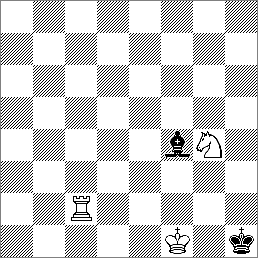 Dear Bulletin,I am writing in response to your “New Quickplay Finish Rules, Part II” article, in which I feel that the Bulletin’s interpretation of the Rook and Knight vs Bishop ending is significantly flawed.	In my opinion the interpretation of this ending lies not with the quickplay finish rules, but more fundamentally with the definition of “a move”.  A move is not completed until the clock is pressed.	In this particular ending, two scenarios arise:(i) Black has completed the move Bxh2.  It is now White to play and he/she plays Nf2# and wins.(ii) Black’s flag falls before completing the move Bxh2.  Since this move is not completed then as far as contemplating the win on time is concerned, the position to be considered is that after the last completed move.  White therefore still has a Rook on h2, and clearly has sufficient material to deliver mate.	This ending is, therefore, adequately covered by the laws of chess, but is also a win for White.	Yours,	Rapidplay, or QPF.  1 Rh2+	Bxh2, and Black’s flag falls.           What result?OPENOPEN     Kent*	2.12.95		Essex*  1 PJ Morris 219 (B)	1	0	K Bowden 233  2 CH (sic*) Cooley 221	0	1	J Rogers 221  3 SW Giddins 215	½	½	MS Twyble 220  4 RG Eales 218	0	1	AP Lewis 217  5 AE Hanreck 209	½	½	DJ Coleman 204  6 IR Watson 206	½	½	DA Sands 203  7 DW Gormally 201	0	1	B Kemish 197  8 NF Dickenson 209	1	0	JH Hodgson 197  9 PP Taylor 203	0	1	GJ Moore 18610 JE Vigus 204	1	0	JA Goldberg 18611 DA Moskovic 203	0	1	DJ Millward 18412 JD Wagner 195	1	0	SB Death 18413 RMR O’Kelly 194	½	½	PL Williamson 18314 JH (sic) Sugden 193	½	½	JC Moore 17815 CB Rice 186	0	1	Russell White 17816 D Farndon 184	0	1	Larry Marden 17417 G Botley 186	0	1	IJ Myall 17418 JS Williams 181	½	½	JR Nellist 17319 NP Donovan 180	0	1	IBN Smith 17220 SJ Jacob 162	0	1	Robert Parker 169(Orpington)                     7         13Middx	2.12.95		Canbs*JS Speelman 256 (W)	1	0	JF Parker 235JP Levitt 229	0	1	MJ Turner 231PJ Sowray 221	0	1	GK BurgessTA Fatin 212	1	0	J WilsonM Carlson 211	0	1	A Hon 192AJ Whiteley 215	½	½	A Cohen 204S Brown 210	1	0	M Shephard 201RJ McMichael 210	0	1	D Cristinacce 195A Trifunovic 205	½	½	D Rosenberg 189M Lyell 204	1	0	MH Thornton 183L McShane 202	1	0	F Pollitz 2199K Vlahos	1	0	P Gardner 173M Rubery	½	½	T Meier 2100F Rayner 193	1	0	PN Best 172T Kett 193	1	0	P Webster 162NRE Alldritt 191	1	0	E Griffiths “E170”(Chess & Bridge)       13½      6½Scores adjusted.  Cambs say 11½-5½ (raw) but their sheet adds up to 11½-4½.* Kent-Essex (left): the CH is from Essex.  Kent give one initial throughout.     Surrey	2.12.95		Herts*  1 Andrew Kinsman 221	½	½	Paul Byway 186 (B)  2 Russell G Granat 206	1	0	Andrew Gilfillan 198  3 Michael J Franklin 202	0	1	Kevin Clark 187  4 Daniel B Rosen 197	½	½	Howard Tebbs 182  5 Peter D Kemp 196	1	0	Philip Bonafont 180e  6 Daniel L Bisby 193	1	0	John Denton 178  7 Oliver Rosten 187	1	0	Terry Turner 177  8 Kevin D Richardson 186	½	½	Steve Law 172  9 Brian G Whyte 185	1	0	Tim Sinkinson 17210 Stephen G Walker 185	1	0	John Cook 17011 Alan K Punnett 182	1	0	Barry Morris 16912 Kevin P Mynett 180	½	½	David Bower 16713 Ian S McLeod 132	½	½	Kevin Ellis 16114 Ken FH Inwood 175	0	1	Alan Atkinson 16115 David R Sedgwick 174	½	½	Joe Franks 16216 David Tuddenham 174	0	1	Tim Ray 15317 Philip M Stimpson 169	1	0	Jeremy Taffel 14818 Paul D Dupré 170	1	0	Philip Primett 14419 Chris J Mann 158	1	0	Dick Boardman 13220 Chris RA Clegg 155	1	0	Simon Taffel 91(Sutton)                          14        6Berks*	2.12.95		Sussex*PS Cooksey 199 (W)	0	1	DH Cummings 211PJ Sharp 195	½	½	FJ Kwiatkowski 197HW Murphy 200	½	½	DB Graham 198ACP Milnes 185	½	½	B Cafferty 192DL Roberts 189	1	0	MO Costley 188MW Marlow 181	½	½	MR Stott 187Jovanka Houska 177	½	½	SJ Newman 185IR Henderson 169	0	1	MD Nicholas 185KD Smallbone 165	0	1	JA Dodgson 183JT Munday 172	0	1	PG Farr 183L Davis 165	0	1	RJ Almond 176I Duvall 172	½	½	IG Kelly 172MV Taylor 171	1	0	AO Pickersgill 170PS Janota 168	½	½	J Graham 166MC Bowhay 166	1	0	S Wade -CJ Lyne 166	0	1	J Mansson 164PJ Colby 164	½	½	P Watson 164MF Redmond 156	1	0	PR Selby 157BG Millis 154	1	0	LJ Cannon 148JH Springall 154	0	1	DL Roberts 125(Newbury)                  9        11The two DL Robertses are obviously both real.  There are two or three in the master list, but none with a grade of 189.     Essex*	27.1.96		Berks  1 J Rogers 221 (W)	1	0	PS Cooksey 199  2 MS Twyble 220	1	0	PJ Sharp 195  3 DJ Coleman 204	1	0	HW Murphy 200  4 D Sands 203	1	0	ACP Milnes 185  5 KCC Mah 201	1	0	DS Tucker 178  6 G Kenworthy 199	1	0	IR Henderson 169  7 B Kemish 197	1	0	KD Smallbone 165  8 JH Hodgson 197	0	1	JT Munday 172  9 D Sherman 194	½	½	MC Bowhay 16610 GJ Moore 186	1	0	PJ Colby 16411 DJ Millward 184	1	0	AJ Cox 15812 PL Williamson 183	½	½	DA Gold 15613 M Roberts 183	1	0	BG Willis 15414 A Dunn 183	1	0	NW Dennis 15415 JC Moore 178	1	0	WP Tickner 14316 RP White 178	1	0	SB James 14217 L Marden 177	1	0	AB Jones 14218 IJ Myall 174	1	0	SJ Turner 13819 IBN Smith 172	1	0	K Savoy 13720 R Parker 169	1	0	   def(Wanstead)                      18        2Cambs*	27.1.96		OxonM Turner 231 (W)	½	½	M Truran 202J Parker 235	0	1	J Hastings 194M Ferguson 216	1	0	N Jakubovics 194O Lawson	1	0	M Rose 189M Shephard 201	1	0	D Hackett 191D Hassabis 200	½	½	M Devereaux 182A Cohen 204	½	½	T Dickinson 161A Hon 192	½	½	J Stayt 178D Christinacce (sic) 195	0	1	A Lewis 176M Thornton 183	½	½	R Starkie 176F Pollitz 2199	½	½	N/W Jones 168D Rosenberg 189	0	1	D Bruce 155P Best 172	0	1	S Jayakumar 162M Hasenbusch 157	0	1	L Millan (sic)161EM Holland 163	1	0	D Ewart 155P Webster	0	1	N Hepworth 150(Cambridge)                9        11Scores adjustedUNDER 175UNDER 175     Kent	25.11.95	Surrey*  1 JF Knowles 171 (W)	½	½	DR Sedgwick 174  2 LR Gurr 173	1	0	JS White 174  3 PD Fenn 168	½	½	D Tuddenham 174  4 GM Brown 166	0	1	PD Dupré 170  5 RJ Everson 166	0	1	Phillip Brown 169  6 TH Owens 163	0	1	PM Stimpson 169  7 JR Cordner 162	0	1	Robert K Thomas 163  8 SJ Jacob 162	0	1	Kevin Hurst 162  9 MD Brougham 161	1	0	FC Manning 13110 SJ Peters 160	1	0	JB Hawson 15711 G Josephs 159	1	0	N Maxwell 15712 MM Robertson 156	0	1	RGR Harris 15713 NSW Alfred 152	1	0	RJ Wilcox 15514 PR (so) Rutland 153	1	0	CR Clegg 15515 JH Lewin 153	1	0	SR Jones 15416 MR Wiltshire 150	½	½	D Spearman 153(Orpington)                    8½       7½Essex	25.11.95	Sussex*John R Nellist 173 (W)	½	½	SON Hawes 173R Heppinstall 173	½	½	Ian G Kelly 172Terence Donnelly 173	½	½	Robin Clark 170Ivor BN Smith 172	0	1	AO Pickersgill 170Robert Parker 169	½	½	James Graham 166KW Clow 167	½	½	Glen D Parker 165RE Waldteufel 163	0	1	Paul A Batchelor 165John A Philpott 163	½	½	Michael J Reddie 164CFH Dorn 156	1	0	James C Mansson 164CR Ramage 156	½	½	Ian P Judd 164Andrew King 156	1	0	PR Selby 157Andrew D Hartland 156	½	½	Andrew SJ Fleming 156Neville H Twitchell 153	1	0	Roy R Harper 156Stanley Harwood 149	0	1	R Daniel Hirsch 154Stephen M Williams 146	½	½	Brian Izzard 153Stuart D Bates 140	1	0	LJ Cannon 148(Wanstead)                8½       7½UNDER 125UNDER 125     Kent*	2.12.95		Oxon*  1 W Stock 121 (W)	½	½	A Wyeth 124  2 S Chick 119	1	0	B Frost 123  3 G Battye 119	0	1	R Jacobs 123  4 A Hargreaves 117	½	½	G Spalding 122  5 IC Smith 117	1	0	IR Brooke 119  6 DSJ Shipp 116	0	1	A Collins 117  7 PD Poland 114	1	0	M Brindley 115  8 M Jones 113	1	0	A Heslop 112  9 J Robertson 107	0	1	L Collins 11010 IB Bryan 104 	1	0	F Fallon 11111 D Picton 111	1	0	D Metcalfe 10412 R Thompson 104	0	1	R Soulsby -  *13 AP Fabian 103	0	1	P Staniland 10014 K Hendrikse 97	½	½	DAS Buckland 10215 NP Webb 87	0	1	M Creasey -16 M Bussey 63	0	1	J Buchanan 89(Orpington)                    7½       8½	* 113 in master listKent*	9.12.95		Surrey*CA Browning 124 (B)	½	½	D Weston-Lewis 124A Lomas -	0	1	DJ Howes 121W Stock 121	1	0	DL Hodgson 120S Chick 119	½	½	JM Xuereb 119G Battye 119	0	1	MD Feld 119 jIC Smith 117	0	1	DR Moore 122PD Poland 114	0	1	KR Chamberlain 118M Jones 113	0	1	MO Daood 118I Stoneman 112	½	½	G Morse 118I Clark 108	0	1	DH Ramsey 117A Blake 104 j	0	1	M King 116 jJ Robertson 107	1	0	D Innes 114IB Bryan 104	0	1	H Wylie 114R Thompson 104	1	0	   defAP Fabian 103	0	1	Joanna S Hart 111 jM Bussey 63 j	0	1	D Parsons 108(Orpington)               4½       11½     Essex*	9.12.95		Sussex*  1 D Cannan 124 (B)	1	0	A Bradbury 124  2 W Petchey 123	1	0	IA Richardson 123  3 D Bird 122	1	0	C Power 124  4 N Hopgood 120 j	½	½	P Benson 124  5 R Joyce 120	½	½	CJ Parker 122  6 J Figgins 118	1	0	P Britton 122  7 R Hayley 117	0	1	S (sic) Chilvers 121  8 B Sheppard 115	½	½	C Dunn 119  9 T Allen 115	0	1	E Hillier 12110 M Kingsley 114	1	0	I Dixon 11011 G Benger 10	½	½	N Pestelle 11712 E Lodge 110	½	½	H Hughes 11613 E Walker 106 j	½	½	JA Povey 11014 R Giddens 99 j	1	0	M Plumb 10715 G Walker 100 j	1	0	P Buswell 10516 P Pattison 96	0	1	K Carter 91(Wanstead)                      10       6Essex*	13.1.96		Oxon*D Cannan 124 (B)	1	0	AJ Wyeth 124M Petchey 123	1	0	R Jacobs 123C Barratt 124	0	1	IR Brooke 119D Bird 122	1	0	A Collins 117W Potterill 123	0	1	M Brindley 115M Ashkettle 122	0	1	A Heslop 112N Hopgood 120 j	½	½	L Collins 1?0J Figgins 118	½	½	J Booker 108R Hayley 117	1	0	F Fallon 111B Sheppard 115	½	½	R SoulsbyT Allen 115	1	0	D Metcalfe 104M Kingsley 114	0	1	P Staniland 100G Benger 110	½	½	DAS Buckland 102E Lodge 110	½	½	C Kerrigan 75R Giddens 99 j	1	0	M CreaseyP Pattison 96	1	0	J Buchanan 89(Wanstead)                 9½     6½     Sussex	20.1.96		Surrey*  1 A Pelling 121 (W)	1	0	D Weston-Lewis 124  2 P Benson 124	½	½	DJ Howes 121  3 CE Boyes 124	1	0	DL Hodgson 120  4 C Power 124	½	½	MD Feld 119 j  5 MA Bryant 115	0	1	DH Ramsey 117  6 F Mcleod 123	1	0	LI Makinson 115  7 C Harvey 120	1	0	RA Balatoni 115  8 C Dunn 119	1	0	H Wylie 114  9 CJ Parker 122	1	0	D Innes 11410 P Britton 122	½	½	N Clifton 11311 I Dixon 119	0	1	DA Jones12 HC Hughes 114	½	½	JP Parr 11213 E Hillier 121	0	1	D Parsons 10814 J Povey 110	½	½	PM Shaw 10015 T Dunn 112 j	1	0	A Bates -16 K Carter 91 j	1	0	J Silverton 79(Eastbourne)                 10½       5½grand prix	max 200  1 GM Sadler	Chatham	192.33  2 GM Arkell	Derby	192.25  3 GM Conquest	Bristol	186.3  4 GM Hebden	Leicester	185.3  5 GM Howell	Manchester	184.7  6 GM Lalic	Sutton	180.9  7 IM Summerscale	Putney	177.3  8 IM Parker	Edinburgh	173.5  9 GM Emms	Beckenham	172.910 IM Ward	Beckenham	172.611 IM Turner	Scunthorpe	16812 IM Ledger	Bedford	164.613 GM McNab	Dundee	162.214 Mark Ferguson	Haslemere	145.215 IM Buckley	Bushbury	139.516 GM Nunn	Roehampton	131.417 Tim Wall	Newcastle	124.818 FM Mah	Wanstead	117.919 Jonathan Wilson	Cobham	108.820 WGM Lalic	Sutton	108.3petit prix		max 100  1 GM Howell		98.6  2 GM Arkell		98.1  3 GM Hebden		95.3  4 GM Conquest		92.4  5 IM Ledger		87.9  6 IM Buckley		86.9  7 Tim Wall		86.8  8 GM McNab		85.8  9 IM Parker		84.610 IM Turner		84.3The Petit Prix is being discontinued and its prize fundwill be incorporated in the GP.£25 merit awards for Leigh Congresses helping British Chess: Greater Manchester Summer, Hastings, Isle of Lewis, Isle of Man, Paignton, Sheffield, Southend, Spectrum Chessprixette		max 100  1 WIM Hunt	Oxford	79.7  2 WGM Lalic		75  3 Heather Richards	Whitstable	50.7  4 WIM Sheldon	Manchester	50.1  5 Mandy Haslinger	Southport	49.7  6 Elise Ford	Ashton	47  7 Jessica Ho	Maidstone	43.3  8 Rosalind Kieran	Bexley	38  9 Ruth Bates	Richmond	3610 Monica Vann	Bourne End	35junior prix		max 100  1 GM Sadler		95  2 IM Parker		87.2  3 IM Turner		86.1  4 FM Mah		82  5 FM McShane	Clapham	80.7  6 Mark Ferguson	Haslemere	78.1  7 Simon Williams	Woking	59.7  8 James Cobb	Swindon	56     Desmond Tan	Dulwich	5610 Adam Hunt	Oxford	55.211 Tobias Stock	Folkestone	52.5amateur prix		max 50  1 G Ashcroft	Preston	47.2  2 J Farrell	Metropolitan	46.5  3 A James	Surbiton	46.2  4 D Curtis	Frodsham	45.6  5 J Brief	Barnet	43.3  6 M Kobylka	Wood Green	43.2  7 P Mercs	Nottingham	42.8  8 J McBride	Preston	42     I Okosieme	Int Students	4210 P Adshead	Leigh	40visually handicapped prix	max 50  1 Graham Lilley	Prescot	38.7  2 Paul Benson	Widnes	  9     John Gallagher	Rotherham	  9     N Wragg	Sheffield	  9  1 Eddie Dearing E	0	1	James Vigus K  2 Simon Williams S	1	0	Simon Armour E  3 Tim Hebbes E	0	1	Daniel Bisby S  4 Thomas Walton K	1	0	Daniel Storey E  5 Tomas Thrower S	½	½	Matthew Lewsey E  6 Philip Brown K	0	1	Nicholas Harmer S  7 Alistair Mills S	0	1	Mark Roberts K  8 Graham Walker E	0	1	Michael Anderson S  9 Philip Potopaev K	1	0	Mark Campbell S10 Liam Hylands E	1	0	Mark Annear K11 Martin Taylor K	1	0	Cammil Taank E12 David Wilks S	1	0	Timothy Holmes KDavid Moskovic K	½	½	Richard Bates SOliver Rosten S	½	½	Joel Newman KAdam Capal E	0	1	Duncan Harwood KMatthew Noakes K	½	½	Adam Batson EJames Mills S	0	1	Christopher Hobbs EChris Bates E	0	1	Matthew Watts S  1 Kieran Bush B	1	0	Nicholas Lee H  2 Glen Parker S	1	0	Mathew George B  3 Stephen Clark B	0	1	Steven Willison S  4 Christopher Louissa H	0	1	Andrew Hughes B  5 James Haestier S	0	1	Richard Thursby B  6 David Waltham H	1	0	Rhys Bowen S  7 Kevin Carter S	1	0	Robert Morris H  8 Robert George B	1	0	Matthew Poulson S  9 James Palmer H	½	½	Thomas Rendle S10 David Shipley B	0	1	Stewart Tinsley H11 Julian Beale H	0	1	Haydon Lossock B12 John Bryant S	0	1	Remi Straus HJohn Nolan H	0	1	Robin Clark SLaurence Rackham S	1	0	Mark Waltham HKoichi Nicholas B	0	1	Adam Humphreys HChristian Devoti H	½	½	Jeff Bryant BDaniel Triggs S	0	1	Thomas Quilter BPaul Hegarty B	0	1	Giles Gardner S  1	Iva Anguelov M	1	0	Ruth Bates S	Ellen Walker E1	½	½	Gowri Rajapakse M2  2	Claire Thrower S	1	0	Amy Kieran K  3	Tatjana Trifunovic M	1	0	Rachel Reeves K	Lucy Horton K4	½	½	Brenda Cundy E3  4	Catherine David O	1	0	Tamar Miller M  5	Charlie Mafham K	0	1	Jo Hart S	Mary Hinks-Edwards M5	½	½	Gill O’Reilly E6  6	Rachael Macdonald O	0	1	Philippa Rowe KReserves board, for grading:	Rebecca Parrot E	0	1	Anna Langridge KRosalind Kieran K	0	1	Harriet Hunt OLucy Smith O	1	0	Katie Bates ECharmaine Webster S	1	0	Poppy McNeillie ORebecca Savin E	0	1	Lucy Broomfield SHeather Walker E	0	1	Elspeth Buchanan OAnnabel Yadoo S	1	0	Alison Winston M     Surrey			Middx  1 Kate Feld (W)	1	0	Katie Preiskel  2 Rebecca Larking	0	1	Disa Leadon  3 Jaimini Kothari	1	0	Sophia Flucker  4 Priya Kothari	½	½	Julie Dwek  5 Helen Leidecker	1	0	Priya Sivagnanam  6 Nicole Mangion	1	0	Lucy Styles                                     4½     1½Surrey qualify for the Major 2nd teams final, and Middx qualify for the Minor.The absence of Middx from the “Boys” event was unfortunate.  We heard that someone tried to enter a Middx team but Middx wouldn’t let him.2 Kent	  73 Middx	13½	  666	14  6	11½	14	10	10	11	12	89½	6	12½	  8	10½	15½	11	11	88	62 Sussex	  63 Essex	  9		  7½  8½	10½	  6½	  7	  5½			  9  7	  8½	48	3	11½	48½	31 Kent2 Herts3 Essex	  7½	  9    8½		  7½  7	  8½  		11½	10	38	3 	 8½	  8½	33	3	12	10	37½	3OPENOPEN     Herts*	27.1.96		Kent  1 Simon Knott 209 (W)	1	0	N McDonald 227  2 Alistair Simpson 195	0	1	S Giddins  3 Simon Roe 200	1	0	N Dickenson 209  4 Neil Bradbury 195	½	½	A Hanreck 209  5 Paul Byway 186	½	½	I Watson 206  6 Jerry Rudge 189	½	½	D Gormally 201  7 Andrew Gilfillan 198	0	1	J Naylor 201  8 Kevin Clark 187	1	0	A Smith 199  9 Phil Maguire 185	½	½	J Wager 19510 Chris Majer 176	½	½	R O’Kelly 19411 Steve Law 172	1	0	A Harakis 18712 Colin Prendergast 178	0	1	C Rice 18613 John Denton 178	1	0	   def14 Philip Bonafont 180e	0	1	D Farndon 18415 Nick Lee 167	1	0	G Botley 18616 Terry Turner 177	0	1	JS Williams 18117 Steve Tovey 172	0	1	A Popecic 168 *18 Barry Morris 169	½	½	Z Mehmet 15519 John Cook 170	½	½	S Jacob 16220 Tim Sinkinson 172	½	½	R Winterburn 148(Stevenage)                     10       10	* Can’t identify this player - EdOxon*	10.2.96		Sussex*M Truran 202 (B)	0	1	DH Cummings 211A Hunt 198	0	1	FJ Kwiatkowski 197JJ Hastings 194	½	½	GH James 200N Jackubovics (sic) 194	0	1	DB Graham 198M Rose 189	0	1	B Cafferty 192M Devereaux 182	0	1	MO Costley 188T Dickinson 181	1	0	MR Stott 187DG Hackett 191	½	½	SJ Newman 185JN Stayt 178	1	0	MD Nicholas 185A Lewis 176	0	1	JA Dodgson 183J Wittman 170	0	1	PG Farr 183RJ Starkie 170	1	0	RJ Almond 176N Jones 168	1	0	SON Hawes 173S Jayakumar 162	½	½	IG Kelly 172G Chapman 163	1	0	AO Pickersgill 170NJ Hepworth 150	½	½	J Graham 166(Long Hanborough)      9        11Scores adjusted     Herts*	10.2.96		Cambs*  1 Simon Knott 209 (B)	½	½	John Parker 231  2 Alistair Simpson 195	0	1	Matt Turner 235  3 Neil Bradbury 195	0	1	Mark Ferguson 216  4 Paul Byway 186	1	0	Martin Shephard 201  5 Simon Roe 200	0	1	David Cristinacce 195  6 Jerry Rudge 189	1	0	Mark Thornton 183  7 Kevin Clark 187	½	½	Ed Holland 189  8 Andrew Gilfillan 198	0	1	Fred Pollitz 200e/2199  9 Howard Tebbs 182	0	1	Dan Rosenberg 18910 Phil Maguire 185	½	½	Thomas Meier 187e/209911 Chris Majer 176	1	0	Ed Griffiths 170e12 Steve Law 172	0	1	Phil Best 17213 Nick Lee 167	0	1	Martin Hasenbusch 15714 Joe Franks 162	0	1	Pete Webster 16215 Geoff Hollis 177	1	0	Richard Little 15316 John Denton 178	0	1	Ian Gooding 152(Stevenage)                    7½      12½Scores adjustedMiddx	10.2.96		Essex*JP Levitt 229 (W)	0	1	J Rogers 221SH Berry 221	1	0	MS Twyble 220PJ Sowray 221	1	0	NL Carr 207TA Fatin 212	1	0	JP Manley 205AJ Whiteley 215	1	0	DA Sands 201MR Collins 168 (r)	0	1	G Kenworthy 199Simon Brown 210	1	0	JH Hodgson 197RJ McMichael 210	1	0	D Sherman 194A Trifunovic 205	½	½	JA Goldberg 186T Hinks-Edwards 205	1	0	DJ Millward 184M Lyell 204	0	1	SB Deeth (sic) 184RG Wade 202	1	0	M Roberts 183C O’Shaughnessy 196	1	0	PL Williamson 183CNJ Rose 196	0	1	JC Moore 178M Rubery	0	1	R White 178C MacKenzie (sic) 195	½	½	L Marden 177T Kett 193	1	0	IJ Myall 174NRE Alldrit (sic) 191	1	0	JR Nellist 173J Burke 185	1	0	IBN Smith 172KR Barnes 182	½	½	R Parker 169(Chess & Bridge)      13½       6½     Essex*	24.2.96		Oxon*  1 MS Twyble 220 (B)	1	0	JJ Hastings 194  2 DJ Coleman 204	0	1	Matthew Rose 189  3 KCC Mah 201	1	0	TR Dickinson 181  4 G Kenworthy 199	½	½	RJ Nixon 177  5 JH Hodgson 197	1	0	JH (sic) Stayt 178  6 D Sherman 194	1	0	DG Hackett 191  7 GJ Moore 186	1	0	RJ Starkie 170  8 DJ Millward 184	1	0	   def  9 SB Deeth 184	½	½	GW Chapman 16310 PL Williamson 183	0	1	Sean Terry 16911 M Roberts 183	1	0	A McGettigan 179 *12 JC Moore 178	½	½	NJ Hepworth 15013 RP White 178	1	0	   def14 LE Marden 177	1	0	   def15 SD Harvey 171	1	0	   def16 SM Kalinsky 169	½	½	N Kendrick 142(Wanstead)                     14         6Scores adjusted.   * Oxon say 176Sussex*	24.2.96		Cambs*DH Cummings 211 (B)	0	1	J Parker 235FJ Kwiatkowski 197	0	1	M Turner 231DB Graham 198	0	1	M Ferguson 216GH James 200	½	½	A Cohen 204B Cafferty 192	½	½	M Thornton 183MO Costley 188	0	1	D Cristinacce 195MR Stott 187	½	½	E Griffiths 170eSJ Newman 185	0	1	P Best 172MD Nicholas 185	0	1	M Hasenbusch 157JA Dodgson 183	1	0	R Little 153PG Farr 183	1	0	C Kreuzer 128RJ Almond 176	½	½	BK Tan -RV Elliston 175	½	½	S Ronen -SON Hawes 173	1	0	   defP Watson 164	1	0	   defPR Selby 157	1	0	   def(Brighton)                  9½     10½Scores adjusted     Kent*	10.2.96		Surrey*  1 Neil McDonald 227	½	½	Richard A Bates 217  2 Philip J Morris 219	½	½	Daniel B Rosen 197  3 Richard G Eales 218	0	1	Peter D Kemp 196  4 Alan E Hanreck 209	0	1	Kevin D Richardson 186  5 James E Vigus 204	1	0	Alan K Punnett 182  6 Danny W Gormally 201	1	0	   def  7 Andrew P Smith 199	0	1	David WW Gunter 170  8 John D Wager 195	0	1	Justin C Marley 179  9 John N Sugden 193	½	½	Kenneth FH Inwood 17510 Rory MR O’Kelly 194	0	1	Marcus E Osborne 17511 Chris I Howell 188	0	1	David R Sedgwick 17512 Alexis M Harakis 187	1	0	David Tuddenham 17413 Chris B Rice 180	1	0	Julien M Shepley 17314 James E Scholes 185	1	0	Philip S Brown 16915 David Farndon 184	1	0	Philip M Stimpson 16916 J Stuart Williams 181	1	0	Paul D Dupré 17017 Gordon Botley 187	1	0	Kevin Hurst 16218 Zia Mehmet 155	0	1	Chris RA Clegg 15519 Syd J Jacob 162	0	1	Stephen MacD-Ross 15520 Cus* Charles 144	½	½	Paul R Archer 146(Orpington)                    10         10* Surrey say CosmoSurrey*	24.2.96		Berks*Richard A Bates 217	0	1	Miroslav Houska 209Daniel B Rosen 197	0	1	PS Cooksey 199Peter D Kemp 196	1	0	ACP Milnes 185Daniel C Bisby 193	½	½	Jovanka Houska 177Kevin D Richardson 186	1	0	JT Munday 172Tom Middleton 190	1	0	Lee Davis 165Brian G White 185	0	1	MV Taylor 171David WW Gunter 170	0	1	MC Bowhay 166Justin C Marley 179	1	0	IR Henderson 169Marcus E Osborne 175	0	1	KD Smallbone 165David R Sedgwick 174	½	½	AJ Cox 158Philip M Stimpson 169	1	0	MF Redmond 156David F Hill 164	1	0	BG Millis 154Paul D Dupré 170	½	½	JH Springall 154   def	0	1	NW Dennis 154John B Hawson 157	0	1	WP Tickner 143Martin C Page 156	1	0	PAF Watkins 142Chris RA Clegg 155	1	0	AB Jones 142S MacDonald-Ross 155	0	1	K Savoy 137Stuart R Jones 154	1	0	Mario Houska 126(Sutton)                   10½       9½     Herts*	24.2.96		Middlesex  1 Paul Byway 186 (W)	½	½	Steve Berry 221  2 Simon Roe 200	0	1	Ben Martin 223  3 Jerry Rudge 189	0	1	Mats Carlson 211  4 Andrew Gilfillan 198	0	1	Simon Brown 210  5 Kevin Clark 187	1	0	   def  6 Howard Tebbs 182	0	1	Mark Lyell 204  7 Philip Bonafont 180	½	½	Richard H Thomas 201  8 Chris Majer 176	0	1	Conor O’Shaughnessy 196  9 Geoff Hollis 177	0	1	Colin MacKenzie 19510 Steve Law 172	0	1	C Nigel J Rose 19611 Steve Tovey 172	½	½	John M Quinn 19112 Nick Lee 167	0	1	John Burke 18513 John Denton 178	½	½	Keith R Barnes 18214 Barry Morris 169	½	½	Robin J Pearce 18415 Bill Broome 169	1	0	   def16 John Cook 179	1	0	   def17 David Bower 167	1	0	   def18 Jeremy Fraser-Mitchell 168	1	0	   def19 Kevin Ellis 161	1	0	   def20 Tim Ray 153	1	0	   def(Stevenage)                    9½      10½Cambs*	9.3.96		Essex*MJ Turner 231 (B)	1	0	J Rogers 221JF Parker 235	1	0	MS Twyble 221Mark Ferguson 216	0	1	AP Lewis 217O Lawson 2240	½	½	JP Manley 205Demis Hassabis 200	½	½	DA Sands 203D Cristinacce 195	½	½	G Kenworthy 199Andrew Hon 192	½	½	JH Hodgson 197PJ Crocker 191	½	½	GJ Moore 186E Griffiths	0	1	JA Goldberg 186PN Best	½	½	DJ Millward 184EN Holland 193	0	1	AC Keehner 184M Hasenbusch 157	0	1	PL Williamson 183PAN Webster 162	1	0	JC Moore 178R Little 153	½	½	LE Marden 177CJ Howell 154	1	0	M Bird (r) 149BK Tan	½	½	R Parker 169(Queens College)         10      10Scores adjusted228:10     Oxon*	9.3.96		Herts*  1 M Truran 202 (B)	½	½	Paul Byway 186  2 N Jakubovics 194	½	½	Jerry Rudge 189  3 M Rose 189	0	1	Paul Georghiou 189  4 I Upton 187	0	1	Kevin Clark 187  5 M Devereaux 182	½	½	Phil Maguire 185  6 T Dickinson 181	1	0	Andrew Gilfillan 198  7 D Hackett 191	½	½	Howard Tebbs 182  8 J Stayt 178	½	½	Chris Majer 176  9 D Lee 177	1	0	Steve Law 17210 R Starkie 170	1	0	Philip Bonafont 18011 S Terry 169	0	1	Nick Lee 16712 D Bruce 155	0	1	John Denton 17813 A McGettigan 176	0	1	Steve Tovey 17214 G Chapman 163	1	0	John Cook 17015 D Ewart 155	0	1	Dave Bower 16716 N Hepworth 150	1	0	Tim Ray 153(Long Hanborough)         9½      10½Scores adjustedBerks*	9.3.96		Kent*Miroslav Houska 209 (B)	½	½	Steve W Giddens (so) 215HW Murphy 200	1	0	NF Dickenson 209PS Cooksey 199	½	½	Ian R Watson 206DL Roberts 189	½	½	Peter P Taylor 203JP Conlon 190	1	0	Andrew P Smith 199ACP Milnes 185	½	½	John D Wager 195Jovanka Houska 177	0	1	John N Sugden 193L Davis 165	0	1	Alexis M Harakis 187MV Taylor 171	½	½	Chris B Rice 186MC Bowhay 166	½	½	David Farndon 184PS Janota 168	0	1	JS Williams 181KD Smallbone 165	1	0	G Botley 187IR Henderson 169	0	1	Nigel P Donovan 180CJ Lyne 166	0	1	David J Horton 178PJ Colby 164	0	1	John R Gardner 162AJ Cox 158	0	1	Z Mehmet 155MF Redmond 156	½	½	MM Robertson 156BG Millis 154	½	½	Sydney J Jacob 162WP Tickner 143	0	1	Chris M Brown 156PAF Watkins 142	1	0	   def(Twyford)                   8        12     Middx	9.3.96		Surrey*  1 SH Berry 221	½	½	RA Bates 217  2 Ben Martin 223	1	0	DB Rosen 197  3 PJ Sowray 221	1	0	PD Kemp 196  4 Mats Carlson 211	½	½	KD Richardson 186  5 AJ Whiteley 215	0	1	DWW Gunter 170  6 SD Brown 210	½	½	JC Marley 179  7 RJ McMichael 210	0	1	ME Osborne 175  8 A Trifunovic 205	1	0	JS White 174  9 Mark Lyell 204	1	0	JM Shepley 17310 Richard Thomas 201	1	0	PD Dupré 17011 M Rubery	1	0	K Hurst 16212 CNJ Rose 196	1	0	N Maxwell 15713 F Rayner 193	1	0	MC Page 15614 NRE Alldritt 191	1	0	CRA Clegg 15515 JM Quinn 191	0	1	S MacDonald-Ross 15516 J Burke 185	1	0	RJ Wilcox 15517 KR Barnes	1	0	PR Archer18 C O’Shaughnessy 196	1	0	   def19 Julian (?) Ward 173	1	0	   def20 Robin Pearce 184	1	0	   def                                   15½      4½Surrey*	23.3.96		SussexRA Bates 217	0	1	DH Cummings 211RG Granat 206	½	½	FJ Kwiatkowski 197DB Rosen 197	0	1	DB Graham 298PD Kemp 196	1	0	GH James 200Andrew N Smith 143 (r)	0	1	B Cafferty 192SG Walker 185	0	1	KI Norman 192AK Punnett 182	0	1	Martin O Costley 188KP Mynett 180	0	1	MR Stott 187DWW Gunter 170	1	0	SJ Newman 185JC Marley 179	0	1	JA Dodgson 183ME Osborne 175	½	½	PG Farr 183JM Shepley 173	½	½	RJ Almond 176PM Stimpson 169	½	½	SON Hawes 173PD Dupré 170	½	½	IG Kelly 172MC Page 156	½	½	AO Pickersgill 170CRA Clegg 155	0	1	Arthur Hall 167RJ Wilcox 155	0	1	Jim Graham 166S MacDonald-Ross 155	½	½	CN Hann 164PE Barnard 153	0	1	JM Mansson 164D Spearman 153	1	0	PR Selby 157                               6½      13½UNDER 175UNDER 175     Kent*	9.12.95		Essex*  1 Duncan J Harwood 174	0	1	John R Nellist 173 (W)  2 Lyndon R Gurr 173	1	0	Ivan J Myall 172  3 Mark I Roberts 168	0	1	Ivor BN Smith 172  4 Paul D Fenn 168	½	½	Robert Parker 169*  5 David JR Barnes 168	½	½	KW Clow 167  6 Geoffrey M Brown 166	½	½	John A Philpott 163  7 Robert J Everson 166	1	0	M Weighell 163  8 Stephen Firth 165	1	0	CFH Dorn 156  9 John R Cordner 162	1	0	CR Ramage 15610 Sidney J Jacobs 162	½	½	Andrew King 15611 Mark D Brougham 161	½	½	Andrew D Hartland 15612 G Josephs 159	0	1	Neville H Twitchell 15313 Stephen J Peters 160	1	0	Stephen M Williams 14614 Chris M Brown 156	1	0	Richard Weeber 14315 Nathan SW Alfred 152	1	0	Philip Zammit 14416 JH Lewin 153	1	0	Stuart D Bates 140(Orpington)                   10½       5½	Essex*	3.2.96		Surrey*John R Nellist 173 (W)	1	0	Paul D Dupré 170Terence Donnelly 173	½	½	JB Hawson 157Ivor BN Smith 172	1	0	R John Wilcox 155Robert Parker 169*	½	½	S MacDonald-Ross 155KW Clow 167	½	½	CRA Clegg 155John R Philpott 163	½	½	D Spearman 153RE Waldteufel 163	1	0	N Balkan -M Weighell 163	½	½	Colin PL Parker 149CFH Dorn 156	1	0	KN Mehendale 148CR Ramage 156	1	0	Paul R Archer 146Andrew King 156	1	0	JR Bell 146Andrew D Hartland 156	½	½	IR Edward Clark 139Neville H Twitchell 153	1	0	James ED Hale 138Stanley Harwood 149	1	0	DA Baldock 137Stuart D Bates 140	½	½	Ian S McLeod 132   def	0	1	Fred C Manning 131(Wanstead)               11½      4½     Sussex*	17.2.96		Essex*  1 SON Hawes 173 (W)	0	1	Terence Donnelly 173  2 Ian G Kelly 172	0	1	Ivor BN Smith 172  3 Robin H Clark 170	1	0	   def  4 AO Pickersgill 170	½	½	KW Clow 167  5 James Graham 160	0	1	Peter C Doye 166  6 Richard Power 166	½	½	John A Philpott 163  7 E Personen 166	1	0	M Weighell 163  8 Paul A Batchelor 165	1	0	CR Ramage 156  9 Michael J Reddie 164	1	0	Andrew King 15610 James C Mansson 164	0	1	Andrew D Hartland 15611 PR Selby 157	1	0	Neville H Twitchell 15312 Andrew SJ Fleming 156	0	1	Stanley Harwood 14913 Roy R Harper 156	1	0	Stephen M Williams 14614 Susan C Howell 154	½	½	Richard Weeber 14315 Ian K Edgson 149	½	½	Stuart D Bates 14016 R Daniel Hirsch 154	1	0	   def(Crawley)                        9         7Surrey*	17.2.96		Kent*DR Sedgwick 174 (W)	0	1	Geoffrey M Brown 166JS White 174	½	½	Stephen Firth 165PD Dupré 170	1	0	Robert J Everson 166Phillip (sic) Brown 169	0	1	Mark I Roberts 168PM Stimpson 169	½	½	Mark D Brougham 161RK Thomas 163	½	½	Trefor H Owens 163K Hurst 162	½	½	Sydney J Jacob 162AP Mills 161	1	0	Stephen J Peters 160JB Hawson 157	0	1	Nicholas C Mackett 158RJ Wilcox 155	0	1	Zia Mehmet 155S MacDonald-Ross 155	1	0	Mark M Robertson 156CR Clegg 155	0	1	Nathan SW Alfred 152D Spearman 153	½	½	John H Lewin 153PE Barnard 153	½	½	David J Hamblin 151KN Mehendale 148	½	½	Robert E Lane 150STK Wilkinson 144	1	0	Tobias W Stock 142(Sutton)                     7½      8½     Kent*	3.2.96		Sussex*  1 JF Knowles 171 (W)	1	0	SON Hawes 173  2 LR Gurr 173	1	0	Ian G Kelly 172  3 GM Brown 166	½	½	Robin H Clark 170  4 RJ Everson 166	0	1	AO Pickersgill 167  5 S Firth 165	1	0	James Graham 166  6 JR Cordner 162	1	0	Richard Power 166  7 SJ Jacob 162	1	0	Stephen Blewitt 166  8 SJ Peters 160	0	1	Paul A Batchelor 165  9 MM Robertson 156	½	½	Michael J Reddie 16410 NSW Alfred 152	0	1	Chris Hann 16411 PR Rutland 153	0	1	James C Mansson 16412 MR Taylor 150	0	1	Ian P Judd 16413 JH Lewin 153	1	0	Andrew SJ Fleming 15614 RE Lane 150	1	0	Roy R Harper 15615 AC Waters 146	½	½	Brian Izzard 15316 TW Stock 142	1	0	R Daniel Hirsch 154(Orpington)                         9½        6½Surrey	16.3.96		Sussex*David R Sedgwick 174	0	1	SON Hawes 173 (W)Paul D Dupré 170	0	1	Ian G Kelly 172FC Manning 131 (r)	0	1	Robin H Clark 170Philip M Stimpson 169	½	½	AO Pickersgill 170Paul JJ Gibbons 165	½	½	James Graham 166Robert K Thomas 163	1	0	Stephen Blewitt 166Kevin Hurst 162	½	½	Paul A Batchelor 165Thomas D Phillips 159	1	0	Michael J Reddie 164N Maxwell 157	½	½	James C Mansson 164JB Hawson 157	½	½	PR Selby 157CRA Clegg 155	0	1	Andrew SJ Fleming 156R John Wilcox 155	½	½	Roy R Harper 156S MacDonald-Ross 155	0	1	Susan Howell 154David Parsons 108 (r)	½	½	Brian Izzard 153D Spearman 153	1	0	Steven Willison 149Paul E Barnard 153	1	0	R Daniel Hirsch 154(Sutton)                     7½      8½UNDER 150UNDER 150     Surrey*	27.1.96		Herts*  1 CPL Parker 149 (W)	½	½	S Charles 147  2 KN Mehendale 148	½	½	D Young 148  3 DM Woods 147	½	½	R Gordonsmith 147  4 JR Bell 146	½	½	P May 147  5 PR Archer 146	½	½	J Coles 146  6 STK Wilkinson 144	½	½	B Judkins 145  7 A Smith 143	1	0	P Lawrence 142  8    def	0	1	D Price 141  9 JED Hale 138	1	0	J Marshall 14210 DA Baldock 137	½	½	R Hessing 13911 FC Manning 131	0	1	D Hill 14012 WJ Marshall 130	0	1	D Webb 14113 J Stone 129	1	0	T Wright 12714 L Evboumwan 128	1	0	M Wali 12715 RE Mattocks 126	0	1	A Fulton 13216 KW Lovel 125	0	1	M Waltham 120(Sutton)                         7½       8½Kent*	10.2.96		SussexKRP Kingston 149 (W)	1	0	S Willson 149 *B Beavis 149	1	0	P Greaves 149Alan VH Sands 149	½	½	IK Edgson 149RJA Winterburn 146	0	1	Barry West 145M Finch 148	½	½	PW Kington 141GF Steele 143	½	½	Richard A Clement 139S Moate 144	½	½	David A Hughes 138Roy W Parsons 145	½	½	TJ Woods 129AC Waters 146	1	0	P Helliwell 125AJ Sherriff 139	1	0	DL Roberts 125IA Hames 142	½	½	A Bradbury 124John D Titmas 143	½	½	PH Benson 124Tobias W Stock 142	1	0	Eric Hillier 121RF Pooley 141	1	0	CC Dunn 119Paul CL Bradford 140	1	0	   defBruce ES Hunter 129	1	0	   def(Orpington)               11½     4½	* Ah, got it.  Willison.228:12     Essex*	10.2.96		Surrey*  1 Stanley Harwood 149	½	½	KN Mehendale 148 (B)  2 Stephen M Williams 146	1	0	DM Woods 147  3 David Smith 146	0	1	JR Bell 146  4 Paul R Barclay 145	1	0	STK Wilkinson 144  5 A Drake 144	0	1	Andrew Smith 143  6 Philip Zammit 144	½	½	IRE Clark 139  7 Richard Weeber 143	1	0	JED Hale 138  8 Simon S Armour 143	0	1	DA Baldock 137  9 DG Pearse 142	1	0	IS McLeod 13210 Thomas G Winter 142	0	1	FC Manning 13111 Mark RA Murrell 142*	0	1	JW Halls 13012 Stephen A Taylor 141	1	0	J Stone 12913 Stuart D Bates 140	1	0	L Evboumwan 12814 John S Simmons 136	1	0	RE Mattocks 12615 Oliver Froom 138	1	0	D Innes 11416 Ian Champlovier 130e**	1	0	D Parsons 108(Wanstead)                      10        6* We were going to query this because it’s 144 in the master list.  But 142 it is, in the August one.** There’s an I Champelovier unpublished at 142.Surrey	24.2.96		Kent*CPL Parker 149 (W)	0	1	KRP Kingston 149KN Mehendale 148	1	0	Alan VH Sands 148DM Woods 147	½	½	Mark Finch 147PR Archer 136	0	1	Andrew C Waters 146JR Bell 146	½	½	Alan Sherrif 139STK Wilkinson 144	0	1	Peter H Finch 146Andrew Smith 143	1	0	Geoffrey H Steele 143JED Halle (sic) 138	½	½	Simon Moate 144DA Baldock 137	0	1	Roy W Parsons 145IS McLeod 132	0	1	Ian A Hames 142FC Manning 131	½	½	John D Titmas 143J Stone 129	½	½	J Nielsson (so) 140 (so)*RE Mattocks 126	½	½	Paul CL Bradford 140D Howes 121	1	0	P Taylor 136D Innes 114	0	1	Bruce Hunter 129D Parsons 108	0	1	P Le Breton 100(Sutton)                     6         10	* given as 150114J     Herts	24.2.96		Essex*  1 S Charles 147 (W)	0	1	Stanley Harwood 149  2 D Young 148	½	½	David Smith 146  3 R Gordonsmith 147	½	½	Paul R Barclay 145  4 P May 147	½	½	A Drake 144  5 S Cook 146	0	1	Philip Zammit 144  6 B Judkins 145	½	½	Richard Weeber 143  7 D Webb 141	1	0	DG Pearse 142  8 K Hardy 140	0	1	Thomas G Winter 142  9 P Lawrence 142	½	½	Mark RA Murrell 14210 S Marshall 142	1	0	Stephen A Taylor 14111 D Price 141	1	0	Stuart D Bates 14012 MM Wali 127	0	1	Oliver Froom 13813 R Hessing 139	0	1	I Maclachlan 13714 D Hill 140	0	1	LJ Burtt 13315 A Fulton 132	1	0	Ian Champlovier 130e16 M Waltham 120	1	0	James T Luck 104(Stevenage)                    7½       8½Essex*	9.5.96		SussexStanley Harwood 149	0	1	Steven Willison 149 (B)Stephen M Williams 146	1	0	LJ Cannon 148Paul R Barclay 145	1	0	MR Hickman 146A Drake 144	½	½	FW Brown 142Philip Zammit 144	½	½	PN Kington 141Richard Weeber 143	1	0	Richard A Clement 139DG Pearse 142	1	0	TJ Woods 129Mark RA Murell 142	0	1	David L Roberts 125Thomas G Winter 142	½	½	A Bradbury 124George T Gooding 140	½	½	PH Benson 124Oliver Froom 138	1	0	Eric Hillier 121Stuart D Bates 140	1	0	   defIan Maclachlan 137	1	0	   defDavid J Rawlings 138	1	0	   defLJ Burtt 133	1	0	   defM Tucker 100	1	0	   def(Wanstead)                      12        4UNDER 125UNDER 125     Kent*	3.2.96		Sussex  1 W Stock 121 (W)	1	0	A Bradbury 123  2 P Childs 119	1	0	I Richardson 124  3 G Battye 119	½	½	D (sic) Benson 124  4 R Springett 118	½	½	C Power 124  5 IC Smith 117	½	½	CE Boyes 124  6 N Lister 116	0	1	C Harvey 120  7 DSJ Ship 116	0	1	C Dunn 119  8 PD Poland 114	1	0	D Chivers 121  9 M Jones 113	1	0	MA Bryant 11510 D Picton 111	1	0	CJ Parker 12211 I Stoneman 112	1	0	D Britton 12212 J Robertson 107	0	1	E Hillier 12113 IB Bryan 104	½	½	T Dunn 11214 R Thompson 104	0	1	K Carter 9115 AP Fabian 103	0	1	J Povey 11016 NP Webb 87	1	0	A Wood 104(Orpington)                     9           7Surrey*	17.2.96		Kent*D Weston-Lewis 124	1	0	W Stock 121 (B)DJ Howes 121	0	1	P Childs 119DL Hodgson 120	1	0	G Battye 119MO Daood 118	0	1	A Hargreaves 117DH Ramsey 117	1	0	IC Smith 117MC King 116 j	1	0	DSJ Shipp 116RA Balatoni 115	0	1	PD Poland 114J McGing 16	1	0	D Picton 111N Clifton 113	0	1	M Hougham 108H Wylie 114	1	0	I Stoneman 112D Innes 114	0	1	I Clark 108JP Parr 112	½	½	IB Bryan 104D Parsons 108	1	0	K Hendrikse 97PM Shaw 100	0	1	NP Webb 87J Silverton 79	1	0	   defBS Sweetman 93	1	0	   def(Sutton)                    9½        6½Friendly (“Could this be graded?”): Silverton 1 0 Sweetman   Sussex	17.2.96		Essex*  1 A Bradbury 124 (W)	0	1	D Cannan 124  2 A Pelling 121	½	½	W Petchey 123  3 P Benson 124	0	1	D Bird 123  4 C Dunn 119	1	0	C Barrett 124  5 C Harvey 120	½	½	M Ashkettle 122  6 D Chilvers 121	0	1	R Joyce 120  7 MA Bryant 115	1	0	J Figgins 118  8 P Britton 122	½	½	B Sheppard 115  9 H Huges 116 *	0	1	T Allen 11510 E Hillier 121	1	0	M Kingsley 11411 M Curtis 109	½	½	G Benger 11012 S Deere 107	½	½	E Lodge 11013 T Dunn 112	0	1	P Pattison 9614 K Carter 91	1	0	C Turner 91 j15 C Jefferies 107	0	1	D Allen 70 j16    def	0	0	   def(Eastbourne)                  6½        8½	Essex score bd 16 ½-½ but that’s wrong.  *Has appeared in earlier issues as Hughes, or someone has.  There is no one in the master list called Huges.  The only person with a grade of 116 and a name starting with Hug is called Kevin Hughes.228:13Oxon*	23.2.96		SussexB Frost (B)	0	1	A PellingG Spalding	0	1	P BensonIR Brooke	1	0	MA BryantS Morris	½	½	CJ ParkerA Collins	1	0	P BrittonM Brindley	0	1	G HillierA Heslop	1	0	N PestelleC (or L) Collins	½	½	M CurtisR Soulsby	0	1	M PlumbF Falcon	½	½	P BuswellG Hodgson	0	1	K CarterM Creasey	0	1	M IngramDAS Buckland	½	½	T PefferW Tutty	0	1	B ChamberlainP Staniland	1	0	   defC Kerrigan	1	0	   def(Long Hanborough)       7        9     Kent*	2.3.96		Essex*  1 W Stock 121 (B)	1	0	W Petchey 123  2 P Childs 119	1	0	D Bird 122  3 S Chick 119	½	½	C Barrett 124  4 G Battye 119	1	0	M Ashkettle 122  5 R Springett 118	½	½	N Hopgood 120 j  6 P Poland 114	0	1	R Joyce 120  7 M Jones 113	½	½	J Figgins 118  8 I Stoneman 112	0	1	T Allen 115  9 D Picton 111	½	½	B Sheppard 11510 I Clark 108	½	½	P Flint 11511 J Robertson 107	0	1	M Kingsley 11412 I Bryan 104	½	½	G Benger 11013 R Thompson 104	0	1	E Lodge 11014 AP Fabian 103	0	1	R Giddens 99 j15 NP Webb 87	0	1	P Pattison 9616 M Bussey 65	0	1	D Allen 70 j(Orpington)                     6         10Oxon*	9.3.96		Surrey*AJ Wyeth 124 (B)	½	½	D Weston-Lewis 124B Frost 123	1	0	Anton Rance 124G Spalding 122	0	1	DJ Howes 121IR Brooke 119	½	½	DL Hodgson 120A Collins 117	1	0	M Daood 118M Brindley 115	½	½	G Morse 118A Heslop 112	1	0	DH Ramsey 117L Collins 110	1	0	H Wylie 114R Soulsby	½	½	J Parr 112F Fallon 111	0	1	DA Jones 111J Booker 108	0	1	RA Balatoni 115D Metcalfe 104	½	½	D Parsons 108P Staniland 100	0	1	D Innes 114D Buckland 102	1	0	LI Makinson 116C Kerrigan 71	½	½	PM Shaw 100M Creasey	0	1	K Abdesselem 92(Long Hanborough)      8         8     Surrey*	16.3.96		Essex*  1 D Weston-Lewis 124	0	1	D Cannan 124 (W)  2 A Rance 124	½	½	W Petchey 123  3 DJ Howes 121	1	0	C Barrett 124  4 M Feld 119 j	1	0	D Bird 122  5 G Morse 118	½	½	M Ashkettle 122  6 K Chamberlain 118	½	½	N Hopgood 120 j  7 DH Ramsey 117	1	0	J Figgins 118  8 M Daood 118	0	1	T Allen 115  9 M King 116 j	0	1	B Sheppard 11510 DA Jones 111	½	½	P Flint 11511 H Wylie 114	½	½	M Kingsley 11412 J Hart 11	1	0	G Benger 11013 RA Balatoni 115	1	0	E Lodge 11014 D Innes 114	0	1	E Walker 106 j15 LI Makinson 116	0	1	R Giddens 99 j16 K Abdesselem 93	1	0	G Walker 100 j(Sutton)                         8½       7½UNDER 100UNDER 100     Essex*	27.1.96		Herts*  1 R Giddens 99 (W)	0	1	Peter Miller 98  2 J Sansom 79	½	½	Adam Humphreys 97  3 R Prickett 99	1	0	Lorin d’Costa 78  4 A Brew 98	1	0	Matthew Read 94  5 G Clarke 93	½	½	Wolf Hamm 96  6 N Nice 91	1	0	David Aburrow 98  7 R Smith 89	0	1	Steve Zsibrita 83  8 F Riley 86	0	1	David Waltham 85  9 J Deeth (sic) 81	1	0	Remi Straus 7910 R Payne 80	1	0	Simon Morris 9211 D Allen 70	0	1	Nick Chandler 93e12 G Pryce 60e	1	0	Alan Dowling 92e(Waltham Abbey)              7        5Essex*	10.2.96		Kent*R Giddens 99 j (B)	0	1	Brian Thatcher 97A Brew 98	½	½	Russell Scott 83 jG Clarke 93	1	0	Errol Campbell 92G Miller 92 j	1	0	David Bell 99N Nice 91	1	0	David Burtonshaw 98R Payne 80 j	1	0	Geoff Plume 98JE Lutton 74 j	½	½	George Foord 92FC Riley 86	1	0	Andrew Bigg 86 jEJ Lutton 69 j	0	1	Lawerence (so) Jones 90C Turner 91e j	0	1	Keith Findley 94D Allen 70 j	0	1	Chris Eyre 79G Pryce 60e j	0	1	Konrad Sanders 74 j(Wanstead)                  6        6     Herts*	24.2.96		Essex*  1 James Angus (B)	½	½	R Prickett 99  2 Adam Humphreys 97 j	1	0	R Giddens 99 j  3 David Aburrow 98	½	½	A Brew 98  4 Wolf Hamm 96	0	1	G Clark 93  5 Steve Zsibrita 85	0	1	G Miller 92 j  6 David Waltham 85 j	1	0	N Nice 91  7 Alan Brewis *	0	1	R Iannetta 92  8 Remi Strauss 79 j	½	½	FC Riley 86  9 Nick Chandler 93e j	1	0	C Turner e91 j10 John Dalton 55	0	1	D Allen 70 j11 Simon Morris 92 j	1	0	M Lawn 60e12 Stephen Burt	1	0	G Pryce 60e j(Stevenage)                     6½     5½* no grade givenA friendly against the Rest of the (Surrey/Hants) Border League, as first event in Guildford Chess Club’s centenary celebrations.  For details of other events, try Mike Adams 01483 756835.     One of them, in the spring sometime,  is “the first UK ‘Masnau’ Tournament”.  No idea where the name or the format comes from - there isn’t anywhere called Masnau in the Bulletin’s ancient atlas - but it’s rapidplay.  Top third play next third; bottom third queue up to play the winners.  Winner stays on (or Black if draw) and takes white; loser goes to back of queue.  Overall winner is the player with most points at the end of the several-hour session.  Hope there’s a bar for queuers.  (Spell check didn’t like that word, and never you mind what its own suggestion was.)  Average queuing time will be about the     Guildford*	24.1.96		The Rest  1 R Abayasekera	1	0	D Pritchard  2 M Anderton	0	1	J Shepley  3 M Singleton	1	0	A Bice  4 A Punnett	1	0	P Dupré  5 M Smart	1	0	R Fletcher  6 P Stimpson	1	0	D Noble  7 W Lowe	½	½	M Inglis  8 I Deswarte	½	½	P Horlock  9 M Gunn	½	½	E Goggin10 A Clifford	½	½	R Crow11 M Adams	0	1	P Jewell12 R Alsford	1	0	P Sharland                                 8         4length of a game, so 0% scores are rewarded by 50% bar time.Sounds like an interesting experiment in inverse handicapping.    The club believes it is unique in having met at the same premises throughout its hundred-year existence, uninterrupted by two world wars.    The other friendly comes from Oxon.  It was played at Brasenose College and, in case anyone has ideas about grading it, don’t because Ray Starkie will.     Town	3.2.96		Gown  1 M Rose 189	½	½	M Devereaux 182  2 J Wittman 170	1	0	J Ouaknine 2303 US  3 N Jones 168	0	1	A Westphalen (Ger)  4 D Bruce 155	0	1	A Lewis 176  5 L Millin 161	½	½	C Blake 172  6 G Chapman 163	1	0	M Addis 163  7 C Moxley 148	0	1	S Jayakumar 162  8 W Tutty -	0	1	F Buchkremer (Ger)                                 3        5This is the first stage in the 1996-7 Championship.  Successful solvers go on to a harder postal round, followed by a “live” final in the new year.  Champion gets an automatic place in the British solving team for the world championships.Send your entry (key move only) to 	Brian Stephenson	9 Roydfield Drive	Waterthorpe	Sheffield	S19  6NDto arrive by 31st July.Plus £3 entry fee payable to British Chess Problem Societyand SAE for the postal round.Mark your entry “SCCU Bulletin”.  Then if you win, we get a prize.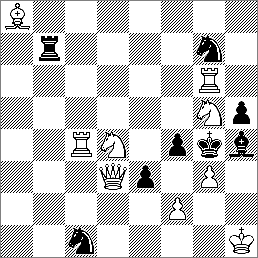       White to play and mate in twoBCF STAGE COUNTY MATCHESWhere no county name is asterisked, the result is from Jeff Douglas.  We weren’t going to chase the match captains, but Jeff sent the results without being asked.  That’s appreciated.OPENBCF STAGE COUNTY MATCHESWhere no county name is asterisked, the result is from Jeff Douglas.  We weren’t going to chase the match captains, but Jeff sent the results without being asked.  That’s appreciated.OPENquarter finals     Essex*	18.5.96		Middx*  1 Jon Rogers 221 (B)	1	0	Steve H Berry 221  2 AP Lewis 217	1	0	   def  3 MS Twyble 220	½	½	Simon D Brown 210  4 R Britton 208	½	½	Rick J McMichael 210  5 DJ Coleman 204	½	½	Mark Lyell 204  6 JP Manley 205	1	0	Robert G Wade 202  7 DA Sands 203	½	½	Rik H Thomas 201  8 Gary Kenworthy 199	1	0	Paul Cawte 207  9 Brian Kemish 197	½	½	Conor O’Shaughnessy 19610 JH Hodgson 197	0	1	C Nigel J Rose 19611 D Sherman 194	½	½	Colin Mackenzie 19512 JA Goldberg 186	½	½	Francis Rayner 19313 GJ Moore 186	½	½	NRE Aldritt 19114 Marc Bautista 191	1	0	Keith R Barnes 18215 DJ Millward 184	½	½	Robin J Pearce 18416 AC Keehner 184	1	0	   def(Wanstead)                   10½        5½“Sorry about the defaults.  One player dropped out late on Friday evening which used up my reserve, then another was sick on Saturday and board 2 contrived to oversleep(!).”  - Middx match captain.  Opponents’ travel expenses have been met.Hants	18.5.96		KentJR Poulton 216 (W)	½	½	PJ Morris 219GH Bennett 216	0	1	CM Cooley 221AR Corkett 209	½	½	A Hanrek(!) 209ID Thompson 203	0	1	I Wabon(!!) 206CF Morris 203	1	0	DW Gormally 201R Abayasekera 201	½	½	J Vigus 204AF Brameld 198	0	1	J Naylor 201DR Neil 197	½	½	C Chandler 205MJ Yeo 196	½	½	P Taylor 203KG Coates 192	½	½	AL Mack 198RC Noyce 189	1	0	JD Wager 195M Anderton 189	1	0	J Sugden 193D Tunks 184	½	½	RMR O’Kelly 194C Purdon 178	½	½	CI Howell 188PG House 176	½	½	S Wood 184JH Jones 176	0	1	JS Williams 181(Guildford)                7½       8½quarter final     Glos	18.5.96		Herts*  1 PJ Meade 173 (B)	0	1	Neil Bradbury 195  2 I White 171	½	½	Paul Byway 186  3 GP Taylor 166	1	0	Simon Roe 200  4 S White 156	0	1	Jerry Rudge189  5 D Smith 156	0	1	Kevin Clark 187  6 M Kambites 162	0	1	Ben Savage 184  7 RO Powis 150	0	1	Howard Tebbs 182  8 PF Day 150	0	1	Andrew Gilfillan  9 JJ Car (sic) 148	0	1	Chris Majer 17610 A Breakspear 131	0	1	Alex Ethelontis 1721 I Bencowe 119	0	1	Steve Law12 C Oliver 128	0	1	Philip Bonafont13 S Herbert 113	0	1	John Denton 17814 A Richards 104	0	1	John Cook 17015    def	0	1	David Bower 16716    def	0	1	Jeremy Fraser-Mitchell 168(Swindon)                     1½        14½Sussex*	18.5.96		BedsDH Cummings (B)	1	0	A LedgerFJ Kwiatkowski	½	½	D LedgerBJ Denman	½	½	S LedgerB Cafferty	½	½	R RichmondKI Norman	½	½	P HareMR Stott	½	½	J KoponenMD Nicholas	½	½	R FreemanSJ Newman	0	1	P HabershonJA Dodgson	½	½	P KendallPG Farr	1	0	P TaylorRJ Almond	½	½	M IoannidesAG Cooper	1	0	A ElwinA Hall	1	0	G ValerioCN Hann	1	0	R MahoneyP Watson	½	½	K WilliamsonPR Selby	½	½	C Bullock(London W1)             10         6quarter final     Kent*	18.5.96		Hants  1 Lyndon R Gurr 173	½	½	JR Wilkinson 174 (B)  2 Geoffrey M Brown 166	1	0	RDW Marsh 173  3 David JR Barnes 168	1	0	ML Newbury 171  4 Robert J Everson 166	1	0	DW Bell 167  5 Trefor H Owens 163	½	½	SJ Smith 163  6 John R Cordner 162	0	1	MGS Buckley 162  7 Sydney J Jacob 162	½	½	M Body 161  8 Mark D Brougham 161	½	½	J Ramsdale 159  9 Stephen J Peters 160	0	1	A Fysh-Foskett 15910 Nicholas C Mackett 158	0	1	PD Miller 15711 Mark M Robertson 156	1	0	AD Smith 15212 Nathan SW Alfred 152	1	0	P Barber 15013 Martin R Taylor 150	1	0	M Herion 14714 Paul C Rutland 153	½	½	DI Hoskins 14715 John H Lewin 153	½	½	DF Thompson 14516 Robert E Lane 150	1	0	SD Le Fevre 137(Guildford)                      10       6Notts	18.5.96		SussexR Higham 172 (W)	1	0	SON Hawes 173J Feinstein 172	1	0	Ian G Kelly 172M Darlington 169	0	1	AO Pickersgill 170P Mercs 164	0	1	James Graham 166A Chu 162	0	1	Paul A Batchelor 165SJ Burk 158	½	½	Michael J Reddie 164R Webster 158	½	½	James C Mansson 164Julian Cast 157	1	0	Ian P Judd 164HR Edwards 155	0	1	Andrew SJ Fleming 157V Naan 150	1	0	Roy R Harper 156C Cantrill 146	0	1	Susan C Howell 154A Robinson 144	½	½	Brian Izzard 153JJ Wagenbach 136	1	0	R Daniel Hirsch 154B Dunham 132	0	1	Steven Willison 149M Radford 125	0	1	L John Cannon 148Matthew Baisey 125 j	0	1	David L Roberts 125(Bedford)                  6½       9½preliminary round    Herts	27.4.96		Hants  1 S Charles 147 (W)	0	1	PJ Massey 149  2 J Taffel 148	1	0	DI Hoskins 147  3 D Young 148	1	0	MC Hagen 147  4 R Gordonsmith 147	0	1	D Kinsler 146  5 J Coles 146	½	½	M Clarke 145  6 S Cook 146	0	1	JA Coburn 142  7 B Judkins 145	1	0	A Mayer 140  8 D Webb 141	1	0	D Rogers 138  9 K Hardy 140	1	0	M Ludbrook 13710 P Lawrence 142	½	½	SD LeFevre 13711 J Marshall 142	½	½	B Knight 13412 D Price 141	½	½	D Culliford 12913 A Hall 141	½	½	B Grant 12114 D Hill 140	1	0	NG LeFevre 11715 R Hessing 139	1	0	M Body 9516 A Fulton 132	1	0	L Jennings -(Stevenage)                    10½      5½quarter finals     Kent*	18.5.96		Cambs  1 KRP Kingston 149	0	1	P Turner 149  2 Barry Beavis 149	1	0	N McLaughlin 140  3 Alan Sands 148	½	½	M Lindal  4 Mark Finch 147	½	½	R Newman 142  5 Andrew C Waters 146	0	1	F Jones 142  6 Roger JA Winterburn 146	0	1	A Stille 139  7 Peter H Finch 146	½	½	M Kirwan 141  8 AJ Sherriff 139	½	½	P Ribbands 144  9 RW Parsons 145	1	0	R Donaghay 14210 Simon Moate 144	1	0	T Bramley 14011 Geoffrey F Steele 143	1	0	D Cattermole 13912 I Hames 142	½	½	S Pride 13313 John D Titmas 143 j	½	½	H Tittel 13114 J Nielsen 140	0	1	A Peachey 13015 Paul CL Bradford 140 j	½	½	I Stone 12716 Bruce Hunter 129	½	½	P Djugo(Sevenoaks)                     8         8Cambs won on board count.9Lancs	18.5.96		HertsJ Whitfield 142 (B)	0	1	M Wali 127P Pugh 144	0	1	S Charles 147S Horrocks 144	1	0	D Young 148T Chamberlin 143	1	0	R Gordonsmith 147S Riley e135	½	½	J Coles 146R Tokeley e140	½	½	S Cook 146J Alston 147	1	0	B Judkins 145E Dobson 147	0	1	D Webb 141P Raynor 147	1	0	K Hardy 140A Dunkerley 147	0	1	J Marshall 142C Dunlop 77	½	½	D Price 141D Gaston 135	1	0	A Hall 141P Horam 122	½	½	D Hill 140W O’Rourke 118	1	0	R Hessing 139K McMahon 126	0	1	A Fulton 132E Andersons 118	½	½	T Wright 128(Nuneaton)                8½       7½UNDER 125UNDER 125preliminary round     Surrey*	20.4.96		Cheshire /N Wales  1 D Weston-Lewis 124	0	1	J Sutcliffe 117 (W)  2 A Rance 124	½	½	P Bell 117  3 DJ Howes 121	0	1	M Roberts 124  4 DL Hodgson 120	½	½	M Driscoll 120 j  5 M Feld 119	1	0	A Harrison “u(116)”  6 DH Ramsey 117	0	1	W Davison 103 j  7 M King 116 j	1	0	EN Alms 117  8 DA Jones 111	0	1	C Wilson 109  9 RA Balatoni 115	0	1	W Davison 108 j10 H Wylie 114	1	0	P Cox -11 D Innes 114	0	1	J Blackburn 79 j12 H Curtis -	0	1	A Davison 86 j13 PM Shaw 100	0	1	A Reynolds “u(89)”14 M Curran 95	0	1	M Bramhall “u(110)”15 K Abdesselem 93	0	1	C Sharpe “u(100)” 16 MB Green 91	1	0	B Driscoll 79(Warley Quinborne)           5       11quarter finalNotts	18.5.96		Essex*A Morrey 120 (W)	1	0	W Petchey 123G Keeley 107	½	½	D Bird 122M Jackson 118	0	1	M Ashkettle 122T Severn 118	1	0	N Hopgood 120 jR Sayer 117	1	0	R Joyce 120P Davies 111 j	½	½	J FigginsD Wilson 115	1	0	B Sheppard 115P Herring 107	1	0	T Allen 115G Elliott 116	1	0	P Flint 115W Fedorko 110	0	1	M Kingsley 114A Smith 108	0	1	G Benger 110M Clark 104	1	0	E Lodge 110M Ropek 107	1	0	E Walker 106 jP Prole 10	½	½	R Giddens 99 jN Manley 95 j	0	1	P Pattison 96C Parrish -	0	1	G Walker 100 j(Bedford)                  9½       6½UNDER 100quarter final     Kent*	18.5.96		Cheshire / N Wales  1 Thomas Rendle 90 j	0	1	Dafydd Steele 98  2 Malcolm Zukunft 93	0	1	Nick Darlington 94  3    def	0	1	Tim McMahon 85  4 Russel (sic) Scott 83 j	½	½	Jonathan Blackburn 79  5 Simon Thanesan 92 j	1	0	Alex Davison 86  6 Geoff Plume 98	0	1	Duncan Rennie 96  7 Andrew Bigg 86 j	1	0	Bill Compton 90  8 Errol Campbell 92	0	1	David Dickson 85  9 Adrian Mawbey 89	0	1	Ray Metcalfe 7910 George Foord 92	1	0	Russell Pearson 9211 Christopher Eyre 79	0	1	John Blackburn 6112 Keith Findley 84	0	1	Paul Kent 57(Nuneaton)                     3½       8½Not enough juniors, Simon. The Fleming Trophy match     Bucks*	14.4.96		Beds  1 Clive Cubitt (W)	1	0	S Ledger  2 Andrew Hammond	0	1	R Richmond  3 Mike Lambshire	1	0	R Freeman  4 Leon Wooldridge	0	1	P Taylor  5 Roger D de Coverly	1	0	A Elwin  6 Andy Robbings	½	½	R Mahony  7 Andrew George	½	½	K Williamson  8 Stafford L Scopes	0	1	C Bullock  9 Brian Shipley	½	½	B Valentine10 Robert Ginger	½	½	A Slough11 Domonic (sic) Chin	1	0	P Thomas12 Manfred Egby	1	0	P Gill13 Nick Butland	½	½	K Liddle14 Matthew George	½	½	M Joseph15 Adrian Laurence	½	½	A Matthews16 Alan Jesse	0	1	N Staddon(Marlow)                       8½       7½BCF STAGE COUNTY MATCHES     Kent*	8.6.96		Lancs  1 Neil McDonald 227 (B)	1	0	JE Littlewood 214  2 Philip J Morris 219	1	0	B Lund 207  3 Alan E Hanreck 209	0	1	NW Ivell 210  4 Ian R Watson 206	1	0	H Hughes 190  5 DW Gormally 201	1	0	B Hague 193  6 James E Vigus 204	1	0	P Jowett 191  7 Cliff R Chandler 205	1	0	S Barnes 184  8 John Naylor 202	1	0	B Dabulowicus 183  9 Peter P Taylor 203	1	0	L Kay 18210 Andrew L Mack 198	1	0	MJ Conroy 18111 John D Wager 195	0	1	D Lees 18312 G Botley 187	0	1	M Peacock 18213 John N Sugden 193	1	0	RA Barton 17914 Chris B Rice 186	1	0	R Newton 17715 Alexis M Harakis 187	1	0	P Seery 15916 Chris I Howell 188	½	½	S Appleby 170(Nuneaton)                   12½        3½     Kent*	8.6.96		Lancs  1 Neil McDonald 227 (B)	1	0	JE Littlewood 214  2 Philip J Morris 219	1	0	B Lund 207  3 Alan E Hanreck 209	0	1	NW Ivell 210  4 Ian R Watson 206	1	0	H Hughes 190  5 DW Gormally 201	1	0	B Hague 193  6 James E Vigus 204	1	0	P Jowett 191  7 Cliff R Chandler 205	1	0	S Barnes 184  8 John Naylor 202	1	0	B Dabulowicus 183  9 Peter P Taylor 203	1	0	L Kay 18210 Andrew L Mack 198	1	0	MJ Conroy 18111 John D Wager 195	0	1	D Lees 18312 G Botley 187	0	1	M Peacock 18213 John N Sugden 193	1	0	RA Barton 17914 Chris B Rice 186	1	0	R Newton 17715 Alexis M Harakis 187	1	0	P Seery 15916 Chris I Howell 188	½	½	S Appleby 170(Nuneaton)                   12½        3½     Kent*	8.6.96		Lancs  1 Neil McDonald 227 (B)	1	0	JE Littlewood 214  2 Philip J Morris 219	1	0	B Lund 207  3 Alan E Hanreck 209	0	1	NW Ivell 210  4 Ian R Watson 206	1	0	H Hughes 190  5 DW Gormally 201	1	0	B Hague 193  6 James E Vigus 204	1	0	P Jowett 191  7 Cliff R Chandler 205	1	0	S Barnes 184  8 John Naylor 202	1	0	B Dabulowicus 183  9 Peter P Taylor 203	1	0	L Kay 18210 Andrew L Mack 198	1	0	MJ Conroy 18111 John D Wager 195	0	1	D Lees 18312 G Botley 187	0	1	M Peacock 18213 John N Sugden 193	1	0	RA Barton 17914 Chris B Rice 186	1	0	R Newton 17715 Alexis M Harakis 187	1	0	P Seery 15916 Chris I Howell 188	½	½	S Appleby 170(Nuneaton)                   12½        3½Essex*	16.6.96		WarwicksJon Rogers 221 (W)	½	½	A Webster 224AP Lewis 217	½	½	CW Baker 215MS Twyble 220	1	0	B Stojakovic 213NL Carr 207	0	1	PB Johnson 204JP Manley 205	½	½	CCW Shepherd 206DA Sands 203	½	½	RF Evans 197Brian Kemish 197	½	½	DA Mason 200JH Hodgson 197	½	½	J Nelson 197JA Goldberg 186	0	1	P Briggs 196GJ Moore 186	1	0	P Webster 187R Manning 160 (r)	0	1	N Thomas 186DJ Millward 184	0	1	K Escott 186S Deeth 184	0	1	P Holt 183M Roberts 183	½	½	A Baruch 181JR (sic) Moore 178	0	1	RH Wildie 175IBN Smith 172	1	0	AD Lloyd 176(Bedford)                  6½       9½Essex*	16.6.96		WarwicksJon Rogers 221 (W)	½	½	A Webster 224AP Lewis 217	½	½	CW Baker 215MS Twyble 220	1	0	B Stojakovic 213NL Carr 207	0	1	PB Johnson 204JP Manley 205	½	½	CCW Shepherd 206DA Sands 203	½	½	RF Evans 197Brian Kemish 197	½	½	DA Mason 200JH Hodgson 197	½	½	J Nelson 197JA Goldberg 186	0	1	P Briggs 196GJ Moore 186	1	0	P Webster 187R Manning 160 (r)	0	1	N Thomas 186DJ Millward 184	0	1	K Escott 186S Deeth 184	0	1	P Holt 183M Roberts 183	½	½	A Baruch 181JR (sic) Moore 178	0	1	RH Wildie 175IBN Smith 172	1	0	AD Lloyd 176(Bedford)                  6½       9½final     Kent	29.6.96		Warwicks  1 PJ Morris	1	0	A Webster  2 SW Giddins	1	0	CW Baker  3 NF Dickenson	1	0	B Stojakovic  4 IR Watson	0	1	JG Cooper  5 AE Hanreck	0	1	CN Dunworth  6 DW Gormally	½	½	PE Johnstone  7 JE Vigus	½	½	CCW Shepherd  8 J Naylor	1	0	RG Evans  9 CR Chandler	½	½	DJ Mason10 PP Taylor	½	½	DM Adams11 AL Mack	1	0	JP Nelson12 RMR O’Kelly	0	1	PJ Briggs13 JN Sugden	½	½	KL Escott14 CB Rice	0	1	N Thomas15 AM Harakis	½	½	AJD Baruch16 JS Williams	0	1	RH Wildig(Birmingham)                   8        8final     Kent	29.6.96		Warwicks  1 PJ Morris	1	0	A Webster  2 SW Giddins	1	0	CW Baker  3 NF Dickenson	1	0	B Stojakovic  4 IR Watson	0	1	JG Cooper  5 AE Hanreck	0	1	CN Dunworth  6 DW Gormally	½	½	PE Johnstone  7 JE Vigus	½	½	CCW Shepherd  8 J Naylor	1	0	RG Evans  9 CR Chandler	½	½	DJ Mason10 PP Taylor	½	½	DM Adams11 AL Mack	1	0	JP Nelson12 RMR O’Kelly	0	1	PJ Briggs13 JN Sugden	½	½	KL Escott14 CB Rice	0	1	N Thomas15 AM Harakis	½	½	AJD Baruch16 JS Williams	0	1	RH Wildig(Birmingham)                   8        8Kent won (rather comfortably) on board count.  We hear from a Kent source that it was really a bit easier than that, because it only went to board count after Kent lost the last three games.  So they’d won already with three games to go.  Or something.Kent won (rather comfortably) on board count.  We hear from a Kent source that it was really a bit easier than that, because it only went to board count after Kent lost the last three games.  So they’d won already with three games to go.  Or something.Kent won (rather comfortably) on board count.  We hear from a Kent source that it was really a bit easier than that, because it only went to board count after Kent lost the last three games.  So they’d won already with three games to go.  Or something.Semi-Final     Herts*	8.6.96		Sussex*  1 Steve Swanson 202 (B)	½	½	DH Cummings 211  2 Jerry F Rudge 189	1	0	FJ Kwiatkowski 197  3 Paul V Byway 186	½	½	BJ Denman 218  4 Chiedu Madueke 199	1	0	DB Graham 198  5 Ben D Savage 184	0	1	GH James 200  6 Kevin R Clark 187	½	½	B Cafferty 192  7 Howard L Tebbs 182	0	1	KI Norman 192  8 Andrew Gilfillan 198	½	½	MO Costley 188  9 Chris E Majer 176	½	½	MR Stott 18710 Alex N Ethelontis 172	0	1	MD Nicholas 18511 Steve Law 172	0	1	SJ Newman 18512 Geoff A Hollis 177	½	½	PG Farr 18313 Philip Bonafont e180*	½	½	RJ Almond 17614 John R Denton 178	0	1	AG Cooper -15 Terry J Turner 177	1	0	CN Hann 16416 John Cook 170	½	½	PR Selby 157(Stevenage)                     7          9* There’s a P Bonafont 186 in master list.finalWilts	29.6.96		Sussex*AP Law 216	½	½	DH Cummings 211C Cobb 209	0	1	BJ Denman 218T Headlong 195	½	½	FJ Kwiatkowski 197PA Richmond 202	½	½	GH James 200R Haydon 197	½	½	B Cafferty 192SP Zeidler 208	½	½	KI Norman 192P Varley 200	1	0	MR Stott 187J Richmond 197	0	1	MD Nicholas 185EG Lea 175	0	1	SJ Newman 185S Elliott -	1	0	JA Dodgson 183D Quinn 172	1	0	PG Farr 183RM Churm 170	0	1	RJ Almond 175JD Bourne 180	1	0	AG Cooper -GH Windebank 173	1	0	IG Kelly 172N Wingfield 167	0	1	AO Pickersgill 170FNF Cohen 158	0	1	J Graham 166(Birmingham)            7½        8½“Could hardly have been closer or closer matched.  Last game to finish was board 4: a rearguard action led to a draw from a badposition - a win for Wilts would have given them the title on board count.  At one stage Sussex were 1-5 down.”  -  PWSemi-Final     Sussex	8.6.96		Kent*  1 SON Hawes 173 (B)	0	1	Lyndon R Gurr 173  2 Ian G Kelly 172	0	1	Geoffrey M Brown 166  3 AO Pickersgill 170	0	1	Robert J Everson 166  4 Robin H Clark 170	1	0	Stephen Firth 165  5 James Graham 166	½	½	Trefor H Owens 163  6 Stephen Blewitt 166	½	½	John R Cordner 162  7 Paul A Batchelor 165	½	½	Sydney J Jacob 162  8 Glen Parker 165	½	½	Mark D Brougham 161  9 Michael J Reddie 164	0	1	Stephen J Peters 16010 Ian P Judd 164	½	½	Nicholas C Mackett 15811 Andrew SJ Fleming 157	0	1	Zia Mehmet 15512 Roy R Harper 156	0	1	Martin R Taylor 15013 Susan C Howell 154	0	1	Paul C Rutland 15314 Brian Izzard 153	1	0	H Trevor Jones 15415 Steven Willison 149	0	1	Robert E Lane 15016 R Daniel Hirsch 154	0	1	Roger JA Winterburn 148(Crawley)                     4½        11½Semi-Final     Sussex	8.6.96		Kent*  1 SON Hawes 173 (B)	0	1	Lyndon R Gurr 173  2 Ian G Kelly 172	0	1	Geoffrey M Brown 166  3 AO Pickersgill 170	0	1	Robert J Everson 166  4 Robin H Clark 170	1	0	Stephen Firth 165  5 James Graham 166	½	½	Trefor H Owens 163  6 Stephen Blewitt 166	½	½	John R Cordner 162  7 Paul A Batchelor 165	½	½	Sydney J Jacob 162  8 Glen Parker 165	½	½	Mark D Brougham 161  9 Michael J Reddie 164	0	1	Stephen J Peters 16010 Ian P Judd 164	½	½	Nicholas C Mackett 15811 Andrew SJ Fleming 157	0	1	Zia Mehmet 15512 Roy R Harper 156	0	1	Martin R Taylor 15013 Susan C Howell 154	0	1	Paul C Rutland 15314 Brian Izzard 153	1	0	H Trevor Jones 15415 Steven Willison 149	0	1	Robert E Lane 15016 R Daniel Hirsch 154	0	1	Roger JA Winterburn 148(Crawley)                     4½        11½final     Kent	29.6.96		LeicestershireJF Knowles 171	0	1	I Ward 162Lyndon R Gurr 173	1	0	D George 169Geoffrey M Brown 166	½	½	L Robinson 168Paul D Fenn 168	0	1	OH Hardy 160Robert J Everson 166	1	0	A Calderwood 166David JR Barnes 168	0	1	G Sharpe 166Mark I Roberts 168	½	½	D Walton 163Stephen Firth 165	0	1	R Ilersic 156Trefor H Owens 163	½	½	S Sheahan 156John R Cordner 162	½	½	R Musson 155Sydney J Jacob 162	1	0	B Ufodike e 153Mark D Brougham 161	½	½	P Hogan 151Stephen J Peters 160	½	½	M Connor 149Nicholas C Mackett 158	½	½	J Calder 144Zia Mehmet 155	½	½	G Booley 143Paul C Rutland 153	1	0	G Ward 142(Birmingham)              8         8Leics won on board count.Other Finals:Under 150 Devon 9½ 6½ NottsUnder 125 Warwicks 9 7 Cheshire & North WalesUnder 100 Suffolk 8 4 Devonsemi-final     Oxon	6.7.96		Surrey*  1 Jim N Stayt 178 (B)	½	½	David WW Gunter 170  2 J Dave Lee 177	1	0	Marcus E Osborne 175  3 Alex R Lewis 176	1	0	Paul D Dupré 170  4 Sean A Terry 169	0	1	Philip M Stimpson 169  5 Nick C Jones 168	0	1	Paul JJP Gibbons 165  6 Graham R Chapman 163	½	½	Kevin Hurst 163  7 John Yates 158	1	0	Chris Briscoe 140  8 Dave J Bruce 155	½	½	Chris RA Clegg 155  9 Peter Ball 153	½	½	R John Wilcox 15510 Peter B Hastings 150	1	0	Fred C Manning 131(Long Hanborough)          6          4Oh dear.  We reserved space for all the other matches, and there haven’t been any.  Initial entry was Herts, Kent, Oxon, Surrey and Sussex.  Herts defaulted v Sussex in (presumably) the only quarter-final match.  Kent and Sussex had problems arranging their semi-final because of clashes with little things like BCF finals, and last we heard (25.7.96) Sussex were trying to concede but hadn’t yet managed to get hold of Kent to tell them so.  The Oxon - Surrey semi-final clashed with the SCCU Council Meeting but they got their priorities right.  So on the face of it the Final’s between Kent and Oxon, perhaps at a half-way venue, on a date to be determined.    Fred Manning, Controller, would support turning this event into a jamboree.We welcome back Buckinghamshire after their three-year absence from SCCU county matches.	These dates should be regarded as final barring agreement by match captains.  Don’t re-arrange anything for the 1st March, that’s the date of the SCCU U18 team qualifier.  And do tell the Controller and Bulletin about re-arranged dates.	A county may opt to play all matches over 16 boards instead of 20 provided it gives written notice to the Controller by the 1st September.  Counties not so giving notice may still play over 16 (or 18) boards by agreement, provided both sides tell the Controller in advance.   New match captains:Bucks  MS Vann, 1 Kennedy Close, Marlow, Bucks SL7 3JA     01628 486676Cambs  J Parker, Emmanuel College, Cambridge CB2 3AP.     Outside term time: 10 Greenhill Place, Edinburgh EH10 4BR    0131 447 6364Essex  JR Cooke, 35 The Crescent, Loughton, Essex IG10 4PY	0181 281 1083In the other divisions, closing date for entries is the 15th August.  Fixture dates will be published in the September Bulletin.  Dates: Open DivisionOct	12	OBr  EH  SxSy  MBu	19	26	CKNov	2	SyC  HSx  KO  BrM  BuE	9	16	CM  SxBr  EK  HSy  OBu	23	30	SyE  KSx  BrC  MO  BuHDec	7	OC  KH	14	BrE  MSx  BuSyJan	18	SyK  EM  HBr  SxO  CBu	25Feb	1	BrSy  MH  OE  CSx  KBu	8	15	EC  HO  SyM  KBr  BuSx	22Mar	1	(SCCU U18 qualifier)	8	MK  OSy  CH  SxE  BrBu